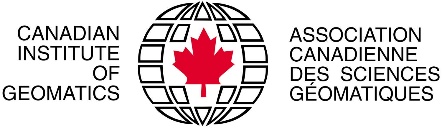 Association canadienne des sciences géomatiquesAssociation canadienne des sciences géomatiquesAssociation canadienne des sciences géomatiquesAssociation canadienne des sciences géomatiquesAssociation canadienne des sciences géomatiquesAssociation canadienne des sciences géomatiquesAssociation canadienne des sciences géomatiquesAssociation canadienne des sciences géomatiquesAssociation canadienne des sciences géomatiquesAssociation canadienne des sciences géomatiquesAssociation canadienne des sciences géomatiquesAssociation canadienne des sciences géomatiquesAssociation canadienne des sciences géomatiquesAssociation canadienne des sciences géomatiquesAssociation canadienne des sciences géomatiquesAssociation canadienne des sciences géomatiquesAssociation canadienne des sciences géomatiquesAssociation canadienne des sciences géomatiquesAssociation canadienne des sciences géomatiquesAssociation canadienne des sciences géomatiquesAssociation canadienne des sciences géomatiquesAssociation canadienne des sciences géomatiquesAssociation canadienne des sciences géomatiquesAssociation canadienne des sciences géomatiquesAssociation canadienne des sciences géomatiquesAssociation canadienne des sciences géomatiquesAssociation canadienne des sciences géomatiquesAssociation canadienne des sciences géomatiquesAssociation canadienne des sciences géomatiquesAssociation canadienne des sciences géomatiquesAssociation canadienne des sciences géomatiquesAssociation canadienne des sciences géomatiquesAssociation canadienne des sciences géomatiquesAssociation canadienne des sciences géomatiquesAssociation canadienne des sciences géomatiquesAssociation canadienne des sciences géomatiquesAssociation canadienne des sciences géomatiquesAssociation canadienne des sciences géomatiquesAssociation canadienne des sciences géomatiquesAssociation canadienne des sciences géomatiquesAssociation canadienne des sciences géomatiquesAssociation canadienne des sciences géomatiquesDEMANDE DE CERTIFICATION EN TANT QUE* : SPÉCIALISTE EN GÉOMATIQUE :DEMANDE DE CERTIFICATION EN TANT QUE* : SPÉCIALISTE EN GÉOMATIQUE :DEMANDE DE CERTIFICATION EN TANT QUE* : SPÉCIALISTE EN GÉOMATIQUE :DEMANDE DE CERTIFICATION EN TANT QUE* : SPÉCIALISTE EN GÉOMATIQUE :DEMANDE DE CERTIFICATION EN TANT QUE* : SPÉCIALISTE EN GÉOMATIQUE :DEMANDE DE CERTIFICATION EN TANT QUE* : SPÉCIALISTE EN GÉOMATIQUE :DEMANDE DE CERTIFICATION EN TANT QUE* : SPÉCIALISTE EN GÉOMATIQUE :DEMANDE DE CERTIFICATION EN TANT QUE* : SPÉCIALISTE EN GÉOMATIQUE :DEMANDE DE CERTIFICATION EN TANT QUE* : SPÉCIALISTE EN GÉOMATIQUE :DEMANDE DE CERTIFICATION EN TANT QUE* : SPÉCIALISTE EN GÉOMATIQUE :DEMANDE DE CERTIFICATION EN TANT QUE* : SPÉCIALISTE EN GÉOMATIQUE :DEMANDE DE CERTIFICATION EN TANT QUE* : SPÉCIALISTE EN GÉOMATIQUE :DEMANDE DE CERTIFICATION EN TANT QUE* : SPÉCIALISTE EN GÉOMATIQUE :DEMANDE DE CERTIFICATION EN TANT QUE* : SPÉCIALISTE EN GÉOMATIQUE :DEMANDE DE CERTIFICATION EN TANT QUE* : SPÉCIALISTE EN GÉOMATIQUE :DEMANDE DE CERTIFICATION EN TANT QUE* : SPÉCIALISTE EN GÉOMATIQUE :DEMANDE DE CERTIFICATION EN TANT QUE* : SPÉCIALISTE EN GÉOMATIQUE :DEMANDE DE CERTIFICATION EN TANT QUE* : SPÉCIALISTE EN GÉOMATIQUE :DEMANDE DE CERTIFICATION EN TANT QUE* : SPÉCIALISTE EN GÉOMATIQUE :DEMANDE DE CERTIFICATION EN TANT QUE* : SPÉCIALISTE EN GÉOMATIQUE :DEMANDE DE CERTIFICATION EN TANT QUE* : SPÉCIALISTE EN GÉOMATIQUE :DEMANDE DE CERTIFICATION EN TANT QUE* : SPÉCIALISTE EN GÉOMATIQUE :DEMANDE DE CERTIFICATION EN TANT QUE* : SPÉCIALISTE EN GÉOMATIQUE :DEMANDE DE CERTIFICATION EN TANT QUE* : SPÉCIALISTE EN GÉOMATIQUE :DEMANDE DE CERTIFICATION EN TANT QUE* : SPÉCIALISTE EN GÉOMATIQUE :DEMANDE DE CERTIFICATION EN TANT QUE* : SPÉCIALISTE EN GÉOMATIQUE :DEMANDE DE CERTIFICATION EN TANT QUE* : SPÉCIALISTE EN GÉOMATIQUE :DEMANDE DE CERTIFICATION EN TANT QUE* : SPÉCIALISTE EN GÉOMATIQUE :DEMANDE DE CERTIFICATION EN TANT QUE* : SPÉCIALISTE EN GÉOMATIQUE :DEMANDE DE CERTIFICATION EN TANT QUE* : SPÉCIALISTE EN GÉOMATIQUE :DEMANDE DE CERTIFICATION EN TANT QUE* : SPÉCIALISTE EN GÉOMATIQUE :DEMANDE DE CERTIFICATION EN TANT QUE* : SPÉCIALISTE EN GÉOMATIQUE :DEMANDE DE CERTIFICATION EN TANT QUE* : SPÉCIALISTE EN GÉOMATIQUE :DEMANDE DE CERTIFICATION EN TANT QUE* : SPÉCIALISTE EN GÉOMATIQUE :DEMANDE DE CERTIFICATION EN TANT QUE* : SPÉCIALISTE EN GÉOMATIQUE :DEMANDE DE CERTIFICATION EN TANT QUE* : SPÉCIALISTE EN GÉOMATIQUE :DEMANDE DE CERTIFICATION EN TANT QUE* : SPÉCIALISTE EN GÉOMATIQUE :DEMANDE DE CERTIFICATION EN TANT QUE* : SPÉCIALISTE EN GÉOMATIQUE :DEMANDE DE CERTIFICATION EN TANT QUE* : SPÉCIALISTE EN GÉOMATIQUE :DEMANDE DE CERTIFICATION EN TANT QUE* : SPÉCIALISTE EN GÉOMATIQUE :DEMANDE DE CERTIFICATION EN TANT QUE* : SPÉCIALISTE EN GÉOMATIQUE :DEMANDE DE CERTIFICATION EN TANT QUE* : SPÉCIALISTE EN GÉOMATIQUE :DEMANDE DE CERTIFICATION EN TANT QUE* : SPÉCIALISTE EN GÉOMATIQUE :DEMANDE DE CERTIFICATION EN TANT QUE* : SPÉCIALISTE EN GÉOMATIQUE :Photogrammétrie   Photogrammétrie   Photogrammétrie   Photogrammétrie   Photogrammétrie   Photogrammétrie   Photogrammétrie   Photogrammétrie   Photogrammétrie   Photogrammétrie   Photogrammétrie   Photogrammétrie   Télédétection   Télédétection   Télédétection   Télédétection   Télédétection   Télédétection   Télédétection   Télédétection   Télédétection   Télédétection   Télédétection   Télédétection   Télédétection   Télédétection   SIG/SIT   SIG/SIT   SIG/SIT   SIG/SIT   SIG/SIT   SIG/SIT   SIG/SIT   SIG/SIT   SIG/SIT   SIG/SIT   SIG/SIT   SIG/SIT   SIG/SIT   SIG/SIT   SIG/SIT   Géodésie   Géodésie   Géodésie   Géodésie   Géodésie   Géodésie   Géodésie   Géodésie   Géodésie   Géodésie   Géodésie   Géodésie   Cartographie   Cartographie   Cartographie   Cartographie   Cartographie   Cartographie   Cartographie   Cartographie   Cartographie   Cartographie   Cartographie   Cartographie   Cartographie   Cartographie   Gestionnaire en Géomatique   Gestionnaire en Géomatique   Gestionnaire en Géomatique   Gestionnaire en Géomatique   Gestionnaire en Géomatique   Gestionnaire en Géomatique   Gestionnaire en Géomatique   Gestionnaire en Géomatique   Gestionnaire en Géomatique   Gestionnaire en Géomatique   Gestionnaire en Géomatique   Gestionnaire en Géomatique   Gestionnaire en Géomatique   Gestionnaire en Géomatique   Gestionnaire en Géomatique   *Cochez une (1) seule catégorie. Des formulaires distincts doivent être complétés pour chaque catégorie de certification. Des frais distincts s’appliquent à chaque catégorie.*Cochez une (1) seule catégorie. Des formulaires distincts doivent être complétés pour chaque catégorie de certification. Des frais distincts s’appliquent à chaque catégorie.*Cochez une (1) seule catégorie. Des formulaires distincts doivent être complétés pour chaque catégorie de certification. Des frais distincts s’appliquent à chaque catégorie.*Cochez une (1) seule catégorie. Des formulaires distincts doivent être complétés pour chaque catégorie de certification. Des frais distincts s’appliquent à chaque catégorie.*Cochez une (1) seule catégorie. Des formulaires distincts doivent être complétés pour chaque catégorie de certification. Des frais distincts s’appliquent à chaque catégorie.*Cochez une (1) seule catégorie. Des formulaires distincts doivent être complétés pour chaque catégorie de certification. Des frais distincts s’appliquent à chaque catégorie.*Cochez une (1) seule catégorie. Des formulaires distincts doivent être complétés pour chaque catégorie de certification. Des frais distincts s’appliquent à chaque catégorie.*Cochez une (1) seule catégorie. Des formulaires distincts doivent être complétés pour chaque catégorie de certification. Des frais distincts s’appliquent à chaque catégorie.*Cochez une (1) seule catégorie. Des formulaires distincts doivent être complétés pour chaque catégorie de certification. Des frais distincts s’appliquent à chaque catégorie.*Cochez une (1) seule catégorie. Des formulaires distincts doivent être complétés pour chaque catégorie de certification. Des frais distincts s’appliquent à chaque catégorie.*Cochez une (1) seule catégorie. Des formulaires distincts doivent être complétés pour chaque catégorie de certification. Des frais distincts s’appliquent à chaque catégorie.*Cochez une (1) seule catégorie. Des formulaires distincts doivent être complétés pour chaque catégorie de certification. Des frais distincts s’appliquent à chaque catégorie.*Cochez une (1) seule catégorie. Des formulaires distincts doivent être complétés pour chaque catégorie de certification. Des frais distincts s’appliquent à chaque catégorie.*Cochez une (1) seule catégorie. Des formulaires distincts doivent être complétés pour chaque catégorie de certification. Des frais distincts s’appliquent à chaque catégorie.*Cochez une (1) seule catégorie. Des formulaires distincts doivent être complétés pour chaque catégorie de certification. Des frais distincts s’appliquent à chaque catégorie.*Cochez une (1) seule catégorie. Des formulaires distincts doivent être complétés pour chaque catégorie de certification. Des frais distincts s’appliquent à chaque catégorie.*Cochez une (1) seule catégorie. Des formulaires distincts doivent être complétés pour chaque catégorie de certification. Des frais distincts s’appliquent à chaque catégorie.*Cochez une (1) seule catégorie. Des formulaires distincts doivent être complétés pour chaque catégorie de certification. Des frais distincts s’appliquent à chaque catégorie.*Cochez une (1) seule catégorie. Des formulaires distincts doivent être complétés pour chaque catégorie de certification. Des frais distincts s’appliquent à chaque catégorie.*Cochez une (1) seule catégorie. Des formulaires distincts doivent être complétés pour chaque catégorie de certification. Des frais distincts s’appliquent à chaque catégorie.*Cochez une (1) seule catégorie. Des formulaires distincts doivent être complétés pour chaque catégorie de certification. Des frais distincts s’appliquent à chaque catégorie.*Cochez une (1) seule catégorie. Des formulaires distincts doivent être complétés pour chaque catégorie de certification. Des frais distincts s’appliquent à chaque catégorie.*Cochez une (1) seule catégorie. Des formulaires distincts doivent être complétés pour chaque catégorie de certification. Des frais distincts s’appliquent à chaque catégorie.*Cochez une (1) seule catégorie. Des formulaires distincts doivent être complétés pour chaque catégorie de certification. Des frais distincts s’appliquent à chaque catégorie.*Cochez une (1) seule catégorie. Des formulaires distincts doivent être complétés pour chaque catégorie de certification. Des frais distincts s’appliquent à chaque catégorie.*Cochez une (1) seule catégorie. Des formulaires distincts doivent être complétés pour chaque catégorie de certification. Des frais distincts s’appliquent à chaque catégorie.*Cochez une (1) seule catégorie. Des formulaires distincts doivent être complétés pour chaque catégorie de certification. Des frais distincts s’appliquent à chaque catégorie.*Cochez une (1) seule catégorie. Des formulaires distincts doivent être complétés pour chaque catégorie de certification. Des frais distincts s’appliquent à chaque catégorie.*Cochez une (1) seule catégorie. Des formulaires distincts doivent être complétés pour chaque catégorie de certification. Des frais distincts s’appliquent à chaque catégorie.*Cochez une (1) seule catégorie. Des formulaires distincts doivent être complétés pour chaque catégorie de certification. Des frais distincts s’appliquent à chaque catégorie.*Cochez une (1) seule catégorie. Des formulaires distincts doivent être complétés pour chaque catégorie de certification. Des frais distincts s’appliquent à chaque catégorie.*Cochez une (1) seule catégorie. Des formulaires distincts doivent être complétés pour chaque catégorie de certification. Des frais distincts s’appliquent à chaque catégorie.*Cochez une (1) seule catégorie. Des formulaires distincts doivent être complétés pour chaque catégorie de certification. Des frais distincts s’appliquent à chaque catégorie.*Cochez une (1) seule catégorie. Des formulaires distincts doivent être complétés pour chaque catégorie de certification. Des frais distincts s’appliquent à chaque catégorie.*Cochez une (1) seule catégorie. Des formulaires distincts doivent être complétés pour chaque catégorie de certification. Des frais distincts s’appliquent à chaque catégorie.*Cochez une (1) seule catégorie. Des formulaires distincts doivent être complétés pour chaque catégorie de certification. Des frais distincts s’appliquent à chaque catégorie.*Cochez une (1) seule catégorie. Des formulaires distincts doivent être complétés pour chaque catégorie de certification. Des frais distincts s’appliquent à chaque catégorie.*Cochez une (1) seule catégorie. Des formulaires distincts doivent être complétés pour chaque catégorie de certification. Des frais distincts s’appliquent à chaque catégorie.*Cochez une (1) seule catégorie. Des formulaires distincts doivent être complétés pour chaque catégorie de certification. Des frais distincts s’appliquent à chaque catégorie.*Cochez une (1) seule catégorie. Des formulaires distincts doivent être complétés pour chaque catégorie de certification. Des frais distincts s’appliquent à chaque catégorie.*Cochez une (1) seule catégorie. Des formulaires distincts doivent être complétés pour chaque catégorie de certification. Des frais distincts s’appliquent à chaque catégorie.NomNomNomNomNomNuméro de demandeNuméro de demandeNuméro de demandeNuméro de demandeNuméro de demandeNuméro de demandeNuméro de demandeNuméro de demandeNuméro de demandeNuméro de demandeNuméro de demande(lettres moulées)(lettres moulées)(lettres moulées)(lettres moulées)(lettres moulées)(lettres moulées)(lettres moulées)(lettres moulées)(lettres moulées)(lettres moulées)(lettres moulées)(lettres moulées)(lettres moulées)(lettres moulées)(lettres moulées)(lettres moulées)(lettres moulées)(laisser vide)(laisser vide)(laisser vide)(laisser vide)(laisser vide)(laisser vide)(laisser vide)(laisser vide)AdresseAdresseAdresseAdresseAdresseAdresse (2)Adresse (2)Adresse (2)Adresse (2)Adresse (2)Adresse (2)Adresse (2)(case postale ou rue ou no de lot ou de concession)(case postale ou rue ou no de lot ou de concession)(case postale ou rue ou no de lot ou de concession)(case postale ou rue ou no de lot ou de concession)(case postale ou rue ou no de lot ou de concession)(case postale ou rue ou no de lot ou de concession)(case postale ou rue ou no de lot ou de concession)(case postale ou rue ou no de lot ou de concession)(case postale ou rue ou no de lot ou de concession)(case postale ou rue ou no de lot ou de concession)(case postale ou rue ou no de lot ou de concession)(case postale ou rue ou no de lot ou de concession)(case postale ou rue ou no de lot ou de concession)(case postale ou rue ou no de lot ou de concession)(case postale ou rue ou no de lot ou de concession)(case postale ou rue ou no de lot ou de concession)(case postale ou rue ou no de lot ou de concession)(emplacement/compartiment, RR, succursale)(emplacement/compartiment, RR, succursale)(emplacement/compartiment, RR, succursale)(emplacement/compartiment, RR, succursale)(emplacement/compartiment, RR, succursale)(emplacement/compartiment, RR, succursale)(emplacement/compartiment, RR, succursale)(emplacement/compartiment, RR, succursale)(emplacement/compartiment, RR, succursale)(emplacement/compartiment, RR, succursale)(emplacement/compartiment, RR, succursale)(emplacement/compartiment, RR, succursale)(emplacement/compartiment, RR, succursale)(emplacement/compartiment, RR, succursale)VilleVilleVilleProv./Terr./ÉtatProv./Terr./ÉtatProv./Terr./ÉtatProv./Terr./ÉtatProv./Terr./ÉtatProv./Terr./ÉtatProv./Terr./ÉtatProv./Terr./ÉtatProv./Terr./ÉtatCode postalCode postalCode postalCode postalCode postalCode postalCode postalCode postalNo tél. (maison)No tél. (maison)No tél. (maison)No tél. (maison)No tél. (maison)No tél. (maison)No tél. (maison)No tél. (maison)(bureau)  (bureau)  (bureau)  (bureau)  (bureau)  (bureau)  (bureau)  CourrielCourrielCourrielCourrielCourrielEn faisant cette demande, je comprends entièrement qu’il s’agit d’une demande volontaire à l’Association canadienne des sciences géomatiques afin d’examiner mes antécédents et mon expérience dans le but d’une certification éventuelle conformément aux exigences et critères établis par l’Association. J’autorise l’Association à faire des recherches en rapport à ma réputation et à mes qualifications professionnelles, en contactant les références nommées dans la présente demande. De plus, je comprends et souscris au Code de déontologie de l’Association canadienne des sciences géomatiques, avec la connaissance que toute fausse déclaration ou toute fausse représentation dans cette demande pourrait avoir comme conséquence le refus ou la révocation de la certification de même que l’émission d’une plainte d’infraction au Code de déontologie. En échange de l’acceptation et du traitement de la présente demande par l’ACSG, j’accepte de renoncer à toute réclamation de responsabilité contre l’ACSG et de lui garantir de ne tenir aucunement responsables l’ACSG, les membres de son bureau de direction, ses officiers, les membres de ses comités, ses employés, agents et représentants contre toute blessure, tout dommage ou toute réclamation fait par ou au nom de personnes, partenariats, associations ou corporations. Je reconnais de plus que l’ACSG, ses officiers, les membres de ses comités, ses employés, ses agents ou représentants ne sont pas responsables envers moi, ni envers quelque personne, partenariat, association ou corporation de quelque façon que ce soit pour toute blessure, tout dommage ou toute réclamation allégués comme étant basés sur l’approbation ou la désapprobation ou l’émission, le retrait ou la fin de toute certification émise par l’ACSG ou ayant été soulevés par ceux-ci. En faisant cette demande, je comprends entièrement qu’il s’agit d’une demande volontaire à l’Association canadienne des sciences géomatiques afin d’examiner mes antécédents et mon expérience dans le but d’une certification éventuelle conformément aux exigences et critères établis par l’Association. J’autorise l’Association à faire des recherches en rapport à ma réputation et à mes qualifications professionnelles, en contactant les références nommées dans la présente demande. De plus, je comprends et souscris au Code de déontologie de l’Association canadienne des sciences géomatiques, avec la connaissance que toute fausse déclaration ou toute fausse représentation dans cette demande pourrait avoir comme conséquence le refus ou la révocation de la certification de même que l’émission d’une plainte d’infraction au Code de déontologie. En échange de l’acceptation et du traitement de la présente demande par l’ACSG, j’accepte de renoncer à toute réclamation de responsabilité contre l’ACSG et de lui garantir de ne tenir aucunement responsables l’ACSG, les membres de son bureau de direction, ses officiers, les membres de ses comités, ses employés, agents et représentants contre toute blessure, tout dommage ou toute réclamation fait par ou au nom de personnes, partenariats, associations ou corporations. Je reconnais de plus que l’ACSG, ses officiers, les membres de ses comités, ses employés, ses agents ou représentants ne sont pas responsables envers moi, ni envers quelque personne, partenariat, association ou corporation de quelque façon que ce soit pour toute blessure, tout dommage ou toute réclamation allégués comme étant basés sur l’approbation ou la désapprobation ou l’émission, le retrait ou la fin de toute certification émise par l’ACSG ou ayant été soulevés par ceux-ci. En faisant cette demande, je comprends entièrement qu’il s’agit d’une demande volontaire à l’Association canadienne des sciences géomatiques afin d’examiner mes antécédents et mon expérience dans le but d’une certification éventuelle conformément aux exigences et critères établis par l’Association. J’autorise l’Association à faire des recherches en rapport à ma réputation et à mes qualifications professionnelles, en contactant les références nommées dans la présente demande. De plus, je comprends et souscris au Code de déontologie de l’Association canadienne des sciences géomatiques, avec la connaissance que toute fausse déclaration ou toute fausse représentation dans cette demande pourrait avoir comme conséquence le refus ou la révocation de la certification de même que l’émission d’une plainte d’infraction au Code de déontologie. En échange de l’acceptation et du traitement de la présente demande par l’ACSG, j’accepte de renoncer à toute réclamation de responsabilité contre l’ACSG et de lui garantir de ne tenir aucunement responsables l’ACSG, les membres de son bureau de direction, ses officiers, les membres de ses comités, ses employés, agents et représentants contre toute blessure, tout dommage ou toute réclamation fait par ou au nom de personnes, partenariats, associations ou corporations. Je reconnais de plus que l’ACSG, ses officiers, les membres de ses comités, ses employés, ses agents ou représentants ne sont pas responsables envers moi, ni envers quelque personne, partenariat, association ou corporation de quelque façon que ce soit pour toute blessure, tout dommage ou toute réclamation allégués comme étant basés sur l’approbation ou la désapprobation ou l’émission, le retrait ou la fin de toute certification émise par l’ACSG ou ayant été soulevés par ceux-ci. En faisant cette demande, je comprends entièrement qu’il s’agit d’une demande volontaire à l’Association canadienne des sciences géomatiques afin d’examiner mes antécédents et mon expérience dans le but d’une certification éventuelle conformément aux exigences et critères établis par l’Association. J’autorise l’Association à faire des recherches en rapport à ma réputation et à mes qualifications professionnelles, en contactant les références nommées dans la présente demande. De plus, je comprends et souscris au Code de déontologie de l’Association canadienne des sciences géomatiques, avec la connaissance que toute fausse déclaration ou toute fausse représentation dans cette demande pourrait avoir comme conséquence le refus ou la révocation de la certification de même que l’émission d’une plainte d’infraction au Code de déontologie. En échange de l’acceptation et du traitement de la présente demande par l’ACSG, j’accepte de renoncer à toute réclamation de responsabilité contre l’ACSG et de lui garantir de ne tenir aucunement responsables l’ACSG, les membres de son bureau de direction, ses officiers, les membres de ses comités, ses employés, agents et représentants contre toute blessure, tout dommage ou toute réclamation fait par ou au nom de personnes, partenariats, associations ou corporations. Je reconnais de plus que l’ACSG, ses officiers, les membres de ses comités, ses employés, ses agents ou représentants ne sont pas responsables envers moi, ni envers quelque personne, partenariat, association ou corporation de quelque façon que ce soit pour toute blessure, tout dommage ou toute réclamation allégués comme étant basés sur l’approbation ou la désapprobation ou l’émission, le retrait ou la fin de toute certification émise par l’ACSG ou ayant été soulevés par ceux-ci. En faisant cette demande, je comprends entièrement qu’il s’agit d’une demande volontaire à l’Association canadienne des sciences géomatiques afin d’examiner mes antécédents et mon expérience dans le but d’une certification éventuelle conformément aux exigences et critères établis par l’Association. J’autorise l’Association à faire des recherches en rapport à ma réputation et à mes qualifications professionnelles, en contactant les références nommées dans la présente demande. De plus, je comprends et souscris au Code de déontologie de l’Association canadienne des sciences géomatiques, avec la connaissance que toute fausse déclaration ou toute fausse représentation dans cette demande pourrait avoir comme conséquence le refus ou la révocation de la certification de même que l’émission d’une plainte d’infraction au Code de déontologie. En échange de l’acceptation et du traitement de la présente demande par l’ACSG, j’accepte de renoncer à toute réclamation de responsabilité contre l’ACSG et de lui garantir de ne tenir aucunement responsables l’ACSG, les membres de son bureau de direction, ses officiers, les membres de ses comités, ses employés, agents et représentants contre toute blessure, tout dommage ou toute réclamation fait par ou au nom de personnes, partenariats, associations ou corporations. Je reconnais de plus que l’ACSG, ses officiers, les membres de ses comités, ses employés, ses agents ou représentants ne sont pas responsables envers moi, ni envers quelque personne, partenariat, association ou corporation de quelque façon que ce soit pour toute blessure, tout dommage ou toute réclamation allégués comme étant basés sur l’approbation ou la désapprobation ou l’émission, le retrait ou la fin de toute certification émise par l’ACSG ou ayant été soulevés par ceux-ci. En faisant cette demande, je comprends entièrement qu’il s’agit d’une demande volontaire à l’Association canadienne des sciences géomatiques afin d’examiner mes antécédents et mon expérience dans le but d’une certification éventuelle conformément aux exigences et critères établis par l’Association. J’autorise l’Association à faire des recherches en rapport à ma réputation et à mes qualifications professionnelles, en contactant les références nommées dans la présente demande. De plus, je comprends et souscris au Code de déontologie de l’Association canadienne des sciences géomatiques, avec la connaissance que toute fausse déclaration ou toute fausse représentation dans cette demande pourrait avoir comme conséquence le refus ou la révocation de la certification de même que l’émission d’une plainte d’infraction au Code de déontologie. En échange de l’acceptation et du traitement de la présente demande par l’ACSG, j’accepte de renoncer à toute réclamation de responsabilité contre l’ACSG et de lui garantir de ne tenir aucunement responsables l’ACSG, les membres de son bureau de direction, ses officiers, les membres de ses comités, ses employés, agents et représentants contre toute blessure, tout dommage ou toute réclamation fait par ou au nom de personnes, partenariats, associations ou corporations. Je reconnais de plus que l’ACSG, ses officiers, les membres de ses comités, ses employés, ses agents ou représentants ne sont pas responsables envers moi, ni envers quelque personne, partenariat, association ou corporation de quelque façon que ce soit pour toute blessure, tout dommage ou toute réclamation allégués comme étant basés sur l’approbation ou la désapprobation ou l’émission, le retrait ou la fin de toute certification émise par l’ACSG ou ayant été soulevés par ceux-ci. En faisant cette demande, je comprends entièrement qu’il s’agit d’une demande volontaire à l’Association canadienne des sciences géomatiques afin d’examiner mes antécédents et mon expérience dans le but d’une certification éventuelle conformément aux exigences et critères établis par l’Association. J’autorise l’Association à faire des recherches en rapport à ma réputation et à mes qualifications professionnelles, en contactant les références nommées dans la présente demande. De plus, je comprends et souscris au Code de déontologie de l’Association canadienne des sciences géomatiques, avec la connaissance que toute fausse déclaration ou toute fausse représentation dans cette demande pourrait avoir comme conséquence le refus ou la révocation de la certification de même que l’émission d’une plainte d’infraction au Code de déontologie. En échange de l’acceptation et du traitement de la présente demande par l’ACSG, j’accepte de renoncer à toute réclamation de responsabilité contre l’ACSG et de lui garantir de ne tenir aucunement responsables l’ACSG, les membres de son bureau de direction, ses officiers, les membres de ses comités, ses employés, agents et représentants contre toute blessure, tout dommage ou toute réclamation fait par ou au nom de personnes, partenariats, associations ou corporations. Je reconnais de plus que l’ACSG, ses officiers, les membres de ses comités, ses employés, ses agents ou représentants ne sont pas responsables envers moi, ni envers quelque personne, partenariat, association ou corporation de quelque façon que ce soit pour toute blessure, tout dommage ou toute réclamation allégués comme étant basés sur l’approbation ou la désapprobation ou l’émission, le retrait ou la fin de toute certification émise par l’ACSG ou ayant été soulevés par ceux-ci. En faisant cette demande, je comprends entièrement qu’il s’agit d’une demande volontaire à l’Association canadienne des sciences géomatiques afin d’examiner mes antécédents et mon expérience dans le but d’une certification éventuelle conformément aux exigences et critères établis par l’Association. J’autorise l’Association à faire des recherches en rapport à ma réputation et à mes qualifications professionnelles, en contactant les références nommées dans la présente demande. De plus, je comprends et souscris au Code de déontologie de l’Association canadienne des sciences géomatiques, avec la connaissance que toute fausse déclaration ou toute fausse représentation dans cette demande pourrait avoir comme conséquence le refus ou la révocation de la certification de même que l’émission d’une plainte d’infraction au Code de déontologie. En échange de l’acceptation et du traitement de la présente demande par l’ACSG, j’accepte de renoncer à toute réclamation de responsabilité contre l’ACSG et de lui garantir de ne tenir aucunement responsables l’ACSG, les membres de son bureau de direction, ses officiers, les membres de ses comités, ses employés, agents et représentants contre toute blessure, tout dommage ou toute réclamation fait par ou au nom de personnes, partenariats, associations ou corporations. Je reconnais de plus que l’ACSG, ses officiers, les membres de ses comités, ses employés, ses agents ou représentants ne sont pas responsables envers moi, ni envers quelque personne, partenariat, association ou corporation de quelque façon que ce soit pour toute blessure, tout dommage ou toute réclamation allégués comme étant basés sur l’approbation ou la désapprobation ou l’émission, le retrait ou la fin de toute certification émise par l’ACSG ou ayant été soulevés par ceux-ci. En faisant cette demande, je comprends entièrement qu’il s’agit d’une demande volontaire à l’Association canadienne des sciences géomatiques afin d’examiner mes antécédents et mon expérience dans le but d’une certification éventuelle conformément aux exigences et critères établis par l’Association. J’autorise l’Association à faire des recherches en rapport à ma réputation et à mes qualifications professionnelles, en contactant les références nommées dans la présente demande. De plus, je comprends et souscris au Code de déontologie de l’Association canadienne des sciences géomatiques, avec la connaissance que toute fausse déclaration ou toute fausse représentation dans cette demande pourrait avoir comme conséquence le refus ou la révocation de la certification de même que l’émission d’une plainte d’infraction au Code de déontologie. En échange de l’acceptation et du traitement de la présente demande par l’ACSG, j’accepte de renoncer à toute réclamation de responsabilité contre l’ACSG et de lui garantir de ne tenir aucunement responsables l’ACSG, les membres de son bureau de direction, ses officiers, les membres de ses comités, ses employés, agents et représentants contre toute blessure, tout dommage ou toute réclamation fait par ou au nom de personnes, partenariats, associations ou corporations. Je reconnais de plus que l’ACSG, ses officiers, les membres de ses comités, ses employés, ses agents ou représentants ne sont pas responsables envers moi, ni envers quelque personne, partenariat, association ou corporation de quelque façon que ce soit pour toute blessure, tout dommage ou toute réclamation allégués comme étant basés sur l’approbation ou la désapprobation ou l’émission, le retrait ou la fin de toute certification émise par l’ACSG ou ayant été soulevés par ceux-ci. En faisant cette demande, je comprends entièrement qu’il s’agit d’une demande volontaire à l’Association canadienne des sciences géomatiques afin d’examiner mes antécédents et mon expérience dans le but d’une certification éventuelle conformément aux exigences et critères établis par l’Association. J’autorise l’Association à faire des recherches en rapport à ma réputation et à mes qualifications professionnelles, en contactant les références nommées dans la présente demande. De plus, je comprends et souscris au Code de déontologie de l’Association canadienne des sciences géomatiques, avec la connaissance que toute fausse déclaration ou toute fausse représentation dans cette demande pourrait avoir comme conséquence le refus ou la révocation de la certification de même que l’émission d’une plainte d’infraction au Code de déontologie. En échange de l’acceptation et du traitement de la présente demande par l’ACSG, j’accepte de renoncer à toute réclamation de responsabilité contre l’ACSG et de lui garantir de ne tenir aucunement responsables l’ACSG, les membres de son bureau de direction, ses officiers, les membres de ses comités, ses employés, agents et représentants contre toute blessure, tout dommage ou toute réclamation fait par ou au nom de personnes, partenariats, associations ou corporations. Je reconnais de plus que l’ACSG, ses officiers, les membres de ses comités, ses employés, ses agents ou représentants ne sont pas responsables envers moi, ni envers quelque personne, partenariat, association ou corporation de quelque façon que ce soit pour toute blessure, tout dommage ou toute réclamation allégués comme étant basés sur l’approbation ou la désapprobation ou l’émission, le retrait ou la fin de toute certification émise par l’ACSG ou ayant été soulevés par ceux-ci. En faisant cette demande, je comprends entièrement qu’il s’agit d’une demande volontaire à l’Association canadienne des sciences géomatiques afin d’examiner mes antécédents et mon expérience dans le but d’une certification éventuelle conformément aux exigences et critères établis par l’Association. J’autorise l’Association à faire des recherches en rapport à ma réputation et à mes qualifications professionnelles, en contactant les références nommées dans la présente demande. De plus, je comprends et souscris au Code de déontologie de l’Association canadienne des sciences géomatiques, avec la connaissance que toute fausse déclaration ou toute fausse représentation dans cette demande pourrait avoir comme conséquence le refus ou la révocation de la certification de même que l’émission d’une plainte d’infraction au Code de déontologie. En échange de l’acceptation et du traitement de la présente demande par l’ACSG, j’accepte de renoncer à toute réclamation de responsabilité contre l’ACSG et de lui garantir de ne tenir aucunement responsables l’ACSG, les membres de son bureau de direction, ses officiers, les membres de ses comités, ses employés, agents et représentants contre toute blessure, tout dommage ou toute réclamation fait par ou au nom de personnes, partenariats, associations ou corporations. Je reconnais de plus que l’ACSG, ses officiers, les membres de ses comités, ses employés, ses agents ou représentants ne sont pas responsables envers moi, ni envers quelque personne, partenariat, association ou corporation de quelque façon que ce soit pour toute blessure, tout dommage ou toute réclamation allégués comme étant basés sur l’approbation ou la désapprobation ou l’émission, le retrait ou la fin de toute certification émise par l’ACSG ou ayant été soulevés par ceux-ci. En faisant cette demande, je comprends entièrement qu’il s’agit d’une demande volontaire à l’Association canadienne des sciences géomatiques afin d’examiner mes antécédents et mon expérience dans le but d’une certification éventuelle conformément aux exigences et critères établis par l’Association. J’autorise l’Association à faire des recherches en rapport à ma réputation et à mes qualifications professionnelles, en contactant les références nommées dans la présente demande. De plus, je comprends et souscris au Code de déontologie de l’Association canadienne des sciences géomatiques, avec la connaissance que toute fausse déclaration ou toute fausse représentation dans cette demande pourrait avoir comme conséquence le refus ou la révocation de la certification de même que l’émission d’une plainte d’infraction au Code de déontologie. En échange de l’acceptation et du traitement de la présente demande par l’ACSG, j’accepte de renoncer à toute réclamation de responsabilité contre l’ACSG et de lui garantir de ne tenir aucunement responsables l’ACSG, les membres de son bureau de direction, ses officiers, les membres de ses comités, ses employés, agents et représentants contre toute blessure, tout dommage ou toute réclamation fait par ou au nom de personnes, partenariats, associations ou corporations. Je reconnais de plus que l’ACSG, ses officiers, les membres de ses comités, ses employés, ses agents ou représentants ne sont pas responsables envers moi, ni envers quelque personne, partenariat, association ou corporation de quelque façon que ce soit pour toute blessure, tout dommage ou toute réclamation allégués comme étant basés sur l’approbation ou la désapprobation ou l’émission, le retrait ou la fin de toute certification émise par l’ACSG ou ayant été soulevés par ceux-ci. En faisant cette demande, je comprends entièrement qu’il s’agit d’une demande volontaire à l’Association canadienne des sciences géomatiques afin d’examiner mes antécédents et mon expérience dans le but d’une certification éventuelle conformément aux exigences et critères établis par l’Association. J’autorise l’Association à faire des recherches en rapport à ma réputation et à mes qualifications professionnelles, en contactant les références nommées dans la présente demande. De plus, je comprends et souscris au Code de déontologie de l’Association canadienne des sciences géomatiques, avec la connaissance que toute fausse déclaration ou toute fausse représentation dans cette demande pourrait avoir comme conséquence le refus ou la révocation de la certification de même que l’émission d’une plainte d’infraction au Code de déontologie. En échange de l’acceptation et du traitement de la présente demande par l’ACSG, j’accepte de renoncer à toute réclamation de responsabilité contre l’ACSG et de lui garantir de ne tenir aucunement responsables l’ACSG, les membres de son bureau de direction, ses officiers, les membres de ses comités, ses employés, agents et représentants contre toute blessure, tout dommage ou toute réclamation fait par ou au nom de personnes, partenariats, associations ou corporations. Je reconnais de plus que l’ACSG, ses officiers, les membres de ses comités, ses employés, ses agents ou représentants ne sont pas responsables envers moi, ni envers quelque personne, partenariat, association ou corporation de quelque façon que ce soit pour toute blessure, tout dommage ou toute réclamation allégués comme étant basés sur l’approbation ou la désapprobation ou l’émission, le retrait ou la fin de toute certification émise par l’ACSG ou ayant été soulevés par ceux-ci. En faisant cette demande, je comprends entièrement qu’il s’agit d’une demande volontaire à l’Association canadienne des sciences géomatiques afin d’examiner mes antécédents et mon expérience dans le but d’une certification éventuelle conformément aux exigences et critères établis par l’Association. J’autorise l’Association à faire des recherches en rapport à ma réputation et à mes qualifications professionnelles, en contactant les références nommées dans la présente demande. De plus, je comprends et souscris au Code de déontologie de l’Association canadienne des sciences géomatiques, avec la connaissance que toute fausse déclaration ou toute fausse représentation dans cette demande pourrait avoir comme conséquence le refus ou la révocation de la certification de même que l’émission d’une plainte d’infraction au Code de déontologie. En échange de l’acceptation et du traitement de la présente demande par l’ACSG, j’accepte de renoncer à toute réclamation de responsabilité contre l’ACSG et de lui garantir de ne tenir aucunement responsables l’ACSG, les membres de son bureau de direction, ses officiers, les membres de ses comités, ses employés, agents et représentants contre toute blessure, tout dommage ou toute réclamation fait par ou au nom de personnes, partenariats, associations ou corporations. Je reconnais de plus que l’ACSG, ses officiers, les membres de ses comités, ses employés, ses agents ou représentants ne sont pas responsables envers moi, ni envers quelque personne, partenariat, association ou corporation de quelque façon que ce soit pour toute blessure, tout dommage ou toute réclamation allégués comme étant basés sur l’approbation ou la désapprobation ou l’émission, le retrait ou la fin de toute certification émise par l’ACSG ou ayant été soulevés par ceux-ci. En faisant cette demande, je comprends entièrement qu’il s’agit d’une demande volontaire à l’Association canadienne des sciences géomatiques afin d’examiner mes antécédents et mon expérience dans le but d’une certification éventuelle conformément aux exigences et critères établis par l’Association. J’autorise l’Association à faire des recherches en rapport à ma réputation et à mes qualifications professionnelles, en contactant les références nommées dans la présente demande. De plus, je comprends et souscris au Code de déontologie de l’Association canadienne des sciences géomatiques, avec la connaissance que toute fausse déclaration ou toute fausse représentation dans cette demande pourrait avoir comme conséquence le refus ou la révocation de la certification de même que l’émission d’une plainte d’infraction au Code de déontologie. En échange de l’acceptation et du traitement de la présente demande par l’ACSG, j’accepte de renoncer à toute réclamation de responsabilité contre l’ACSG et de lui garantir de ne tenir aucunement responsables l’ACSG, les membres de son bureau de direction, ses officiers, les membres de ses comités, ses employés, agents et représentants contre toute blessure, tout dommage ou toute réclamation fait par ou au nom de personnes, partenariats, associations ou corporations. Je reconnais de plus que l’ACSG, ses officiers, les membres de ses comités, ses employés, ses agents ou représentants ne sont pas responsables envers moi, ni envers quelque personne, partenariat, association ou corporation de quelque façon que ce soit pour toute blessure, tout dommage ou toute réclamation allégués comme étant basés sur l’approbation ou la désapprobation ou l’émission, le retrait ou la fin de toute certification émise par l’ACSG ou ayant été soulevés par ceux-ci. En faisant cette demande, je comprends entièrement qu’il s’agit d’une demande volontaire à l’Association canadienne des sciences géomatiques afin d’examiner mes antécédents et mon expérience dans le but d’une certification éventuelle conformément aux exigences et critères établis par l’Association. J’autorise l’Association à faire des recherches en rapport à ma réputation et à mes qualifications professionnelles, en contactant les références nommées dans la présente demande. De plus, je comprends et souscris au Code de déontologie de l’Association canadienne des sciences géomatiques, avec la connaissance que toute fausse déclaration ou toute fausse représentation dans cette demande pourrait avoir comme conséquence le refus ou la révocation de la certification de même que l’émission d’une plainte d’infraction au Code de déontologie. En échange de l’acceptation et du traitement de la présente demande par l’ACSG, j’accepte de renoncer à toute réclamation de responsabilité contre l’ACSG et de lui garantir de ne tenir aucunement responsables l’ACSG, les membres de son bureau de direction, ses officiers, les membres de ses comités, ses employés, agents et représentants contre toute blessure, tout dommage ou toute réclamation fait par ou au nom de personnes, partenariats, associations ou corporations. Je reconnais de plus que l’ACSG, ses officiers, les membres de ses comités, ses employés, ses agents ou représentants ne sont pas responsables envers moi, ni envers quelque personne, partenariat, association ou corporation de quelque façon que ce soit pour toute blessure, tout dommage ou toute réclamation allégués comme étant basés sur l’approbation ou la désapprobation ou l’émission, le retrait ou la fin de toute certification émise par l’ACSG ou ayant été soulevés par ceux-ci. En faisant cette demande, je comprends entièrement qu’il s’agit d’une demande volontaire à l’Association canadienne des sciences géomatiques afin d’examiner mes antécédents et mon expérience dans le but d’une certification éventuelle conformément aux exigences et critères établis par l’Association. J’autorise l’Association à faire des recherches en rapport à ma réputation et à mes qualifications professionnelles, en contactant les références nommées dans la présente demande. De plus, je comprends et souscris au Code de déontologie de l’Association canadienne des sciences géomatiques, avec la connaissance que toute fausse déclaration ou toute fausse représentation dans cette demande pourrait avoir comme conséquence le refus ou la révocation de la certification de même que l’émission d’une plainte d’infraction au Code de déontologie. En échange de l’acceptation et du traitement de la présente demande par l’ACSG, j’accepte de renoncer à toute réclamation de responsabilité contre l’ACSG et de lui garantir de ne tenir aucunement responsables l’ACSG, les membres de son bureau de direction, ses officiers, les membres de ses comités, ses employés, agents et représentants contre toute blessure, tout dommage ou toute réclamation fait par ou au nom de personnes, partenariats, associations ou corporations. Je reconnais de plus que l’ACSG, ses officiers, les membres de ses comités, ses employés, ses agents ou représentants ne sont pas responsables envers moi, ni envers quelque personne, partenariat, association ou corporation de quelque façon que ce soit pour toute blessure, tout dommage ou toute réclamation allégués comme étant basés sur l’approbation ou la désapprobation ou l’émission, le retrait ou la fin de toute certification émise par l’ACSG ou ayant été soulevés par ceux-ci. En faisant cette demande, je comprends entièrement qu’il s’agit d’une demande volontaire à l’Association canadienne des sciences géomatiques afin d’examiner mes antécédents et mon expérience dans le but d’une certification éventuelle conformément aux exigences et critères établis par l’Association. J’autorise l’Association à faire des recherches en rapport à ma réputation et à mes qualifications professionnelles, en contactant les références nommées dans la présente demande. De plus, je comprends et souscris au Code de déontologie de l’Association canadienne des sciences géomatiques, avec la connaissance que toute fausse déclaration ou toute fausse représentation dans cette demande pourrait avoir comme conséquence le refus ou la révocation de la certification de même que l’émission d’une plainte d’infraction au Code de déontologie. En échange de l’acceptation et du traitement de la présente demande par l’ACSG, j’accepte de renoncer à toute réclamation de responsabilité contre l’ACSG et de lui garantir de ne tenir aucunement responsables l’ACSG, les membres de son bureau de direction, ses officiers, les membres de ses comités, ses employés, agents et représentants contre toute blessure, tout dommage ou toute réclamation fait par ou au nom de personnes, partenariats, associations ou corporations. Je reconnais de plus que l’ACSG, ses officiers, les membres de ses comités, ses employés, ses agents ou représentants ne sont pas responsables envers moi, ni envers quelque personne, partenariat, association ou corporation de quelque façon que ce soit pour toute blessure, tout dommage ou toute réclamation allégués comme étant basés sur l’approbation ou la désapprobation ou l’émission, le retrait ou la fin de toute certification émise par l’ACSG ou ayant été soulevés par ceux-ci. En faisant cette demande, je comprends entièrement qu’il s’agit d’une demande volontaire à l’Association canadienne des sciences géomatiques afin d’examiner mes antécédents et mon expérience dans le but d’une certification éventuelle conformément aux exigences et critères établis par l’Association. J’autorise l’Association à faire des recherches en rapport à ma réputation et à mes qualifications professionnelles, en contactant les références nommées dans la présente demande. De plus, je comprends et souscris au Code de déontologie de l’Association canadienne des sciences géomatiques, avec la connaissance que toute fausse déclaration ou toute fausse représentation dans cette demande pourrait avoir comme conséquence le refus ou la révocation de la certification de même que l’émission d’une plainte d’infraction au Code de déontologie. En échange de l’acceptation et du traitement de la présente demande par l’ACSG, j’accepte de renoncer à toute réclamation de responsabilité contre l’ACSG et de lui garantir de ne tenir aucunement responsables l’ACSG, les membres de son bureau de direction, ses officiers, les membres de ses comités, ses employés, agents et représentants contre toute blessure, tout dommage ou toute réclamation fait par ou au nom de personnes, partenariats, associations ou corporations. Je reconnais de plus que l’ACSG, ses officiers, les membres de ses comités, ses employés, ses agents ou représentants ne sont pas responsables envers moi, ni envers quelque personne, partenariat, association ou corporation de quelque façon que ce soit pour toute blessure, tout dommage ou toute réclamation allégués comme étant basés sur l’approbation ou la désapprobation ou l’émission, le retrait ou la fin de toute certification émise par l’ACSG ou ayant été soulevés par ceux-ci. En faisant cette demande, je comprends entièrement qu’il s’agit d’une demande volontaire à l’Association canadienne des sciences géomatiques afin d’examiner mes antécédents et mon expérience dans le but d’une certification éventuelle conformément aux exigences et critères établis par l’Association. J’autorise l’Association à faire des recherches en rapport à ma réputation et à mes qualifications professionnelles, en contactant les références nommées dans la présente demande. De plus, je comprends et souscris au Code de déontologie de l’Association canadienne des sciences géomatiques, avec la connaissance que toute fausse déclaration ou toute fausse représentation dans cette demande pourrait avoir comme conséquence le refus ou la révocation de la certification de même que l’émission d’une plainte d’infraction au Code de déontologie. En échange de l’acceptation et du traitement de la présente demande par l’ACSG, j’accepte de renoncer à toute réclamation de responsabilité contre l’ACSG et de lui garantir de ne tenir aucunement responsables l’ACSG, les membres de son bureau de direction, ses officiers, les membres de ses comités, ses employés, agents et représentants contre toute blessure, tout dommage ou toute réclamation fait par ou au nom de personnes, partenariats, associations ou corporations. Je reconnais de plus que l’ACSG, ses officiers, les membres de ses comités, ses employés, ses agents ou représentants ne sont pas responsables envers moi, ni envers quelque personne, partenariat, association ou corporation de quelque façon que ce soit pour toute blessure, tout dommage ou toute réclamation allégués comme étant basés sur l’approbation ou la désapprobation ou l’émission, le retrait ou la fin de toute certification émise par l’ACSG ou ayant été soulevés par ceux-ci. En faisant cette demande, je comprends entièrement qu’il s’agit d’une demande volontaire à l’Association canadienne des sciences géomatiques afin d’examiner mes antécédents et mon expérience dans le but d’une certification éventuelle conformément aux exigences et critères établis par l’Association. J’autorise l’Association à faire des recherches en rapport à ma réputation et à mes qualifications professionnelles, en contactant les références nommées dans la présente demande. De plus, je comprends et souscris au Code de déontologie de l’Association canadienne des sciences géomatiques, avec la connaissance que toute fausse déclaration ou toute fausse représentation dans cette demande pourrait avoir comme conséquence le refus ou la révocation de la certification de même que l’émission d’une plainte d’infraction au Code de déontologie. En échange de l’acceptation et du traitement de la présente demande par l’ACSG, j’accepte de renoncer à toute réclamation de responsabilité contre l’ACSG et de lui garantir de ne tenir aucunement responsables l’ACSG, les membres de son bureau de direction, ses officiers, les membres de ses comités, ses employés, agents et représentants contre toute blessure, tout dommage ou toute réclamation fait par ou au nom de personnes, partenariats, associations ou corporations. Je reconnais de plus que l’ACSG, ses officiers, les membres de ses comités, ses employés, ses agents ou représentants ne sont pas responsables envers moi, ni envers quelque personne, partenariat, association ou corporation de quelque façon que ce soit pour toute blessure, tout dommage ou toute réclamation allégués comme étant basés sur l’approbation ou la désapprobation ou l’émission, le retrait ou la fin de toute certification émise par l’ACSG ou ayant été soulevés par ceux-ci. En faisant cette demande, je comprends entièrement qu’il s’agit d’une demande volontaire à l’Association canadienne des sciences géomatiques afin d’examiner mes antécédents et mon expérience dans le but d’une certification éventuelle conformément aux exigences et critères établis par l’Association. J’autorise l’Association à faire des recherches en rapport à ma réputation et à mes qualifications professionnelles, en contactant les références nommées dans la présente demande. De plus, je comprends et souscris au Code de déontologie de l’Association canadienne des sciences géomatiques, avec la connaissance que toute fausse déclaration ou toute fausse représentation dans cette demande pourrait avoir comme conséquence le refus ou la révocation de la certification de même que l’émission d’une plainte d’infraction au Code de déontologie. En échange de l’acceptation et du traitement de la présente demande par l’ACSG, j’accepte de renoncer à toute réclamation de responsabilité contre l’ACSG et de lui garantir de ne tenir aucunement responsables l’ACSG, les membres de son bureau de direction, ses officiers, les membres de ses comités, ses employés, agents et représentants contre toute blessure, tout dommage ou toute réclamation fait par ou au nom de personnes, partenariats, associations ou corporations. Je reconnais de plus que l’ACSG, ses officiers, les membres de ses comités, ses employés, ses agents ou représentants ne sont pas responsables envers moi, ni envers quelque personne, partenariat, association ou corporation de quelque façon que ce soit pour toute blessure, tout dommage ou toute réclamation allégués comme étant basés sur l’approbation ou la désapprobation ou l’émission, le retrait ou la fin de toute certification émise par l’ACSG ou ayant été soulevés par ceux-ci. En faisant cette demande, je comprends entièrement qu’il s’agit d’une demande volontaire à l’Association canadienne des sciences géomatiques afin d’examiner mes antécédents et mon expérience dans le but d’une certification éventuelle conformément aux exigences et critères établis par l’Association. J’autorise l’Association à faire des recherches en rapport à ma réputation et à mes qualifications professionnelles, en contactant les références nommées dans la présente demande. De plus, je comprends et souscris au Code de déontologie de l’Association canadienne des sciences géomatiques, avec la connaissance que toute fausse déclaration ou toute fausse représentation dans cette demande pourrait avoir comme conséquence le refus ou la révocation de la certification de même que l’émission d’une plainte d’infraction au Code de déontologie. En échange de l’acceptation et du traitement de la présente demande par l’ACSG, j’accepte de renoncer à toute réclamation de responsabilité contre l’ACSG et de lui garantir de ne tenir aucunement responsables l’ACSG, les membres de son bureau de direction, ses officiers, les membres de ses comités, ses employés, agents et représentants contre toute blessure, tout dommage ou toute réclamation fait par ou au nom de personnes, partenariats, associations ou corporations. Je reconnais de plus que l’ACSG, ses officiers, les membres de ses comités, ses employés, ses agents ou représentants ne sont pas responsables envers moi, ni envers quelque personne, partenariat, association ou corporation de quelque façon que ce soit pour toute blessure, tout dommage ou toute réclamation allégués comme étant basés sur l’approbation ou la désapprobation ou l’émission, le retrait ou la fin de toute certification émise par l’ACSG ou ayant été soulevés par ceux-ci. En faisant cette demande, je comprends entièrement qu’il s’agit d’une demande volontaire à l’Association canadienne des sciences géomatiques afin d’examiner mes antécédents et mon expérience dans le but d’une certification éventuelle conformément aux exigences et critères établis par l’Association. J’autorise l’Association à faire des recherches en rapport à ma réputation et à mes qualifications professionnelles, en contactant les références nommées dans la présente demande. De plus, je comprends et souscris au Code de déontologie de l’Association canadienne des sciences géomatiques, avec la connaissance que toute fausse déclaration ou toute fausse représentation dans cette demande pourrait avoir comme conséquence le refus ou la révocation de la certification de même que l’émission d’une plainte d’infraction au Code de déontologie. En échange de l’acceptation et du traitement de la présente demande par l’ACSG, j’accepte de renoncer à toute réclamation de responsabilité contre l’ACSG et de lui garantir de ne tenir aucunement responsables l’ACSG, les membres de son bureau de direction, ses officiers, les membres de ses comités, ses employés, agents et représentants contre toute blessure, tout dommage ou toute réclamation fait par ou au nom de personnes, partenariats, associations ou corporations. Je reconnais de plus que l’ACSG, ses officiers, les membres de ses comités, ses employés, ses agents ou représentants ne sont pas responsables envers moi, ni envers quelque personne, partenariat, association ou corporation de quelque façon que ce soit pour toute blessure, tout dommage ou toute réclamation allégués comme étant basés sur l’approbation ou la désapprobation ou l’émission, le retrait ou la fin de toute certification émise par l’ACSG ou ayant été soulevés par ceux-ci. En faisant cette demande, je comprends entièrement qu’il s’agit d’une demande volontaire à l’Association canadienne des sciences géomatiques afin d’examiner mes antécédents et mon expérience dans le but d’une certification éventuelle conformément aux exigences et critères établis par l’Association. J’autorise l’Association à faire des recherches en rapport à ma réputation et à mes qualifications professionnelles, en contactant les références nommées dans la présente demande. De plus, je comprends et souscris au Code de déontologie de l’Association canadienne des sciences géomatiques, avec la connaissance que toute fausse déclaration ou toute fausse représentation dans cette demande pourrait avoir comme conséquence le refus ou la révocation de la certification de même que l’émission d’une plainte d’infraction au Code de déontologie. En échange de l’acceptation et du traitement de la présente demande par l’ACSG, j’accepte de renoncer à toute réclamation de responsabilité contre l’ACSG et de lui garantir de ne tenir aucunement responsables l’ACSG, les membres de son bureau de direction, ses officiers, les membres de ses comités, ses employés, agents et représentants contre toute blessure, tout dommage ou toute réclamation fait par ou au nom de personnes, partenariats, associations ou corporations. Je reconnais de plus que l’ACSG, ses officiers, les membres de ses comités, ses employés, ses agents ou représentants ne sont pas responsables envers moi, ni envers quelque personne, partenariat, association ou corporation de quelque façon que ce soit pour toute blessure, tout dommage ou toute réclamation allégués comme étant basés sur l’approbation ou la désapprobation ou l’émission, le retrait ou la fin de toute certification émise par l’ACSG ou ayant été soulevés par ceux-ci. En faisant cette demande, je comprends entièrement qu’il s’agit d’une demande volontaire à l’Association canadienne des sciences géomatiques afin d’examiner mes antécédents et mon expérience dans le but d’une certification éventuelle conformément aux exigences et critères établis par l’Association. J’autorise l’Association à faire des recherches en rapport à ma réputation et à mes qualifications professionnelles, en contactant les références nommées dans la présente demande. De plus, je comprends et souscris au Code de déontologie de l’Association canadienne des sciences géomatiques, avec la connaissance que toute fausse déclaration ou toute fausse représentation dans cette demande pourrait avoir comme conséquence le refus ou la révocation de la certification de même que l’émission d’une plainte d’infraction au Code de déontologie. En échange de l’acceptation et du traitement de la présente demande par l’ACSG, j’accepte de renoncer à toute réclamation de responsabilité contre l’ACSG et de lui garantir de ne tenir aucunement responsables l’ACSG, les membres de son bureau de direction, ses officiers, les membres de ses comités, ses employés, agents et représentants contre toute blessure, tout dommage ou toute réclamation fait par ou au nom de personnes, partenariats, associations ou corporations. Je reconnais de plus que l’ACSG, ses officiers, les membres de ses comités, ses employés, ses agents ou représentants ne sont pas responsables envers moi, ni envers quelque personne, partenariat, association ou corporation de quelque façon que ce soit pour toute blessure, tout dommage ou toute réclamation allégués comme étant basés sur l’approbation ou la désapprobation ou l’émission, le retrait ou la fin de toute certification émise par l’ACSG ou ayant été soulevés par ceux-ci. En faisant cette demande, je comprends entièrement qu’il s’agit d’une demande volontaire à l’Association canadienne des sciences géomatiques afin d’examiner mes antécédents et mon expérience dans le but d’une certification éventuelle conformément aux exigences et critères établis par l’Association. J’autorise l’Association à faire des recherches en rapport à ma réputation et à mes qualifications professionnelles, en contactant les références nommées dans la présente demande. De plus, je comprends et souscris au Code de déontologie de l’Association canadienne des sciences géomatiques, avec la connaissance que toute fausse déclaration ou toute fausse représentation dans cette demande pourrait avoir comme conséquence le refus ou la révocation de la certification de même que l’émission d’une plainte d’infraction au Code de déontologie. En échange de l’acceptation et du traitement de la présente demande par l’ACSG, j’accepte de renoncer à toute réclamation de responsabilité contre l’ACSG et de lui garantir de ne tenir aucunement responsables l’ACSG, les membres de son bureau de direction, ses officiers, les membres de ses comités, ses employés, agents et représentants contre toute blessure, tout dommage ou toute réclamation fait par ou au nom de personnes, partenariats, associations ou corporations. Je reconnais de plus que l’ACSG, ses officiers, les membres de ses comités, ses employés, ses agents ou représentants ne sont pas responsables envers moi, ni envers quelque personne, partenariat, association ou corporation de quelque façon que ce soit pour toute blessure, tout dommage ou toute réclamation allégués comme étant basés sur l’approbation ou la désapprobation ou l’émission, le retrait ou la fin de toute certification émise par l’ACSG ou ayant été soulevés par ceux-ci. En faisant cette demande, je comprends entièrement qu’il s’agit d’une demande volontaire à l’Association canadienne des sciences géomatiques afin d’examiner mes antécédents et mon expérience dans le but d’une certification éventuelle conformément aux exigences et critères établis par l’Association. J’autorise l’Association à faire des recherches en rapport à ma réputation et à mes qualifications professionnelles, en contactant les références nommées dans la présente demande. De plus, je comprends et souscris au Code de déontologie de l’Association canadienne des sciences géomatiques, avec la connaissance que toute fausse déclaration ou toute fausse représentation dans cette demande pourrait avoir comme conséquence le refus ou la révocation de la certification de même que l’émission d’une plainte d’infraction au Code de déontologie. En échange de l’acceptation et du traitement de la présente demande par l’ACSG, j’accepte de renoncer à toute réclamation de responsabilité contre l’ACSG et de lui garantir de ne tenir aucunement responsables l’ACSG, les membres de son bureau de direction, ses officiers, les membres de ses comités, ses employés, agents et représentants contre toute blessure, tout dommage ou toute réclamation fait par ou au nom de personnes, partenariats, associations ou corporations. Je reconnais de plus que l’ACSG, ses officiers, les membres de ses comités, ses employés, ses agents ou représentants ne sont pas responsables envers moi, ni envers quelque personne, partenariat, association ou corporation de quelque façon que ce soit pour toute blessure, tout dommage ou toute réclamation allégués comme étant basés sur l’approbation ou la désapprobation ou l’émission, le retrait ou la fin de toute certification émise par l’ACSG ou ayant été soulevés par ceux-ci. En faisant cette demande, je comprends entièrement qu’il s’agit d’une demande volontaire à l’Association canadienne des sciences géomatiques afin d’examiner mes antécédents et mon expérience dans le but d’une certification éventuelle conformément aux exigences et critères établis par l’Association. J’autorise l’Association à faire des recherches en rapport à ma réputation et à mes qualifications professionnelles, en contactant les références nommées dans la présente demande. De plus, je comprends et souscris au Code de déontologie de l’Association canadienne des sciences géomatiques, avec la connaissance que toute fausse déclaration ou toute fausse représentation dans cette demande pourrait avoir comme conséquence le refus ou la révocation de la certification de même que l’émission d’une plainte d’infraction au Code de déontologie. En échange de l’acceptation et du traitement de la présente demande par l’ACSG, j’accepte de renoncer à toute réclamation de responsabilité contre l’ACSG et de lui garantir de ne tenir aucunement responsables l’ACSG, les membres de son bureau de direction, ses officiers, les membres de ses comités, ses employés, agents et représentants contre toute blessure, tout dommage ou toute réclamation fait par ou au nom de personnes, partenariats, associations ou corporations. Je reconnais de plus que l’ACSG, ses officiers, les membres de ses comités, ses employés, ses agents ou représentants ne sont pas responsables envers moi, ni envers quelque personne, partenariat, association ou corporation de quelque façon que ce soit pour toute blessure, tout dommage ou toute réclamation allégués comme étant basés sur l’approbation ou la désapprobation ou l’émission, le retrait ou la fin de toute certification émise par l’ACSG ou ayant été soulevés par ceux-ci. En faisant cette demande, je comprends entièrement qu’il s’agit d’une demande volontaire à l’Association canadienne des sciences géomatiques afin d’examiner mes antécédents et mon expérience dans le but d’une certification éventuelle conformément aux exigences et critères établis par l’Association. J’autorise l’Association à faire des recherches en rapport à ma réputation et à mes qualifications professionnelles, en contactant les références nommées dans la présente demande. De plus, je comprends et souscris au Code de déontologie de l’Association canadienne des sciences géomatiques, avec la connaissance que toute fausse déclaration ou toute fausse représentation dans cette demande pourrait avoir comme conséquence le refus ou la révocation de la certification de même que l’émission d’une plainte d’infraction au Code de déontologie. En échange de l’acceptation et du traitement de la présente demande par l’ACSG, j’accepte de renoncer à toute réclamation de responsabilité contre l’ACSG et de lui garantir de ne tenir aucunement responsables l’ACSG, les membres de son bureau de direction, ses officiers, les membres de ses comités, ses employés, agents et représentants contre toute blessure, tout dommage ou toute réclamation fait par ou au nom de personnes, partenariats, associations ou corporations. Je reconnais de plus que l’ACSG, ses officiers, les membres de ses comités, ses employés, ses agents ou représentants ne sont pas responsables envers moi, ni envers quelque personne, partenariat, association ou corporation de quelque façon que ce soit pour toute blessure, tout dommage ou toute réclamation allégués comme étant basés sur l’approbation ou la désapprobation ou l’émission, le retrait ou la fin de toute certification émise par l’ACSG ou ayant été soulevés par ceux-ci. En faisant cette demande, je comprends entièrement qu’il s’agit d’une demande volontaire à l’Association canadienne des sciences géomatiques afin d’examiner mes antécédents et mon expérience dans le but d’une certification éventuelle conformément aux exigences et critères établis par l’Association. J’autorise l’Association à faire des recherches en rapport à ma réputation et à mes qualifications professionnelles, en contactant les références nommées dans la présente demande. De plus, je comprends et souscris au Code de déontologie de l’Association canadienne des sciences géomatiques, avec la connaissance que toute fausse déclaration ou toute fausse représentation dans cette demande pourrait avoir comme conséquence le refus ou la révocation de la certification de même que l’émission d’une plainte d’infraction au Code de déontologie. En échange de l’acceptation et du traitement de la présente demande par l’ACSG, j’accepte de renoncer à toute réclamation de responsabilité contre l’ACSG et de lui garantir de ne tenir aucunement responsables l’ACSG, les membres de son bureau de direction, ses officiers, les membres de ses comités, ses employés, agents et représentants contre toute blessure, tout dommage ou toute réclamation fait par ou au nom de personnes, partenariats, associations ou corporations. Je reconnais de plus que l’ACSG, ses officiers, les membres de ses comités, ses employés, ses agents ou représentants ne sont pas responsables envers moi, ni envers quelque personne, partenariat, association ou corporation de quelque façon que ce soit pour toute blessure, tout dommage ou toute réclamation allégués comme étant basés sur l’approbation ou la désapprobation ou l’émission, le retrait ou la fin de toute certification émise par l’ACSG ou ayant été soulevés par ceux-ci. En faisant cette demande, je comprends entièrement qu’il s’agit d’une demande volontaire à l’Association canadienne des sciences géomatiques afin d’examiner mes antécédents et mon expérience dans le but d’une certification éventuelle conformément aux exigences et critères établis par l’Association. J’autorise l’Association à faire des recherches en rapport à ma réputation et à mes qualifications professionnelles, en contactant les références nommées dans la présente demande. De plus, je comprends et souscris au Code de déontologie de l’Association canadienne des sciences géomatiques, avec la connaissance que toute fausse déclaration ou toute fausse représentation dans cette demande pourrait avoir comme conséquence le refus ou la révocation de la certification de même que l’émission d’une plainte d’infraction au Code de déontologie. En échange de l’acceptation et du traitement de la présente demande par l’ACSG, j’accepte de renoncer à toute réclamation de responsabilité contre l’ACSG et de lui garantir de ne tenir aucunement responsables l’ACSG, les membres de son bureau de direction, ses officiers, les membres de ses comités, ses employés, agents et représentants contre toute blessure, tout dommage ou toute réclamation fait par ou au nom de personnes, partenariats, associations ou corporations. Je reconnais de plus que l’ACSG, ses officiers, les membres de ses comités, ses employés, ses agents ou représentants ne sont pas responsables envers moi, ni envers quelque personne, partenariat, association ou corporation de quelque façon que ce soit pour toute blessure, tout dommage ou toute réclamation allégués comme étant basés sur l’approbation ou la désapprobation ou l’émission, le retrait ou la fin de toute certification émise par l’ACSG ou ayant été soulevés par ceux-ci. En faisant cette demande, je comprends entièrement qu’il s’agit d’une demande volontaire à l’Association canadienne des sciences géomatiques afin d’examiner mes antécédents et mon expérience dans le but d’une certification éventuelle conformément aux exigences et critères établis par l’Association. J’autorise l’Association à faire des recherches en rapport à ma réputation et à mes qualifications professionnelles, en contactant les références nommées dans la présente demande. De plus, je comprends et souscris au Code de déontologie de l’Association canadienne des sciences géomatiques, avec la connaissance que toute fausse déclaration ou toute fausse représentation dans cette demande pourrait avoir comme conséquence le refus ou la révocation de la certification de même que l’émission d’une plainte d’infraction au Code de déontologie. En échange de l’acceptation et du traitement de la présente demande par l’ACSG, j’accepte de renoncer à toute réclamation de responsabilité contre l’ACSG et de lui garantir de ne tenir aucunement responsables l’ACSG, les membres de son bureau de direction, ses officiers, les membres de ses comités, ses employés, agents et représentants contre toute blessure, tout dommage ou toute réclamation fait par ou au nom de personnes, partenariats, associations ou corporations. Je reconnais de plus que l’ACSG, ses officiers, les membres de ses comités, ses employés, ses agents ou représentants ne sont pas responsables envers moi, ni envers quelque personne, partenariat, association ou corporation de quelque façon que ce soit pour toute blessure, tout dommage ou toute réclamation allégués comme étant basés sur l’approbation ou la désapprobation ou l’émission, le retrait ou la fin de toute certification émise par l’ACSG ou ayant été soulevés par ceux-ci. En faisant cette demande, je comprends entièrement qu’il s’agit d’une demande volontaire à l’Association canadienne des sciences géomatiques afin d’examiner mes antécédents et mon expérience dans le but d’une certification éventuelle conformément aux exigences et critères établis par l’Association. J’autorise l’Association à faire des recherches en rapport à ma réputation et à mes qualifications professionnelles, en contactant les références nommées dans la présente demande. De plus, je comprends et souscris au Code de déontologie de l’Association canadienne des sciences géomatiques, avec la connaissance que toute fausse déclaration ou toute fausse représentation dans cette demande pourrait avoir comme conséquence le refus ou la révocation de la certification de même que l’émission d’une plainte d’infraction au Code de déontologie. En échange de l’acceptation et du traitement de la présente demande par l’ACSG, j’accepte de renoncer à toute réclamation de responsabilité contre l’ACSG et de lui garantir de ne tenir aucunement responsables l’ACSG, les membres de son bureau de direction, ses officiers, les membres de ses comités, ses employés, agents et représentants contre toute blessure, tout dommage ou toute réclamation fait par ou au nom de personnes, partenariats, associations ou corporations. Je reconnais de plus que l’ACSG, ses officiers, les membres de ses comités, ses employés, ses agents ou représentants ne sont pas responsables envers moi, ni envers quelque personne, partenariat, association ou corporation de quelque façon que ce soit pour toute blessure, tout dommage ou toute réclamation allégués comme étant basés sur l’approbation ou la désapprobation ou l’émission, le retrait ou la fin de toute certification émise par l’ACSG ou ayant été soulevés par ceux-ci. En faisant cette demande, je comprends entièrement qu’il s’agit d’une demande volontaire à l’Association canadienne des sciences géomatiques afin d’examiner mes antécédents et mon expérience dans le but d’une certification éventuelle conformément aux exigences et critères établis par l’Association. J’autorise l’Association à faire des recherches en rapport à ma réputation et à mes qualifications professionnelles, en contactant les références nommées dans la présente demande. De plus, je comprends et souscris au Code de déontologie de l’Association canadienne des sciences géomatiques, avec la connaissance que toute fausse déclaration ou toute fausse représentation dans cette demande pourrait avoir comme conséquence le refus ou la révocation de la certification de même que l’émission d’une plainte d’infraction au Code de déontologie. En échange de l’acceptation et du traitement de la présente demande par l’ACSG, j’accepte de renoncer à toute réclamation de responsabilité contre l’ACSG et de lui garantir de ne tenir aucunement responsables l’ACSG, les membres de son bureau de direction, ses officiers, les membres de ses comités, ses employés, agents et représentants contre toute blessure, tout dommage ou toute réclamation fait par ou au nom de personnes, partenariats, associations ou corporations. Je reconnais de plus que l’ACSG, ses officiers, les membres de ses comités, ses employés, ses agents ou représentants ne sont pas responsables envers moi, ni envers quelque personne, partenariat, association ou corporation de quelque façon que ce soit pour toute blessure, tout dommage ou toute réclamation allégués comme étant basés sur l’approbation ou la désapprobation ou l’émission, le retrait ou la fin de toute certification émise par l’ACSG ou ayant été soulevés par ceux-ci. En faisant cette demande, je comprends entièrement qu’il s’agit d’une demande volontaire à l’Association canadienne des sciences géomatiques afin d’examiner mes antécédents et mon expérience dans le but d’une certification éventuelle conformément aux exigences et critères établis par l’Association. J’autorise l’Association à faire des recherches en rapport à ma réputation et à mes qualifications professionnelles, en contactant les références nommées dans la présente demande. De plus, je comprends et souscris au Code de déontologie de l’Association canadienne des sciences géomatiques, avec la connaissance que toute fausse déclaration ou toute fausse représentation dans cette demande pourrait avoir comme conséquence le refus ou la révocation de la certification de même que l’émission d’une plainte d’infraction au Code de déontologie. En échange de l’acceptation et du traitement de la présente demande par l’ACSG, j’accepte de renoncer à toute réclamation de responsabilité contre l’ACSG et de lui garantir de ne tenir aucunement responsables l’ACSG, les membres de son bureau de direction, ses officiers, les membres de ses comités, ses employés, agents et représentants contre toute blessure, tout dommage ou toute réclamation fait par ou au nom de personnes, partenariats, associations ou corporations. Je reconnais de plus que l’ACSG, ses officiers, les membres de ses comités, ses employés, ses agents ou représentants ne sont pas responsables envers moi, ni envers quelque personne, partenariat, association ou corporation de quelque façon que ce soit pour toute blessure, tout dommage ou toute réclamation allégués comme étant basés sur l’approbation ou la désapprobation ou l’émission, le retrait ou la fin de toute certification émise par l’ACSG ou ayant été soulevés par ceux-ci. En faisant cette demande, je comprends entièrement qu’il s’agit d’une demande volontaire à l’Association canadienne des sciences géomatiques afin d’examiner mes antécédents et mon expérience dans le but d’une certification éventuelle conformément aux exigences et critères établis par l’Association. J’autorise l’Association à faire des recherches en rapport à ma réputation et à mes qualifications professionnelles, en contactant les références nommées dans la présente demande. De plus, je comprends et souscris au Code de déontologie de l’Association canadienne des sciences géomatiques, avec la connaissance que toute fausse déclaration ou toute fausse représentation dans cette demande pourrait avoir comme conséquence le refus ou la révocation de la certification de même que l’émission d’une plainte d’infraction au Code de déontologie. En échange de l’acceptation et du traitement de la présente demande par l’ACSG, j’accepte de renoncer à toute réclamation de responsabilité contre l’ACSG et de lui garantir de ne tenir aucunement responsables l’ACSG, les membres de son bureau de direction, ses officiers, les membres de ses comités, ses employés, agents et représentants contre toute blessure, tout dommage ou toute réclamation fait par ou au nom de personnes, partenariats, associations ou corporations. Je reconnais de plus que l’ACSG, ses officiers, les membres de ses comités, ses employés, ses agents ou représentants ne sont pas responsables envers moi, ni envers quelque personne, partenariat, association ou corporation de quelque façon que ce soit pour toute blessure, tout dommage ou toute réclamation allégués comme étant basés sur l’approbation ou la désapprobation ou l’émission, le retrait ou la fin de toute certification émise par l’ACSG ou ayant été soulevés par ceux-ci. En faisant cette demande, je comprends entièrement qu’il s’agit d’une demande volontaire à l’Association canadienne des sciences géomatiques afin d’examiner mes antécédents et mon expérience dans le but d’une certification éventuelle conformément aux exigences et critères établis par l’Association. J’autorise l’Association à faire des recherches en rapport à ma réputation et à mes qualifications professionnelles, en contactant les références nommées dans la présente demande. De plus, je comprends et souscris au Code de déontologie de l’Association canadienne des sciences géomatiques, avec la connaissance que toute fausse déclaration ou toute fausse représentation dans cette demande pourrait avoir comme conséquence le refus ou la révocation de la certification de même que l’émission d’une plainte d’infraction au Code de déontologie. En échange de l’acceptation et du traitement de la présente demande par l’ACSG, j’accepte de renoncer à toute réclamation de responsabilité contre l’ACSG et de lui garantir de ne tenir aucunement responsables l’ACSG, les membres de son bureau de direction, ses officiers, les membres de ses comités, ses employés, agents et représentants contre toute blessure, tout dommage ou toute réclamation fait par ou au nom de personnes, partenariats, associations ou corporations. Je reconnais de plus que l’ACSG, ses officiers, les membres de ses comités, ses employés, ses agents ou représentants ne sont pas responsables envers moi, ni envers quelque personne, partenariat, association ou corporation de quelque façon que ce soit pour toute blessure, tout dommage ou toute réclamation allégués comme étant basés sur l’approbation ou la désapprobation ou l’émission, le retrait ou la fin de toute certification émise par l’ACSG ou ayant été soulevés par ceux-ci. En faisant cette demande, je comprends entièrement qu’il s’agit d’une demande volontaire à l’Association canadienne des sciences géomatiques afin d’examiner mes antécédents et mon expérience dans le but d’une certification éventuelle conformément aux exigences et critères établis par l’Association. J’autorise l’Association à faire des recherches en rapport à ma réputation et à mes qualifications professionnelles, en contactant les références nommées dans la présente demande. De plus, je comprends et souscris au Code de déontologie de l’Association canadienne des sciences géomatiques, avec la connaissance que toute fausse déclaration ou toute fausse représentation dans cette demande pourrait avoir comme conséquence le refus ou la révocation de la certification de même que l’émission d’une plainte d’infraction au Code de déontologie. En échange de l’acceptation et du traitement de la présente demande par l’ACSG, j’accepte de renoncer à toute réclamation de responsabilité contre l’ACSG et de lui garantir de ne tenir aucunement responsables l’ACSG, les membres de son bureau de direction, ses officiers, les membres de ses comités, ses employés, agents et représentants contre toute blessure, tout dommage ou toute réclamation fait par ou au nom de personnes, partenariats, associations ou corporations. Je reconnais de plus que l’ACSG, ses officiers, les membres de ses comités, ses employés, ses agents ou représentants ne sont pas responsables envers moi, ni envers quelque personne, partenariat, association ou corporation de quelque façon que ce soit pour toute blessure, tout dommage ou toute réclamation allégués comme étant basés sur l’approbation ou la désapprobation ou l’émission, le retrait ou la fin de toute certification émise par l’ACSG ou ayant été soulevés par ceux-ci. En faisant cette demande, je comprends entièrement qu’il s’agit d’une demande volontaire à l’Association canadienne des sciences géomatiques afin d’examiner mes antécédents et mon expérience dans le but d’une certification éventuelle conformément aux exigences et critères établis par l’Association. J’autorise l’Association à faire des recherches en rapport à ma réputation et à mes qualifications professionnelles, en contactant les références nommées dans la présente demande. De plus, je comprends et souscris au Code de déontologie de l’Association canadienne des sciences géomatiques, avec la connaissance que toute fausse déclaration ou toute fausse représentation dans cette demande pourrait avoir comme conséquence le refus ou la révocation de la certification de même que l’émission d’une plainte d’infraction au Code de déontologie. En échange de l’acceptation et du traitement de la présente demande par l’ACSG, j’accepte de renoncer à toute réclamation de responsabilité contre l’ACSG et de lui garantir de ne tenir aucunement responsables l’ACSG, les membres de son bureau de direction, ses officiers, les membres de ses comités, ses employés, agents et représentants contre toute blessure, tout dommage ou toute réclamation fait par ou au nom de personnes, partenariats, associations ou corporations. Je reconnais de plus que l’ACSG, ses officiers, les membres de ses comités, ses employés, ses agents ou représentants ne sont pas responsables envers moi, ni envers quelque personne, partenariat, association ou corporation de quelque façon que ce soit pour toute blessure, tout dommage ou toute réclamation allégués comme étant basés sur l’approbation ou la désapprobation ou l’émission, le retrait ou la fin de toute certification émise par l’ACSG ou ayant été soulevés par ceux-ci. En faisant cette demande, je comprends entièrement qu’il s’agit d’une demande volontaire à l’Association canadienne des sciences géomatiques afin d’examiner mes antécédents et mon expérience dans le but d’une certification éventuelle conformément aux exigences et critères établis par l’Association. J’autorise l’Association à faire des recherches en rapport à ma réputation et à mes qualifications professionnelles, en contactant les références nommées dans la présente demande. De plus, je comprends et souscris au Code de déontologie de l’Association canadienne des sciences géomatiques, avec la connaissance que toute fausse déclaration ou toute fausse représentation dans cette demande pourrait avoir comme conséquence le refus ou la révocation de la certification de même que l’émission d’une plainte d’infraction au Code de déontologie. En échange de l’acceptation et du traitement de la présente demande par l’ACSG, j’accepte de renoncer à toute réclamation de responsabilité contre l’ACSG et de lui garantir de ne tenir aucunement responsables l’ACSG, les membres de son bureau de direction, ses officiers, les membres de ses comités, ses employés, agents et représentants contre toute blessure, tout dommage ou toute réclamation fait par ou au nom de personnes, partenariats, associations ou corporations. Je reconnais de plus que l’ACSG, ses officiers, les membres de ses comités, ses employés, ses agents ou représentants ne sont pas responsables envers moi, ni envers quelque personne, partenariat, association ou corporation de quelque façon que ce soit pour toute blessure, tout dommage ou toute réclamation allégués comme étant basés sur l’approbation ou la désapprobation ou l’émission, le retrait ou la fin de toute certification émise par l’ACSG ou ayant été soulevés par ceux-ci. Options de paiement:Options de paiement:Options de paiement:Options de paiement:Options de paiement:Options de paiement:Options de paiement:Options de paiement:Options de paiement:Options de paiement:Options de paiement:Options de paiement:Options de paiement:Options de paiement:Options de paiement:Options de paiement:Options de paiement:Options de paiement:Options de paiement:Options de paiement:Options de paiement:Options de paiement:Options de paiement:Options de paiement:Options de paiement:Options de paiement:Options de paiement:Options de paiement:Options de paiement:Options de paiement:Options de paiement:Options de paiement:Options de paiement:Options de paiement:Options de paiement:Options de paiement:Options de paiement:Options de paiement:Options de paiement:Options de paiement:Options de paiement:un chèque au montant de 150 $ est inclus. Je comprends que si ma demande de certification n’est pas acceptée, je recevrai un remboursement de 50 $. Paiement en ligne  150$. Demande de facture  par courriel - admin@cig-acsg.ca. Je comprends que si ma demande de certification n’est pas acceptée, je recevrai un remboursement de 50 $. un chèque au montant de 150 $ est inclus. Je comprends que si ma demande de certification n’est pas acceptée, je recevrai un remboursement de 50 $. Paiement en ligne  150$. Demande de facture  par courriel - admin@cig-acsg.ca. Je comprends que si ma demande de certification n’est pas acceptée, je recevrai un remboursement de 50 $. un chèque au montant de 150 $ est inclus. Je comprends que si ma demande de certification n’est pas acceptée, je recevrai un remboursement de 50 $. Paiement en ligne  150$. Demande de facture  par courriel - admin@cig-acsg.ca. Je comprends que si ma demande de certification n’est pas acceptée, je recevrai un remboursement de 50 $. un chèque au montant de 150 $ est inclus. Je comprends que si ma demande de certification n’est pas acceptée, je recevrai un remboursement de 50 $. Paiement en ligne  150$. Demande de facture  par courriel - admin@cig-acsg.ca. Je comprends que si ma demande de certification n’est pas acceptée, je recevrai un remboursement de 50 $. un chèque au montant de 150 $ est inclus. Je comprends que si ma demande de certification n’est pas acceptée, je recevrai un remboursement de 50 $. Paiement en ligne  150$. Demande de facture  par courriel - admin@cig-acsg.ca. Je comprends que si ma demande de certification n’est pas acceptée, je recevrai un remboursement de 50 $. un chèque au montant de 150 $ est inclus. Je comprends que si ma demande de certification n’est pas acceptée, je recevrai un remboursement de 50 $. Paiement en ligne  150$. Demande de facture  par courriel - admin@cig-acsg.ca. Je comprends que si ma demande de certification n’est pas acceptée, je recevrai un remboursement de 50 $. un chèque au montant de 150 $ est inclus. Je comprends que si ma demande de certification n’est pas acceptée, je recevrai un remboursement de 50 $. Paiement en ligne  150$. Demande de facture  par courriel - admin@cig-acsg.ca. Je comprends que si ma demande de certification n’est pas acceptée, je recevrai un remboursement de 50 $. un chèque au montant de 150 $ est inclus. Je comprends que si ma demande de certification n’est pas acceptée, je recevrai un remboursement de 50 $. Paiement en ligne  150$. Demande de facture  par courriel - admin@cig-acsg.ca. Je comprends que si ma demande de certification n’est pas acceptée, je recevrai un remboursement de 50 $. un chèque au montant de 150 $ est inclus. Je comprends que si ma demande de certification n’est pas acceptée, je recevrai un remboursement de 50 $. Paiement en ligne  150$. Demande de facture  par courriel - admin@cig-acsg.ca. Je comprends que si ma demande de certification n’est pas acceptée, je recevrai un remboursement de 50 $. un chèque au montant de 150 $ est inclus. Je comprends que si ma demande de certification n’est pas acceptée, je recevrai un remboursement de 50 $. Paiement en ligne  150$. Demande de facture  par courriel - admin@cig-acsg.ca. Je comprends que si ma demande de certification n’est pas acceptée, je recevrai un remboursement de 50 $. un chèque au montant de 150 $ est inclus. Je comprends que si ma demande de certification n’est pas acceptée, je recevrai un remboursement de 50 $. Paiement en ligne  150$. Demande de facture  par courriel - admin@cig-acsg.ca. Je comprends que si ma demande de certification n’est pas acceptée, je recevrai un remboursement de 50 $. un chèque au montant de 150 $ est inclus. Je comprends que si ma demande de certification n’est pas acceptée, je recevrai un remboursement de 50 $. Paiement en ligne  150$. Demande de facture  par courriel - admin@cig-acsg.ca. Je comprends que si ma demande de certification n’est pas acceptée, je recevrai un remboursement de 50 $. un chèque au montant de 150 $ est inclus. Je comprends que si ma demande de certification n’est pas acceptée, je recevrai un remboursement de 50 $. Paiement en ligne  150$. Demande de facture  par courriel - admin@cig-acsg.ca. Je comprends que si ma demande de certification n’est pas acceptée, je recevrai un remboursement de 50 $. un chèque au montant de 150 $ est inclus. Je comprends que si ma demande de certification n’est pas acceptée, je recevrai un remboursement de 50 $. Paiement en ligne  150$. Demande de facture  par courriel - admin@cig-acsg.ca. Je comprends que si ma demande de certification n’est pas acceptée, je recevrai un remboursement de 50 $. un chèque au montant de 150 $ est inclus. Je comprends que si ma demande de certification n’est pas acceptée, je recevrai un remboursement de 50 $. Paiement en ligne  150$. Demande de facture  par courriel - admin@cig-acsg.ca. Je comprends que si ma demande de certification n’est pas acceptée, je recevrai un remboursement de 50 $. un chèque au montant de 150 $ est inclus. Je comprends que si ma demande de certification n’est pas acceptée, je recevrai un remboursement de 50 $. Paiement en ligne  150$. Demande de facture  par courriel - admin@cig-acsg.ca. Je comprends que si ma demande de certification n’est pas acceptée, je recevrai un remboursement de 50 $. un chèque au montant de 150 $ est inclus. Je comprends que si ma demande de certification n’est pas acceptée, je recevrai un remboursement de 50 $. Paiement en ligne  150$. Demande de facture  par courriel - admin@cig-acsg.ca. Je comprends que si ma demande de certification n’est pas acceptée, je recevrai un remboursement de 50 $. un chèque au montant de 150 $ est inclus. Je comprends que si ma demande de certification n’est pas acceptée, je recevrai un remboursement de 50 $. Paiement en ligne  150$. Demande de facture  par courriel - admin@cig-acsg.ca. Je comprends que si ma demande de certification n’est pas acceptée, je recevrai un remboursement de 50 $. un chèque au montant de 150 $ est inclus. Je comprends que si ma demande de certification n’est pas acceptée, je recevrai un remboursement de 50 $. Paiement en ligne  150$. Demande de facture  par courriel - admin@cig-acsg.ca. Je comprends que si ma demande de certification n’est pas acceptée, je recevrai un remboursement de 50 $. un chèque au montant de 150 $ est inclus. Je comprends que si ma demande de certification n’est pas acceptée, je recevrai un remboursement de 50 $. Paiement en ligne  150$. Demande de facture  par courriel - admin@cig-acsg.ca. Je comprends que si ma demande de certification n’est pas acceptée, je recevrai un remboursement de 50 $. un chèque au montant de 150 $ est inclus. Je comprends que si ma demande de certification n’est pas acceptée, je recevrai un remboursement de 50 $. Paiement en ligne  150$. Demande de facture  par courriel - admin@cig-acsg.ca. Je comprends que si ma demande de certification n’est pas acceptée, je recevrai un remboursement de 50 $. un chèque au montant de 150 $ est inclus. Je comprends que si ma demande de certification n’est pas acceptée, je recevrai un remboursement de 50 $. Paiement en ligne  150$. Demande de facture  par courriel - admin@cig-acsg.ca. Je comprends que si ma demande de certification n’est pas acceptée, je recevrai un remboursement de 50 $. un chèque au montant de 150 $ est inclus. Je comprends que si ma demande de certification n’est pas acceptée, je recevrai un remboursement de 50 $. Paiement en ligne  150$. Demande de facture  par courriel - admin@cig-acsg.ca. Je comprends que si ma demande de certification n’est pas acceptée, je recevrai un remboursement de 50 $. un chèque au montant de 150 $ est inclus. Je comprends que si ma demande de certification n’est pas acceptée, je recevrai un remboursement de 50 $. Paiement en ligne  150$. Demande de facture  par courriel - admin@cig-acsg.ca. Je comprends que si ma demande de certification n’est pas acceptée, je recevrai un remboursement de 50 $. un chèque au montant de 150 $ est inclus. Je comprends que si ma demande de certification n’est pas acceptée, je recevrai un remboursement de 50 $. Paiement en ligne  150$. Demande de facture  par courriel - admin@cig-acsg.ca. Je comprends que si ma demande de certification n’est pas acceptée, je recevrai un remboursement de 50 $. un chèque au montant de 150 $ est inclus. Je comprends que si ma demande de certification n’est pas acceptée, je recevrai un remboursement de 50 $. Paiement en ligne  150$. Demande de facture  par courriel - admin@cig-acsg.ca. Je comprends que si ma demande de certification n’est pas acceptée, je recevrai un remboursement de 50 $. un chèque au montant de 150 $ est inclus. Je comprends que si ma demande de certification n’est pas acceptée, je recevrai un remboursement de 50 $. Paiement en ligne  150$. Demande de facture  par courriel - admin@cig-acsg.ca. Je comprends que si ma demande de certification n’est pas acceptée, je recevrai un remboursement de 50 $. un chèque au montant de 150 $ est inclus. Je comprends que si ma demande de certification n’est pas acceptée, je recevrai un remboursement de 50 $. Paiement en ligne  150$. Demande de facture  par courriel - admin@cig-acsg.ca. Je comprends que si ma demande de certification n’est pas acceptée, je recevrai un remboursement de 50 $. un chèque au montant de 150 $ est inclus. Je comprends que si ma demande de certification n’est pas acceptée, je recevrai un remboursement de 50 $. Paiement en ligne  150$. Demande de facture  par courriel - admin@cig-acsg.ca. Je comprends que si ma demande de certification n’est pas acceptée, je recevrai un remboursement de 50 $. un chèque au montant de 150 $ est inclus. Je comprends que si ma demande de certification n’est pas acceptée, je recevrai un remboursement de 50 $. Paiement en ligne  150$. Demande de facture  par courriel - admin@cig-acsg.ca. Je comprends que si ma demande de certification n’est pas acceptée, je recevrai un remboursement de 50 $. un chèque au montant de 150 $ est inclus. Je comprends que si ma demande de certification n’est pas acceptée, je recevrai un remboursement de 50 $. Paiement en ligne  150$. Demande de facture  par courriel - admin@cig-acsg.ca. Je comprends que si ma demande de certification n’est pas acceptée, je recevrai un remboursement de 50 $. un chèque au montant de 150 $ est inclus. Je comprends que si ma demande de certification n’est pas acceptée, je recevrai un remboursement de 50 $. Paiement en ligne  150$. Demande de facture  par courriel - admin@cig-acsg.ca. Je comprends que si ma demande de certification n’est pas acceptée, je recevrai un remboursement de 50 $. un chèque au montant de 150 $ est inclus. Je comprends que si ma demande de certification n’est pas acceptée, je recevrai un remboursement de 50 $. Paiement en ligne  150$. Demande de facture  par courriel - admin@cig-acsg.ca. Je comprends que si ma demande de certification n’est pas acceptée, je recevrai un remboursement de 50 $. un chèque au montant de 150 $ est inclus. Je comprends que si ma demande de certification n’est pas acceptée, je recevrai un remboursement de 50 $. Paiement en ligne  150$. Demande de facture  par courriel - admin@cig-acsg.ca. Je comprends que si ma demande de certification n’est pas acceptée, je recevrai un remboursement de 50 $. un chèque au montant de 150 $ est inclus. Je comprends que si ma demande de certification n’est pas acceptée, je recevrai un remboursement de 50 $. Paiement en ligne  150$. Demande de facture  par courriel - admin@cig-acsg.ca. Je comprends que si ma demande de certification n’est pas acceptée, je recevrai un remboursement de 50 $. un chèque au montant de 150 $ est inclus. Je comprends que si ma demande de certification n’est pas acceptée, je recevrai un remboursement de 50 $. Paiement en ligne  150$. Demande de facture  par courriel - admin@cig-acsg.ca. Je comprends que si ma demande de certification n’est pas acceptée, je recevrai un remboursement de 50 $. un chèque au montant de 150 $ est inclus. Je comprends que si ma demande de certification n’est pas acceptée, je recevrai un remboursement de 50 $. Paiement en ligne  150$. Demande de facture  par courriel - admin@cig-acsg.ca. Je comprends que si ma demande de certification n’est pas acceptée, je recevrai un remboursement de 50 $. un chèque au montant de 150 $ est inclus. Je comprends que si ma demande de certification n’est pas acceptée, je recevrai un remboursement de 50 $. Paiement en ligne  150$. Demande de facture  par courriel - admin@cig-acsg.ca. Je comprends que si ma demande de certification n’est pas acceptée, je recevrai un remboursement de 50 $. un chèque au montant de 150 $ est inclus. Je comprends que si ma demande de certification n’est pas acceptée, je recevrai un remboursement de 50 $. Paiement en ligne  150$. Demande de facture  par courriel - admin@cig-acsg.ca. Je comprends que si ma demande de certification n’est pas acceptée, je recevrai un remboursement de 50 $. un chèque au montant de 150 $ est inclus. Je comprends que si ma demande de certification n’est pas acceptée, je recevrai un remboursement de 50 $. Paiement en ligne  150$. Demande de facture  par courriel - admin@cig-acsg.ca. Je comprends que si ma demande de certification n’est pas acceptée, je recevrai un remboursement de 50 $. un chèque au montant de 150 $ est inclus. Je comprends que si ma demande de certification n’est pas acceptée, je recevrai un remboursement de 50 $. Paiement en ligne  150$. Demande de facture  par courriel - admin@cig-acsg.ca. Je comprends que si ma demande de certification n’est pas acceptée, je recevrai un remboursement de 50 $. (signature du candidat ou de la candidate) (signature du candidat ou de la candidate) (signature du candidat ou de la candidate) (signature du candidat ou de la candidate) (signature du candidat ou de la candidate) (signature du candidat ou de la candidate) (signature du candidat ou de la candidate) (signature du candidat ou de la candidate) (signature du candidat ou de la candidate) (signature du candidat ou de la candidate) (signature du candidat ou de la candidate) (signature du candidat ou de la candidate) (signature du candidat ou de la candidate) (signature du candidat ou de la candidate) (signature du candidat ou de la candidate) (signature du candidat ou de la candidate) (Date)(Date)(Date)(Date)(Date)(Date)(Date)(Date)(Date)(Date)(Date)(Date)(Date)(Date)(Date)(Date)POUR USAGE INTERNE SEULEMENTPOUR USAGE INTERNE SEULEMENTPOUR USAGE INTERNE SEULEMENTPOUR USAGE INTERNE SEULEMENTPOUR USAGE INTERNE SEULEMENTPOUR USAGE INTERNE SEULEMENTPOUR USAGE INTERNE SEULEMENTPOUR USAGE INTERNE SEULEMENTPOUR USAGE INTERNE SEULEMENTPOUR USAGE INTERNE SEULEMENTPOUR USAGE INTERNE SEULEMENTPOUR USAGE INTERNE SEULEMENTPOUR USAGE INTERNE SEULEMENTPOUR USAGE INTERNE SEULEMENTPOUR USAGE INTERNE SEULEMENTPOUR USAGE INTERNE SEULEMENTPOUR USAGE INTERNE SEULEMENTPOUR USAGE INTERNE SEULEMENTPOUR USAGE INTERNE SEULEMENTPOUR USAGE INTERNE SEULEMENTPOUR USAGE INTERNE SEULEMENTPOUR USAGE INTERNE SEULEMENTPOUR USAGE INTERNE SEULEMENTPOUR USAGE INTERNE SEULEMENTPOUR USAGE INTERNE SEULEMENTPOUR USAGE INTERNE SEULEMENTPOUR USAGE INTERNE SEULEMENTPOUR USAGE INTERNE SEULEMENTPOUR USAGE INTERNE SEULEMENTPOUR USAGE INTERNE SEULEMENTPOUR USAGE INTERNE SEULEMENTPOUR USAGE INTERNE SEULEMENTPOUR USAGE INTERNE SEULEMENTPOUR USAGE INTERNE SEULEMENTPOUR USAGE INTERNE SEULEMENTPOUR USAGE INTERNE SEULEMENTPOUR USAGE INTERNE SEULEMENTPOUR USAGE INTERNE SEULEMENTPOUR USAGE INTERNE SEULEMENTPOUR USAGE INTERNE SEULEMENTPOUR USAGE INTERNE SEULEMENTDate de réception :Date de réception :Date de réception :Date de réception :Date de réception :Date de réception :Date de réception :Date de réception :Date de réception :No du chèque :No du chèque :No du chèque :No du chèque :No du chèque :No du chèque :Montant : $Montant : $Montant : $Montant : $Montant : $Montant : $Montant : $Action finale du Comité de certification :Action finale du Comité de certification :Action finale du Comité de certification :Action finale du Comité de certification :Action finale du Comité de certification :Action finale du Comité de certification :Action finale du Comité de certification :Action finale du Comité de certification :Action finale du Comité de certification :Action finale du Comité de certification :Action finale du Comité de certification :Action finale du Comité de certification :Action finale du Comité de certification :Action finale du Comité de certification :Action finale du Comité de certification :Action finale du Comité de certification :   Approuvée   Approuvée   Approuvée   Approuvée   Approuvée   Approuvée   Approuvée   Approuvée   Approuvée   Approuvée   Approuvée   Approuvée   Approuvée   Approuvée   ApprouvéeDateDateDate   Reportée   Reportée   Reportée   Reportée   Reportée   Reportée   Reportée   Reportée   Reportée   Reportée   Reportée   Reportée   Reportée   Reportée   ReportéeDateDateDate   Refusée   Refusée   Refusée   Refusée   Refusée   Refusée   Refusée   Refusée   Refusée   Refusée   Refusée   Refusée   Refusée   Refusée   RefuséeDateDateDateComptabilitéComptabilitéComptabilitéComptabilitéComptabilitéComptabilitéComptabilité   Envoyer remboursement de 50 $   Envoyer remboursement de 50 $   Envoyer remboursement de 50 $   Envoyer remboursement de 50 $   Envoyer remboursement de 50 $   Envoyer remboursement de 50 $   Envoyer remboursement de 50 $   Envoyer remboursement de 50 $   Envoyer remboursement de 50 $   Envoyer remboursement de 50 $   Envoyer reçu   Envoyer reçu   Envoyer reçu   Envoyer reçu   Envoyer reçu   Envoyer reçu   Envoyer reçu   Envoyer reçu   Envoyer reçu   Envoyer reçu   Envoyer reçu   Envoyer reçu   Envoyer reçu   Envoyer reçu   Envoyer reçu   Aucune   Aucune   Aucune   Aucune   Aucune   Aucune   Aucune   Aucune   Aucune100 D - 900 Rue Dynes Road, Ottawa (ON) K2C 3L6 admin@cig-acsg.ca100 D - 900 Rue Dynes Road, Ottawa (ON) K2C 3L6 admin@cig-acsg.ca100 D - 900 Rue Dynes Road, Ottawa (ON) K2C 3L6 admin@cig-acsg.ca100 D - 900 Rue Dynes Road, Ottawa (ON) K2C 3L6 admin@cig-acsg.ca100 D - 900 Rue Dynes Road, Ottawa (ON) K2C 3L6 admin@cig-acsg.ca100 D - 900 Rue Dynes Road, Ottawa (ON) K2C 3L6 admin@cig-acsg.ca100 D - 900 Rue Dynes Road, Ottawa (ON) K2C 3L6 admin@cig-acsg.ca100 D - 900 Rue Dynes Road, Ottawa (ON) K2C 3L6 admin@cig-acsg.ca100 D - 900 Rue Dynes Road, Ottawa (ON) K2C 3L6 admin@cig-acsg.ca100 D - 900 Rue Dynes Road, Ottawa (ON) K2C 3L6 admin@cig-acsg.ca100 D - 900 Rue Dynes Road, Ottawa (ON) K2C 3L6 admin@cig-acsg.ca100 D - 900 Rue Dynes Road, Ottawa (ON) K2C 3L6 admin@cig-acsg.ca100 D - 900 Rue Dynes Road, Ottawa (ON) K2C 3L6 admin@cig-acsg.ca100 D - 900 Rue Dynes Road, Ottawa (ON) K2C 3L6 admin@cig-acsg.ca100 D - 900 Rue Dynes Road, Ottawa (ON) K2C 3L6 admin@cig-acsg.ca100 D - 900 Rue Dynes Road, Ottawa (ON) K2C 3L6 admin@cig-acsg.ca100 D - 900 Rue Dynes Road, Ottawa (ON) K2C 3L6 admin@cig-acsg.ca100 D - 900 Rue Dynes Road, Ottawa (ON) K2C 3L6 admin@cig-acsg.ca100 D - 900 Rue Dynes Road, Ottawa (ON) K2C 3L6 admin@cig-acsg.ca100 D - 900 Rue Dynes Road, Ottawa (ON) K2C 3L6 admin@cig-acsg.ca100 D - 900 Rue Dynes Road, Ottawa (ON) K2C 3L6 admin@cig-acsg.ca100 D - 900 Rue Dynes Road, Ottawa (ON) K2C 3L6 admin@cig-acsg.ca100 D - 900 Rue Dynes Road, Ottawa (ON) K2C 3L6 admin@cig-acsg.ca100 D - 900 Rue Dynes Road, Ottawa (ON) K2C 3L6 admin@cig-acsg.ca100 D - 900 Rue Dynes Road, Ottawa (ON) K2C 3L6 admin@cig-acsg.ca100 D - 900 Rue Dynes Road, Ottawa (ON) K2C 3L6 admin@cig-acsg.ca100 D - 900 Rue Dynes Road, Ottawa (ON) K2C 3L6 admin@cig-acsg.ca100 D - 900 Rue Dynes Road, Ottawa (ON) K2C 3L6 admin@cig-acsg.ca100 D - 900 Rue Dynes Road, Ottawa (ON) K2C 3L6 admin@cig-acsg.ca100 D - 900 Rue Dynes Road, Ottawa (ON) K2C 3L6 admin@cig-acsg.ca100 D - 900 Rue Dynes Road, Ottawa (ON) K2C 3L6 admin@cig-acsg.ca100 D - 900 Rue Dynes Road, Ottawa (ON) K2C 3L6 admin@cig-acsg.ca100 D - 900 Rue Dynes Road, Ottawa (ON) K2C 3L6 admin@cig-acsg.ca100 D - 900 Rue Dynes Road, Ottawa (ON) K2C 3L6 admin@cig-acsg.ca100 D - 900 Rue Dynes Road, Ottawa (ON) K2C 3L6 admin@cig-acsg.ca100 D - 900 Rue Dynes Road, Ottawa (ON) K2C 3L6 admin@cig-acsg.ca100 D - 900 Rue Dynes Road, Ottawa (ON) K2C 3L6 admin@cig-acsg.ca100 D - 900 Rue Dynes Road, Ottawa (ON) K2C 3L6 admin@cig-acsg.ca100 D - 900 Rue Dynes Road, Ottawa (ON) K2C 3L6 admin@cig-acsg.caI. ÉDUCATION ET ANTÉCÉDENTS (utiliser une page additionnelle si nécessaire)I. ÉDUCATION ET ANTÉCÉDENTS (utiliser une page additionnelle si nécessaire)I. ÉDUCATION ET ANTÉCÉDENTS (utiliser une page additionnelle si nécessaire)I. ÉDUCATION ET ANTÉCÉDENTS (utiliser une page additionnelle si nécessaire)I. ÉDUCATION ET ANTÉCÉDENTS (utiliser une page additionnelle si nécessaire)I. ÉDUCATION ET ANTÉCÉDENTS (utiliser une page additionnelle si nécessaire)I. ÉDUCATION ET ANTÉCÉDENTS (utiliser une page additionnelle si nécessaire)I. ÉDUCATION ET ANTÉCÉDENTS (utiliser une page additionnelle si nécessaire)I. ÉDUCATION ET ANTÉCÉDENTS (utiliser une page additionnelle si nécessaire)I. ÉDUCATION ET ANTÉCÉDENTS (utiliser une page additionnelle si nécessaire)I. ÉDUCATION ET ANTÉCÉDENTS (utiliser une page additionnelle si nécessaire)I. ÉDUCATION ET ANTÉCÉDENTS (utiliser une page additionnelle si nécessaire)I. ÉDUCATION ET ANTÉCÉDENTS (utiliser une page additionnelle si nécessaire)I. ÉDUCATION ET ANTÉCÉDENTS (utiliser une page additionnelle si nécessaire)I. ÉDUCATION ET ANTÉCÉDENTS (utiliser une page additionnelle si nécessaire)I. ÉDUCATION ET ANTÉCÉDENTS (utiliser une page additionnelle si nécessaire)I. ÉDUCATION ET ANTÉCÉDENTS (utiliser une page additionnelle si nécessaire)I. ÉDUCATION ET ANTÉCÉDENTS (utiliser une page additionnelle si nécessaire)I. ÉDUCATION ET ANTÉCÉDENTS (utiliser une page additionnelle si nécessaire)I. ÉDUCATION ET ANTÉCÉDENTS (utiliser une page additionnelle si nécessaire)I. ÉDUCATION ET ANTÉCÉDENTS (utiliser une page additionnelle si nécessaire)I. ÉDUCATION ET ANTÉCÉDENTS (utiliser une page additionnelle si nécessaire)I. ÉDUCATION ET ANTÉCÉDENTS (utiliser une page additionnelle si nécessaire)I. ÉDUCATION ET ANTÉCÉDENTS (utiliser une page additionnelle si nécessaire)I. ÉDUCATION ET ANTÉCÉDENTS (utiliser une page additionnelle si nécessaire)I. ÉDUCATION ET ANTÉCÉDENTS (utiliser une page additionnelle si nécessaire)I. ÉDUCATION ET ANTÉCÉDENTS (utiliser une page additionnelle si nécessaire)I. ÉDUCATION ET ANTÉCÉDENTS (utiliser une page additionnelle si nécessaire)I. ÉDUCATION ET ANTÉCÉDENTS (utiliser une page additionnelle si nécessaire)I. ÉDUCATION ET ANTÉCÉDENTS (utiliser une page additionnelle si nécessaire)I. ÉDUCATION ET ANTÉCÉDENTS (utiliser une page additionnelle si nécessaire)I. ÉDUCATION ET ANTÉCÉDENTS (utiliser une page additionnelle si nécessaire)I. ÉDUCATION ET ANTÉCÉDENTS (utiliser une page additionnelle si nécessaire)I. ÉDUCATION ET ANTÉCÉDENTS (utiliser une page additionnelle si nécessaire)I. ÉDUCATION ET ANTÉCÉDENTS (utiliser une page additionnelle si nécessaire)I. ÉDUCATION ET ANTÉCÉDENTS (utiliser une page additionnelle si nécessaire)I. ÉDUCATION ET ANTÉCÉDENTS (utiliser une page additionnelle si nécessaire)I. ÉDUCATION ET ANTÉCÉDENTS (utiliser une page additionnelle si nécessaire)I. ÉDUCATION ET ANTÉCÉDENTS (utiliser une page additionnelle si nécessaire)I. ÉDUCATION ET ANTÉCÉDENTS (utiliser une page additionnelle si nécessaire)I. ÉDUCATION ET ANTÉCÉDENTS (utiliser une page additionnelle si nécessaire)A. ÉCOLE SECONDAIREA. ÉCOLE SECONDAIREA. ÉCOLE SECONDAIREA. ÉCOLE SECONDAIREA. ÉCOLE SECONDAIREA. ÉCOLE SECONDAIREA. ÉCOLE SECONDAIREA. ÉCOLE SECONDAIREA. ÉCOLE SECONDAIREA. ÉCOLE SECONDAIREA. ÉCOLE SECONDAIREDiplômé(e)Diplômé(e)Diplômé(e)Diplômé(e)Diplômé(e)Diplômé(e)Diplômé(e)Diplômé(e)(nom et lieu)(nom et lieu)(nom et lieu)(nom et lieu)(nom et lieu)(nom et lieu)(nom et lieu)(nom et lieu)(nom et lieu)(nom et lieu)(nom et lieu)(nom et lieu)(nom et lieu)(nom et lieu)(nom et lieu)(nom et lieu)(nom et lieu)(Date)(Date)(Date)(Date)(Date)Programme régulierProgramme régulierProgramme régulierProgramme régulierProgramme régulierProgramme régulierProgramme régulierProgramme régulierProgramme régulierTechniqueTechniqueTechniqueTechniqueTechniqueTechniqueou Autreou Autreou Autreou Autreou Autreou Autreou Autreou Autreou Autreou AutreB. ENSEIGNEMENT SUPÉRIEUR: (si aucun diplôme n'a été obtenu, fournir le total d'heures-crédits obtenus et préciser dans quels sujets)B. ENSEIGNEMENT SUPÉRIEUR: (si aucun diplôme n'a été obtenu, fournir le total d'heures-crédits obtenus et préciser dans quels sujets)B. ENSEIGNEMENT SUPÉRIEUR: (si aucun diplôme n'a été obtenu, fournir le total d'heures-crédits obtenus et préciser dans quels sujets)B. ENSEIGNEMENT SUPÉRIEUR: (si aucun diplôme n'a été obtenu, fournir le total d'heures-crédits obtenus et préciser dans quels sujets)B. ENSEIGNEMENT SUPÉRIEUR: (si aucun diplôme n'a été obtenu, fournir le total d'heures-crédits obtenus et préciser dans quels sujets)B. ENSEIGNEMENT SUPÉRIEUR: (si aucun diplôme n'a été obtenu, fournir le total d'heures-crédits obtenus et préciser dans quels sujets)B. ENSEIGNEMENT SUPÉRIEUR: (si aucun diplôme n'a été obtenu, fournir le total d'heures-crédits obtenus et préciser dans quels sujets)B. ENSEIGNEMENT SUPÉRIEUR: (si aucun diplôme n'a été obtenu, fournir le total d'heures-crédits obtenus et préciser dans quels sujets)B. ENSEIGNEMENT SUPÉRIEUR: (si aucun diplôme n'a été obtenu, fournir le total d'heures-crédits obtenus et préciser dans quels sujets)B. ENSEIGNEMENT SUPÉRIEUR: (si aucun diplôme n'a été obtenu, fournir le total d'heures-crédits obtenus et préciser dans quels sujets)B. ENSEIGNEMENT SUPÉRIEUR: (si aucun diplôme n'a été obtenu, fournir le total d'heures-crédits obtenus et préciser dans quels sujets)B. ENSEIGNEMENT SUPÉRIEUR: (si aucun diplôme n'a été obtenu, fournir le total d'heures-crédits obtenus et préciser dans quels sujets)B. ENSEIGNEMENT SUPÉRIEUR: (si aucun diplôme n'a été obtenu, fournir le total d'heures-crédits obtenus et préciser dans quels sujets)B. ENSEIGNEMENT SUPÉRIEUR: (si aucun diplôme n'a été obtenu, fournir le total d'heures-crédits obtenus et préciser dans quels sujets)B. ENSEIGNEMENT SUPÉRIEUR: (si aucun diplôme n'a été obtenu, fournir le total d'heures-crédits obtenus et préciser dans quels sujets)B. ENSEIGNEMENT SUPÉRIEUR: (si aucun diplôme n'a été obtenu, fournir le total d'heures-crédits obtenus et préciser dans quels sujets)B. ENSEIGNEMENT SUPÉRIEUR: (si aucun diplôme n'a été obtenu, fournir le total d'heures-crédits obtenus et préciser dans quels sujets)B. ENSEIGNEMENT SUPÉRIEUR: (si aucun diplôme n'a été obtenu, fournir le total d'heures-crédits obtenus et préciser dans quels sujets)B. ENSEIGNEMENT SUPÉRIEUR: (si aucun diplôme n'a été obtenu, fournir le total d'heures-crédits obtenus et préciser dans quels sujets)B. ENSEIGNEMENT SUPÉRIEUR: (si aucun diplôme n'a été obtenu, fournir le total d'heures-crédits obtenus et préciser dans quels sujets)B. ENSEIGNEMENT SUPÉRIEUR: (si aucun diplôme n'a été obtenu, fournir le total d'heures-crédits obtenus et préciser dans quels sujets)B. ENSEIGNEMENT SUPÉRIEUR: (si aucun diplôme n'a été obtenu, fournir le total d'heures-crédits obtenus et préciser dans quels sujets)B. ENSEIGNEMENT SUPÉRIEUR: (si aucun diplôme n'a été obtenu, fournir le total d'heures-crédits obtenus et préciser dans quels sujets)B. ENSEIGNEMENT SUPÉRIEUR: (si aucun diplôme n'a été obtenu, fournir le total d'heures-crédits obtenus et préciser dans quels sujets)B. ENSEIGNEMENT SUPÉRIEUR: (si aucun diplôme n'a été obtenu, fournir le total d'heures-crédits obtenus et préciser dans quels sujets)B. ENSEIGNEMENT SUPÉRIEUR: (si aucun diplôme n'a été obtenu, fournir le total d'heures-crédits obtenus et préciser dans quels sujets)B. ENSEIGNEMENT SUPÉRIEUR: (si aucun diplôme n'a été obtenu, fournir le total d'heures-crédits obtenus et préciser dans quels sujets)B. ENSEIGNEMENT SUPÉRIEUR: (si aucun diplôme n'a été obtenu, fournir le total d'heures-crédits obtenus et préciser dans quels sujets)B. ENSEIGNEMENT SUPÉRIEUR: (si aucun diplôme n'a été obtenu, fournir le total d'heures-crédits obtenus et préciser dans quels sujets)B. ENSEIGNEMENT SUPÉRIEUR: (si aucun diplôme n'a été obtenu, fournir le total d'heures-crédits obtenus et préciser dans quels sujets)B. ENSEIGNEMENT SUPÉRIEUR: (si aucun diplôme n'a été obtenu, fournir le total d'heures-crédits obtenus et préciser dans quels sujets)B. ENSEIGNEMENT SUPÉRIEUR: (si aucun diplôme n'a été obtenu, fournir le total d'heures-crédits obtenus et préciser dans quels sujets)B. ENSEIGNEMENT SUPÉRIEUR: (si aucun diplôme n'a été obtenu, fournir le total d'heures-crédits obtenus et préciser dans quels sujets)B. ENSEIGNEMENT SUPÉRIEUR: (si aucun diplôme n'a été obtenu, fournir le total d'heures-crédits obtenus et préciser dans quels sujets)B. ENSEIGNEMENT SUPÉRIEUR: (si aucun diplôme n'a été obtenu, fournir le total d'heures-crédits obtenus et préciser dans quels sujets)B. ENSEIGNEMENT SUPÉRIEUR: (si aucun diplôme n'a été obtenu, fournir le total d'heures-crédits obtenus et préciser dans quels sujets)B. ENSEIGNEMENT SUPÉRIEUR: (si aucun diplôme n'a été obtenu, fournir le total d'heures-crédits obtenus et préciser dans quels sujets)B. ENSEIGNEMENT SUPÉRIEUR: (si aucun diplôme n'a été obtenu, fournir le total d'heures-crédits obtenus et préciser dans quels sujets)B. ENSEIGNEMENT SUPÉRIEUR: (si aucun diplôme n'a été obtenu, fournir le total d'heures-crédits obtenus et préciser dans quels sujets)B. ENSEIGNEMENT SUPÉRIEUR: (si aucun diplôme n'a été obtenu, fournir le total d'heures-crédits obtenus et préciser dans quels sujets)B. ENSEIGNEMENT SUPÉRIEUR: (si aucun diplôme n'a été obtenu, fournir le total d'heures-crédits obtenus et préciser dans quels sujets)Nom des établissementsNom des établissementsNom des établissementsNom des établissementsNom des établissementsNom des établissementsNom des établissementsNom des établissementsNom des établissementsNom des établissementsDates fréquentéDates fréquentéDates fréquentéDates fréquentéDates fréquentéDates fréquentéDates fréquentéDates fréquentéDates fréquentéDates fréquentéTitre du diplôme Titre du diplôme Titre du diplôme Titre du diplôme Titre du diplôme Titre du diplôme Titre du diplôme Titre du diplôme Titre du diplôme Titre du diplôme Titre du diplôme Titre du diplôme Titre du diplôme Titre du diplôme Titre du diplôme ou principaux Sujetsou principaux Sujetsou principaux Sujetsou principaux Sujetsou principaux Sujetsou principaux SujetsC. COURS D’ENSEIGNEMENT SUPÉRIEUR (en dehors de ceux requis pour les diplômes mentionnés ci-dessus; donner la date et la durée du cours) :C. COURS D’ENSEIGNEMENT SUPÉRIEUR (en dehors de ceux requis pour les diplômes mentionnés ci-dessus; donner la date et la durée du cours) :C. COURS D’ENSEIGNEMENT SUPÉRIEUR (en dehors de ceux requis pour les diplômes mentionnés ci-dessus; donner la date et la durée du cours) :C. COURS D’ENSEIGNEMENT SUPÉRIEUR (en dehors de ceux requis pour les diplômes mentionnés ci-dessus; donner la date et la durée du cours) :C. COURS D’ENSEIGNEMENT SUPÉRIEUR (en dehors de ceux requis pour les diplômes mentionnés ci-dessus; donner la date et la durée du cours) :C. COURS D’ENSEIGNEMENT SUPÉRIEUR (en dehors de ceux requis pour les diplômes mentionnés ci-dessus; donner la date et la durée du cours) :C. COURS D’ENSEIGNEMENT SUPÉRIEUR (en dehors de ceux requis pour les diplômes mentionnés ci-dessus; donner la date et la durée du cours) :C. COURS D’ENSEIGNEMENT SUPÉRIEUR (en dehors de ceux requis pour les diplômes mentionnés ci-dessus; donner la date et la durée du cours) :C. COURS D’ENSEIGNEMENT SUPÉRIEUR (en dehors de ceux requis pour les diplômes mentionnés ci-dessus; donner la date et la durée du cours) :C. COURS D’ENSEIGNEMENT SUPÉRIEUR (en dehors de ceux requis pour les diplômes mentionnés ci-dessus; donner la date et la durée du cours) :C. COURS D’ENSEIGNEMENT SUPÉRIEUR (en dehors de ceux requis pour les diplômes mentionnés ci-dessus; donner la date et la durée du cours) :C. COURS D’ENSEIGNEMENT SUPÉRIEUR (en dehors de ceux requis pour les diplômes mentionnés ci-dessus; donner la date et la durée du cours) :C. COURS D’ENSEIGNEMENT SUPÉRIEUR (en dehors de ceux requis pour les diplômes mentionnés ci-dessus; donner la date et la durée du cours) :C. COURS D’ENSEIGNEMENT SUPÉRIEUR (en dehors de ceux requis pour les diplômes mentionnés ci-dessus; donner la date et la durée du cours) :C. COURS D’ENSEIGNEMENT SUPÉRIEUR (en dehors de ceux requis pour les diplômes mentionnés ci-dessus; donner la date et la durée du cours) :C. COURS D’ENSEIGNEMENT SUPÉRIEUR (en dehors de ceux requis pour les diplômes mentionnés ci-dessus; donner la date et la durée du cours) :C. COURS D’ENSEIGNEMENT SUPÉRIEUR (en dehors de ceux requis pour les diplômes mentionnés ci-dessus; donner la date et la durée du cours) :C. COURS D’ENSEIGNEMENT SUPÉRIEUR (en dehors de ceux requis pour les diplômes mentionnés ci-dessus; donner la date et la durée du cours) :C. COURS D’ENSEIGNEMENT SUPÉRIEUR (en dehors de ceux requis pour les diplômes mentionnés ci-dessus; donner la date et la durée du cours) :C. COURS D’ENSEIGNEMENT SUPÉRIEUR (en dehors de ceux requis pour les diplômes mentionnés ci-dessus; donner la date et la durée du cours) :C. COURS D’ENSEIGNEMENT SUPÉRIEUR (en dehors de ceux requis pour les diplômes mentionnés ci-dessus; donner la date et la durée du cours) :C. COURS D’ENSEIGNEMENT SUPÉRIEUR (en dehors de ceux requis pour les diplômes mentionnés ci-dessus; donner la date et la durée du cours) :C. COURS D’ENSEIGNEMENT SUPÉRIEUR (en dehors de ceux requis pour les diplômes mentionnés ci-dessus; donner la date et la durée du cours) :C. COURS D’ENSEIGNEMENT SUPÉRIEUR (en dehors de ceux requis pour les diplômes mentionnés ci-dessus; donner la date et la durée du cours) :C. COURS D’ENSEIGNEMENT SUPÉRIEUR (en dehors de ceux requis pour les diplômes mentionnés ci-dessus; donner la date et la durée du cours) :C. COURS D’ENSEIGNEMENT SUPÉRIEUR (en dehors de ceux requis pour les diplômes mentionnés ci-dessus; donner la date et la durée du cours) :C. COURS D’ENSEIGNEMENT SUPÉRIEUR (en dehors de ceux requis pour les diplômes mentionnés ci-dessus; donner la date et la durée du cours) :C. COURS D’ENSEIGNEMENT SUPÉRIEUR (en dehors de ceux requis pour les diplômes mentionnés ci-dessus; donner la date et la durée du cours) :C. COURS D’ENSEIGNEMENT SUPÉRIEUR (en dehors de ceux requis pour les diplômes mentionnés ci-dessus; donner la date et la durée du cours) :C. COURS D’ENSEIGNEMENT SUPÉRIEUR (en dehors de ceux requis pour les diplômes mentionnés ci-dessus; donner la date et la durée du cours) :C. COURS D’ENSEIGNEMENT SUPÉRIEUR (en dehors de ceux requis pour les diplômes mentionnés ci-dessus; donner la date et la durée du cours) :C. COURS D’ENSEIGNEMENT SUPÉRIEUR (en dehors de ceux requis pour les diplômes mentionnés ci-dessus; donner la date et la durée du cours) :C. COURS D’ENSEIGNEMENT SUPÉRIEUR (en dehors de ceux requis pour les diplômes mentionnés ci-dessus; donner la date et la durée du cours) :C. COURS D’ENSEIGNEMENT SUPÉRIEUR (en dehors de ceux requis pour les diplômes mentionnés ci-dessus; donner la date et la durée du cours) :C. COURS D’ENSEIGNEMENT SUPÉRIEUR (en dehors de ceux requis pour les diplômes mentionnés ci-dessus; donner la date et la durée du cours) :C. COURS D’ENSEIGNEMENT SUPÉRIEUR (en dehors de ceux requis pour les diplômes mentionnés ci-dessus; donner la date et la durée du cours) :C. COURS D’ENSEIGNEMENT SUPÉRIEUR (en dehors de ceux requis pour les diplômes mentionnés ci-dessus; donner la date et la durée du cours) :C. COURS D’ENSEIGNEMENT SUPÉRIEUR (en dehors de ceux requis pour les diplômes mentionnés ci-dessus; donner la date et la durée du cours) :C. COURS D’ENSEIGNEMENT SUPÉRIEUR (en dehors de ceux requis pour les diplômes mentionnés ci-dessus; donner la date et la durée du cours) :C. COURS D’ENSEIGNEMENT SUPÉRIEUR (en dehors de ceux requis pour les diplômes mentionnés ci-dessus; donner la date et la durée du cours) :C. COURS D’ENSEIGNEMENT SUPÉRIEUR (en dehors de ceux requis pour les diplômes mentionnés ci-dessus; donner la date et la durée du cours) :D. PROGRAMMES SPÉCIAUX D’ENSEIGNEMENT (programmes pertinents : séminaires, symposiums, ateliers, écoles ou programmes de formation parrainés par les militaires ou d'autres organismes gouvernementaux) :D. PROGRAMMES SPÉCIAUX D’ENSEIGNEMENT (programmes pertinents : séminaires, symposiums, ateliers, écoles ou programmes de formation parrainés par les militaires ou d'autres organismes gouvernementaux) :D. PROGRAMMES SPÉCIAUX D’ENSEIGNEMENT (programmes pertinents : séminaires, symposiums, ateliers, écoles ou programmes de formation parrainés par les militaires ou d'autres organismes gouvernementaux) :D. PROGRAMMES SPÉCIAUX D’ENSEIGNEMENT (programmes pertinents : séminaires, symposiums, ateliers, écoles ou programmes de formation parrainés par les militaires ou d'autres organismes gouvernementaux) :D. PROGRAMMES SPÉCIAUX D’ENSEIGNEMENT (programmes pertinents : séminaires, symposiums, ateliers, écoles ou programmes de formation parrainés par les militaires ou d'autres organismes gouvernementaux) :D. PROGRAMMES SPÉCIAUX D’ENSEIGNEMENT (programmes pertinents : séminaires, symposiums, ateliers, écoles ou programmes de formation parrainés par les militaires ou d'autres organismes gouvernementaux) :D. PROGRAMMES SPÉCIAUX D’ENSEIGNEMENT (programmes pertinents : séminaires, symposiums, ateliers, écoles ou programmes de formation parrainés par les militaires ou d'autres organismes gouvernementaux) :D. PROGRAMMES SPÉCIAUX D’ENSEIGNEMENT (programmes pertinents : séminaires, symposiums, ateliers, écoles ou programmes de formation parrainés par les militaires ou d'autres organismes gouvernementaux) :D. PROGRAMMES SPÉCIAUX D’ENSEIGNEMENT (programmes pertinents : séminaires, symposiums, ateliers, écoles ou programmes de formation parrainés par les militaires ou d'autres organismes gouvernementaux) :D. PROGRAMMES SPÉCIAUX D’ENSEIGNEMENT (programmes pertinents : séminaires, symposiums, ateliers, écoles ou programmes de formation parrainés par les militaires ou d'autres organismes gouvernementaux) :D. PROGRAMMES SPÉCIAUX D’ENSEIGNEMENT (programmes pertinents : séminaires, symposiums, ateliers, écoles ou programmes de formation parrainés par les militaires ou d'autres organismes gouvernementaux) :D. PROGRAMMES SPÉCIAUX D’ENSEIGNEMENT (programmes pertinents : séminaires, symposiums, ateliers, écoles ou programmes de formation parrainés par les militaires ou d'autres organismes gouvernementaux) :D. PROGRAMMES SPÉCIAUX D’ENSEIGNEMENT (programmes pertinents : séminaires, symposiums, ateliers, écoles ou programmes de formation parrainés par les militaires ou d'autres organismes gouvernementaux) :D. PROGRAMMES SPÉCIAUX D’ENSEIGNEMENT (programmes pertinents : séminaires, symposiums, ateliers, écoles ou programmes de formation parrainés par les militaires ou d'autres organismes gouvernementaux) :D. PROGRAMMES SPÉCIAUX D’ENSEIGNEMENT (programmes pertinents : séminaires, symposiums, ateliers, écoles ou programmes de formation parrainés par les militaires ou d'autres organismes gouvernementaux) :D. PROGRAMMES SPÉCIAUX D’ENSEIGNEMENT (programmes pertinents : séminaires, symposiums, ateliers, écoles ou programmes de formation parrainés par les militaires ou d'autres organismes gouvernementaux) :D. PROGRAMMES SPÉCIAUX D’ENSEIGNEMENT (programmes pertinents : séminaires, symposiums, ateliers, écoles ou programmes de formation parrainés par les militaires ou d'autres organismes gouvernementaux) :D. PROGRAMMES SPÉCIAUX D’ENSEIGNEMENT (programmes pertinents : séminaires, symposiums, ateliers, écoles ou programmes de formation parrainés par les militaires ou d'autres organismes gouvernementaux) :D. PROGRAMMES SPÉCIAUX D’ENSEIGNEMENT (programmes pertinents : séminaires, symposiums, ateliers, écoles ou programmes de formation parrainés par les militaires ou d'autres organismes gouvernementaux) :D. PROGRAMMES SPÉCIAUX D’ENSEIGNEMENT (programmes pertinents : séminaires, symposiums, ateliers, écoles ou programmes de formation parrainés par les militaires ou d'autres organismes gouvernementaux) :D. PROGRAMMES SPÉCIAUX D’ENSEIGNEMENT (programmes pertinents : séminaires, symposiums, ateliers, écoles ou programmes de formation parrainés par les militaires ou d'autres organismes gouvernementaux) :D. PROGRAMMES SPÉCIAUX D’ENSEIGNEMENT (programmes pertinents : séminaires, symposiums, ateliers, écoles ou programmes de formation parrainés par les militaires ou d'autres organismes gouvernementaux) :D. PROGRAMMES SPÉCIAUX D’ENSEIGNEMENT (programmes pertinents : séminaires, symposiums, ateliers, écoles ou programmes de formation parrainés par les militaires ou d'autres organismes gouvernementaux) :D. PROGRAMMES SPÉCIAUX D’ENSEIGNEMENT (programmes pertinents : séminaires, symposiums, ateliers, écoles ou programmes de formation parrainés par les militaires ou d'autres organismes gouvernementaux) :D. PROGRAMMES SPÉCIAUX D’ENSEIGNEMENT (programmes pertinents : séminaires, symposiums, ateliers, écoles ou programmes de formation parrainés par les militaires ou d'autres organismes gouvernementaux) :D. PROGRAMMES SPÉCIAUX D’ENSEIGNEMENT (programmes pertinents : séminaires, symposiums, ateliers, écoles ou programmes de formation parrainés par les militaires ou d'autres organismes gouvernementaux) :D. PROGRAMMES SPÉCIAUX D’ENSEIGNEMENT (programmes pertinents : séminaires, symposiums, ateliers, écoles ou programmes de formation parrainés par les militaires ou d'autres organismes gouvernementaux) :D. PROGRAMMES SPÉCIAUX D’ENSEIGNEMENT (programmes pertinents : séminaires, symposiums, ateliers, écoles ou programmes de formation parrainés par les militaires ou d'autres organismes gouvernementaux) :D. PROGRAMMES SPÉCIAUX D’ENSEIGNEMENT (programmes pertinents : séminaires, symposiums, ateliers, écoles ou programmes de formation parrainés par les militaires ou d'autres organismes gouvernementaux) :D. PROGRAMMES SPÉCIAUX D’ENSEIGNEMENT (programmes pertinents : séminaires, symposiums, ateliers, écoles ou programmes de formation parrainés par les militaires ou d'autres organismes gouvernementaux) :D. PROGRAMMES SPÉCIAUX D’ENSEIGNEMENT (programmes pertinents : séminaires, symposiums, ateliers, écoles ou programmes de formation parrainés par les militaires ou d'autres organismes gouvernementaux) :D. PROGRAMMES SPÉCIAUX D’ENSEIGNEMENT (programmes pertinents : séminaires, symposiums, ateliers, écoles ou programmes de formation parrainés par les militaires ou d'autres organismes gouvernementaux) :D. PROGRAMMES SPÉCIAUX D’ENSEIGNEMENT (programmes pertinents : séminaires, symposiums, ateliers, écoles ou programmes de formation parrainés par les militaires ou d'autres organismes gouvernementaux) :D. PROGRAMMES SPÉCIAUX D’ENSEIGNEMENT (programmes pertinents : séminaires, symposiums, ateliers, écoles ou programmes de formation parrainés par les militaires ou d'autres organismes gouvernementaux) :D. PROGRAMMES SPÉCIAUX D’ENSEIGNEMENT (programmes pertinents : séminaires, symposiums, ateliers, écoles ou programmes de formation parrainés par les militaires ou d'autres organismes gouvernementaux) :D. PROGRAMMES SPÉCIAUX D’ENSEIGNEMENT (programmes pertinents : séminaires, symposiums, ateliers, écoles ou programmes de formation parrainés par les militaires ou d'autres organismes gouvernementaux) :D. PROGRAMMES SPÉCIAUX D’ENSEIGNEMENT (programmes pertinents : séminaires, symposiums, ateliers, écoles ou programmes de formation parrainés par les militaires ou d'autres organismes gouvernementaux) :D. PROGRAMMES SPÉCIAUX D’ENSEIGNEMENT (programmes pertinents : séminaires, symposiums, ateliers, écoles ou programmes de formation parrainés par les militaires ou d'autres organismes gouvernementaux) :D. PROGRAMMES SPÉCIAUX D’ENSEIGNEMENT (programmes pertinents : séminaires, symposiums, ateliers, écoles ou programmes de formation parrainés par les militaires ou d'autres organismes gouvernementaux) :D. PROGRAMMES SPÉCIAUX D’ENSEIGNEMENT (programmes pertinents : séminaires, symposiums, ateliers, écoles ou programmes de formation parrainés par les militaires ou d'autres organismes gouvernementaux) :D. PROGRAMMES SPÉCIAUX D’ENSEIGNEMENT (programmes pertinents : séminaires, symposiums, ateliers, écoles ou programmes de formation parrainés par les militaires ou d'autres organismes gouvernementaux) :E. APPARTENANCE EN TANT QUE MEMBRE À DES SOCIÉTÉS ET HONNEURS REÇU:E. APPARTENANCE EN TANT QUE MEMBRE À DES SOCIÉTÉS ET HONNEURS REÇU:E. APPARTENANCE EN TANT QUE MEMBRE À DES SOCIÉTÉS ET HONNEURS REÇU:E. APPARTENANCE EN TANT QUE MEMBRE À DES SOCIÉTÉS ET HONNEURS REÇU:E. APPARTENANCE EN TANT QUE MEMBRE À DES SOCIÉTÉS ET HONNEURS REÇU:E. APPARTENANCE EN TANT QUE MEMBRE À DES SOCIÉTÉS ET HONNEURS REÇU:E. APPARTENANCE EN TANT QUE MEMBRE À DES SOCIÉTÉS ET HONNEURS REÇU:E. APPARTENANCE EN TANT QUE MEMBRE À DES SOCIÉTÉS ET HONNEURS REÇU:E. APPARTENANCE EN TANT QUE MEMBRE À DES SOCIÉTÉS ET HONNEURS REÇU:E. APPARTENANCE EN TANT QUE MEMBRE À DES SOCIÉTÉS ET HONNEURS REÇU:E. APPARTENANCE EN TANT QUE MEMBRE À DES SOCIÉTÉS ET HONNEURS REÇU:E. APPARTENANCE EN TANT QUE MEMBRE À DES SOCIÉTÉS ET HONNEURS REÇU:E. APPARTENANCE EN TANT QUE MEMBRE À DES SOCIÉTÉS ET HONNEURS REÇU:E. APPARTENANCE EN TANT QUE MEMBRE À DES SOCIÉTÉS ET HONNEURS REÇU:E. APPARTENANCE EN TANT QUE MEMBRE À DES SOCIÉTÉS ET HONNEURS REÇU:E. APPARTENANCE EN TANT QUE MEMBRE À DES SOCIÉTÉS ET HONNEURS REÇU:E. APPARTENANCE EN TANT QUE MEMBRE À DES SOCIÉTÉS ET HONNEURS REÇU:E. APPARTENANCE EN TANT QUE MEMBRE À DES SOCIÉTÉS ET HONNEURS REÇU:E. APPARTENANCE EN TANT QUE MEMBRE À DES SOCIÉTÉS ET HONNEURS REÇU:E. APPARTENANCE EN TANT QUE MEMBRE À DES SOCIÉTÉS ET HONNEURS REÇU:E. APPARTENANCE EN TANT QUE MEMBRE À DES SOCIÉTÉS ET HONNEURS REÇU:E. APPARTENANCE EN TANT QUE MEMBRE À DES SOCIÉTÉS ET HONNEURS REÇU:E. APPARTENANCE EN TANT QUE MEMBRE À DES SOCIÉTÉS ET HONNEURS REÇU:E. APPARTENANCE EN TANT QUE MEMBRE À DES SOCIÉTÉS ET HONNEURS REÇU:E. APPARTENANCE EN TANT QUE MEMBRE À DES SOCIÉTÉS ET HONNEURS REÇU:E. APPARTENANCE EN TANT QUE MEMBRE À DES SOCIÉTÉS ET HONNEURS REÇU:E. APPARTENANCE EN TANT QUE MEMBRE À DES SOCIÉTÉS ET HONNEURS REÇU:E. APPARTENANCE EN TANT QUE MEMBRE À DES SOCIÉTÉS ET HONNEURS REÇU:E. APPARTENANCE EN TANT QUE MEMBRE À DES SOCIÉTÉS ET HONNEURS REÇU:E. APPARTENANCE EN TANT QUE MEMBRE À DES SOCIÉTÉS ET HONNEURS REÇU:E. APPARTENANCE EN TANT QUE MEMBRE À DES SOCIÉTÉS ET HONNEURS REÇU:E. APPARTENANCE EN TANT QUE MEMBRE À DES SOCIÉTÉS ET HONNEURS REÇU:E. APPARTENANCE EN TANT QUE MEMBRE À DES SOCIÉTÉS ET HONNEURS REÇU:E. APPARTENANCE EN TANT QUE MEMBRE À DES SOCIÉTÉS ET HONNEURS REÇU:E. APPARTENANCE EN TANT QUE MEMBRE À DES SOCIÉTÉS ET HONNEURS REÇU:E. APPARTENANCE EN TANT QUE MEMBRE À DES SOCIÉTÉS ET HONNEURS REÇU:E. APPARTENANCE EN TANT QUE MEMBRE À DES SOCIÉTÉS ET HONNEURS REÇU:E. APPARTENANCE EN TANT QUE MEMBRE À DES SOCIÉTÉS ET HONNEURS REÇU:E. APPARTENANCE EN TANT QUE MEMBRE À DES SOCIÉTÉS ET HONNEURS REÇU:E. APPARTENANCE EN TANT QUE MEMBRE À DES SOCIÉTÉS ET HONNEURS REÇU:E. APPARTENANCE EN TANT QUE MEMBRE À DES SOCIÉTÉS ET HONNEURS REÇU:F. PUBLICATIONS EN TANT QU'AUTEUR(E) (soumettre des exemplaires si demandé par le Comité de certification de l'ACSG) :F. PUBLICATIONS EN TANT QU'AUTEUR(E) (soumettre des exemplaires si demandé par le Comité de certification de l'ACSG) :F. PUBLICATIONS EN TANT QU'AUTEUR(E) (soumettre des exemplaires si demandé par le Comité de certification de l'ACSG) :F. PUBLICATIONS EN TANT QU'AUTEUR(E) (soumettre des exemplaires si demandé par le Comité de certification de l'ACSG) :F. PUBLICATIONS EN TANT QU'AUTEUR(E) (soumettre des exemplaires si demandé par le Comité de certification de l'ACSG) :F. PUBLICATIONS EN TANT QU'AUTEUR(E) (soumettre des exemplaires si demandé par le Comité de certification de l'ACSG) :F. PUBLICATIONS EN TANT QU'AUTEUR(E) (soumettre des exemplaires si demandé par le Comité de certification de l'ACSG) :F. PUBLICATIONS EN TANT QU'AUTEUR(E) (soumettre des exemplaires si demandé par le Comité de certification de l'ACSG) :F. PUBLICATIONS EN TANT QU'AUTEUR(E) (soumettre des exemplaires si demandé par le Comité de certification de l'ACSG) :F. PUBLICATIONS EN TANT QU'AUTEUR(E) (soumettre des exemplaires si demandé par le Comité de certification de l'ACSG) :F. PUBLICATIONS EN TANT QU'AUTEUR(E) (soumettre des exemplaires si demandé par le Comité de certification de l'ACSG) :F. PUBLICATIONS EN TANT QU'AUTEUR(E) (soumettre des exemplaires si demandé par le Comité de certification de l'ACSG) :F. PUBLICATIONS EN TANT QU'AUTEUR(E) (soumettre des exemplaires si demandé par le Comité de certification de l'ACSG) :F. PUBLICATIONS EN TANT QU'AUTEUR(E) (soumettre des exemplaires si demandé par le Comité de certification de l'ACSG) :F. PUBLICATIONS EN TANT QU'AUTEUR(E) (soumettre des exemplaires si demandé par le Comité de certification de l'ACSG) :F. PUBLICATIONS EN TANT QU'AUTEUR(E) (soumettre des exemplaires si demandé par le Comité de certification de l'ACSG) :F. PUBLICATIONS EN TANT QU'AUTEUR(E) (soumettre des exemplaires si demandé par le Comité de certification de l'ACSG) :F. PUBLICATIONS EN TANT QU'AUTEUR(E) (soumettre des exemplaires si demandé par le Comité de certification de l'ACSG) :F. PUBLICATIONS EN TANT QU'AUTEUR(E) (soumettre des exemplaires si demandé par le Comité de certification de l'ACSG) :F. PUBLICATIONS EN TANT QU'AUTEUR(E) (soumettre des exemplaires si demandé par le Comité de certification de l'ACSG) :F. PUBLICATIONS EN TANT QU'AUTEUR(E) (soumettre des exemplaires si demandé par le Comité de certification de l'ACSG) :F. PUBLICATIONS EN TANT QU'AUTEUR(E) (soumettre des exemplaires si demandé par le Comité de certification de l'ACSG) :F. PUBLICATIONS EN TANT QU'AUTEUR(E) (soumettre des exemplaires si demandé par le Comité de certification de l'ACSG) :F. PUBLICATIONS EN TANT QU'AUTEUR(E) (soumettre des exemplaires si demandé par le Comité de certification de l'ACSG) :F. PUBLICATIONS EN TANT QU'AUTEUR(E) (soumettre des exemplaires si demandé par le Comité de certification de l'ACSG) :F. PUBLICATIONS EN TANT QU'AUTEUR(E) (soumettre des exemplaires si demandé par le Comité de certification de l'ACSG) :F. PUBLICATIONS EN TANT QU'AUTEUR(E) (soumettre des exemplaires si demandé par le Comité de certification de l'ACSG) :F. PUBLICATIONS EN TANT QU'AUTEUR(E) (soumettre des exemplaires si demandé par le Comité de certification de l'ACSG) :F. PUBLICATIONS EN TANT QU'AUTEUR(E) (soumettre des exemplaires si demandé par le Comité de certification de l'ACSG) :F. PUBLICATIONS EN TANT QU'AUTEUR(E) (soumettre des exemplaires si demandé par le Comité de certification de l'ACSG) :F. PUBLICATIONS EN TANT QU'AUTEUR(E) (soumettre des exemplaires si demandé par le Comité de certification de l'ACSG) :F. PUBLICATIONS EN TANT QU'AUTEUR(E) (soumettre des exemplaires si demandé par le Comité de certification de l'ACSG) :F. PUBLICATIONS EN TANT QU'AUTEUR(E) (soumettre des exemplaires si demandé par le Comité de certification de l'ACSG) :F. PUBLICATIONS EN TANT QU'AUTEUR(E) (soumettre des exemplaires si demandé par le Comité de certification de l'ACSG) :F. PUBLICATIONS EN TANT QU'AUTEUR(E) (soumettre des exemplaires si demandé par le Comité de certification de l'ACSG) :F. PUBLICATIONS EN TANT QU'AUTEUR(E) (soumettre des exemplaires si demandé par le Comité de certification de l'ACSG) :F. PUBLICATIONS EN TANT QU'AUTEUR(E) (soumettre des exemplaires si demandé par le Comité de certification de l'ACSG) :F. PUBLICATIONS EN TANT QU'AUTEUR(E) (soumettre des exemplaires si demandé par le Comité de certification de l'ACSG) :F. PUBLICATIONS EN TANT QU'AUTEUR(E) (soumettre des exemplaires si demandé par le Comité de certification de l'ACSG) :F. PUBLICATIONS EN TANT QU'AUTEUR(E) (soumettre des exemplaires si demandé par le Comité de certification de l'ACSG) :F. PUBLICATIONS EN TANT QU'AUTEUR(E) (soumettre des exemplaires si demandé par le Comité de certification de l'ACSG) :(utiliser des pages additionnelles si nécessaire)(utiliser des pages additionnelles si nécessaire)(utiliser des pages additionnelles si nécessaire)(utiliser des pages additionnelles si nécessaire)(utiliser des pages additionnelles si nécessaire)(utiliser des pages additionnelles si nécessaire)(utiliser des pages additionnelles si nécessaire)(utiliser des pages additionnelles si nécessaire)(utiliser des pages additionnelles si nécessaire)(utiliser des pages additionnelles si nécessaire)(utiliser des pages additionnelles si nécessaire)(utiliser des pages additionnelles si nécessaire)(utiliser des pages additionnelles si nécessaire)(utiliser des pages additionnelles si nécessaire)(utiliser des pages additionnelles si nécessaire)(utiliser des pages additionnelles si nécessaire)(utiliser des pages additionnelles si nécessaire)(utiliser des pages additionnelles si nécessaire)(utiliser des pages additionnelles si nécessaire)(utiliser des pages additionnelles si nécessaire)(utiliser des pages additionnelles si nécessaire)(utiliser des pages additionnelles si nécessaire)(utiliser des pages additionnelles si nécessaire)(utiliser des pages additionnelles si nécessaire)(utiliser des pages additionnelles si nécessaire)(utiliser des pages additionnelles si nécessaire)(utiliser des pages additionnelles si nécessaire)(utiliser des pages additionnelles si nécessaire)(utiliser des pages additionnelles si nécessaire)(utiliser des pages additionnelles si nécessaire)(utiliser des pages additionnelles si nécessaire)(utiliser des pages additionnelles si nécessaire)(utiliser des pages additionnelles si nécessaire)(utiliser des pages additionnelles si nécessaire)(utiliser des pages additionnelles si nécessaire)(utiliser des pages additionnelles si nécessaire)(utiliser des pages additionnelles si nécessaire)(utiliser des pages additionnelles si nécessaire)(utiliser des pages additionnelles si nécessaire)(utiliser des pages additionnelles si nécessaire)(utiliser des pages additionnelles si nécessaire)G. DONNÉES ADDITIONNELLES (en rapport à l'éducation et aux antécédents, p. ex. : thèse, travail de recherche spécial, etc.)G. DONNÉES ADDITIONNELLES (en rapport à l'éducation et aux antécédents, p. ex. : thèse, travail de recherche spécial, etc.)G. DONNÉES ADDITIONNELLES (en rapport à l'éducation et aux antécédents, p. ex. : thèse, travail de recherche spécial, etc.)G. DONNÉES ADDITIONNELLES (en rapport à l'éducation et aux antécédents, p. ex. : thèse, travail de recherche spécial, etc.)G. DONNÉES ADDITIONNELLES (en rapport à l'éducation et aux antécédents, p. ex. : thèse, travail de recherche spécial, etc.)G. DONNÉES ADDITIONNELLES (en rapport à l'éducation et aux antécédents, p. ex. : thèse, travail de recherche spécial, etc.)G. DONNÉES ADDITIONNELLES (en rapport à l'éducation et aux antécédents, p. ex. : thèse, travail de recherche spécial, etc.)G. DONNÉES ADDITIONNELLES (en rapport à l'éducation et aux antécédents, p. ex. : thèse, travail de recherche spécial, etc.)G. DONNÉES ADDITIONNELLES (en rapport à l'éducation et aux antécédents, p. ex. : thèse, travail de recherche spécial, etc.)G. DONNÉES ADDITIONNELLES (en rapport à l'éducation et aux antécédents, p. ex. : thèse, travail de recherche spécial, etc.)G. DONNÉES ADDITIONNELLES (en rapport à l'éducation et aux antécédents, p. ex. : thèse, travail de recherche spécial, etc.)G. DONNÉES ADDITIONNELLES (en rapport à l'éducation et aux antécédents, p. ex. : thèse, travail de recherche spécial, etc.)G. DONNÉES ADDITIONNELLES (en rapport à l'éducation et aux antécédents, p. ex. : thèse, travail de recherche spécial, etc.)G. DONNÉES ADDITIONNELLES (en rapport à l'éducation et aux antécédents, p. ex. : thèse, travail de recherche spécial, etc.)G. DONNÉES ADDITIONNELLES (en rapport à l'éducation et aux antécédents, p. ex. : thèse, travail de recherche spécial, etc.)G. DONNÉES ADDITIONNELLES (en rapport à l'éducation et aux antécédents, p. ex. : thèse, travail de recherche spécial, etc.)G. DONNÉES ADDITIONNELLES (en rapport à l'éducation et aux antécédents, p. ex. : thèse, travail de recherche spécial, etc.)G. DONNÉES ADDITIONNELLES (en rapport à l'éducation et aux antécédents, p. ex. : thèse, travail de recherche spécial, etc.)G. DONNÉES ADDITIONNELLES (en rapport à l'éducation et aux antécédents, p. ex. : thèse, travail de recherche spécial, etc.)G. DONNÉES ADDITIONNELLES (en rapport à l'éducation et aux antécédents, p. ex. : thèse, travail de recherche spécial, etc.)G. DONNÉES ADDITIONNELLES (en rapport à l'éducation et aux antécédents, p. ex. : thèse, travail de recherche spécial, etc.)G. DONNÉES ADDITIONNELLES (en rapport à l'éducation et aux antécédents, p. ex. : thèse, travail de recherche spécial, etc.)G. DONNÉES ADDITIONNELLES (en rapport à l'éducation et aux antécédents, p. ex. : thèse, travail de recherche spécial, etc.)G. DONNÉES ADDITIONNELLES (en rapport à l'éducation et aux antécédents, p. ex. : thèse, travail de recherche spécial, etc.)G. DONNÉES ADDITIONNELLES (en rapport à l'éducation et aux antécédents, p. ex. : thèse, travail de recherche spécial, etc.)G. DONNÉES ADDITIONNELLES (en rapport à l'éducation et aux antécédents, p. ex. : thèse, travail de recherche spécial, etc.)G. DONNÉES ADDITIONNELLES (en rapport à l'éducation et aux antécédents, p. ex. : thèse, travail de recherche spécial, etc.)G. DONNÉES ADDITIONNELLES (en rapport à l'éducation et aux antécédents, p. ex. : thèse, travail de recherche spécial, etc.)G. DONNÉES ADDITIONNELLES (en rapport à l'éducation et aux antécédents, p. ex. : thèse, travail de recherche spécial, etc.)G. DONNÉES ADDITIONNELLES (en rapport à l'éducation et aux antécédents, p. ex. : thèse, travail de recherche spécial, etc.)G. DONNÉES ADDITIONNELLES (en rapport à l'éducation et aux antécédents, p. ex. : thèse, travail de recherche spécial, etc.)G. DONNÉES ADDITIONNELLES (en rapport à l'éducation et aux antécédents, p. ex. : thèse, travail de recherche spécial, etc.)G. DONNÉES ADDITIONNELLES (en rapport à l'éducation et aux antécédents, p. ex. : thèse, travail de recherche spécial, etc.)G. DONNÉES ADDITIONNELLES (en rapport à l'éducation et aux antécédents, p. ex. : thèse, travail de recherche spécial, etc.)G. DONNÉES ADDITIONNELLES (en rapport à l'éducation et aux antécédents, p. ex. : thèse, travail de recherche spécial, etc.)G. DONNÉES ADDITIONNELLES (en rapport à l'éducation et aux antécédents, p. ex. : thèse, travail de recherche spécial, etc.)G. DONNÉES ADDITIONNELLES (en rapport à l'éducation et aux antécédents, p. ex. : thèse, travail de recherche spécial, etc.)G. DONNÉES ADDITIONNELLES (en rapport à l'éducation et aux antécédents, p. ex. : thèse, travail de recherche spécial, etc.)G. DONNÉES ADDITIONNELLES (en rapport à l'éducation et aux antécédents, p. ex. : thèse, travail de recherche spécial, etc.)G. DONNÉES ADDITIONNELLES (en rapport à l'éducation et aux antécédents, p. ex. : thèse, travail de recherche spécial, etc.)G. DONNÉES ADDITIONNELLES (en rapport à l'éducation et aux antécédents, p. ex. : thèse, travail de recherche spécial, etc.)(utiliser des pages additionnelles si nécessaire)(utiliser des pages additionnelles si nécessaire)(utiliser des pages additionnelles si nécessaire)(utiliser des pages additionnelles si nécessaire)(utiliser des pages additionnelles si nécessaire)(utiliser des pages additionnelles si nécessaire)(utiliser des pages additionnelles si nécessaire)(utiliser des pages additionnelles si nécessaire)(utiliser des pages additionnelles si nécessaire)(utiliser des pages additionnelles si nécessaire)(utiliser des pages additionnelles si nécessaire)(utiliser des pages additionnelles si nécessaire)(utiliser des pages additionnelles si nécessaire)(utiliser des pages additionnelles si nécessaire)(utiliser des pages additionnelles si nécessaire)(utiliser des pages additionnelles si nécessaire)(utiliser des pages additionnelles si nécessaire)(utiliser des pages additionnelles si nécessaire)(utiliser des pages additionnelles si nécessaire)(utiliser des pages additionnelles si nécessaire)(utiliser des pages additionnelles si nécessaire)(utiliser des pages additionnelles si nécessaire)(utiliser des pages additionnelles si nécessaire)(utiliser des pages additionnelles si nécessaire)(utiliser des pages additionnelles si nécessaire)(utiliser des pages additionnelles si nécessaire)(utiliser des pages additionnelles si nécessaire)(utiliser des pages additionnelles si nécessaire)(utiliser des pages additionnelles si nécessaire)(utiliser des pages additionnelles si nécessaire)(utiliser des pages additionnelles si nécessaire)(utiliser des pages additionnelles si nécessaire)(utiliser des pages additionnelles si nécessaire)(utiliser des pages additionnelles si nécessaire)(utiliser des pages additionnelles si nécessaire)(utiliser des pages additionnelles si nécessaire)(utiliser des pages additionnelles si nécessaire)(utiliser des pages additionnelles si nécessaire)(utiliser des pages additionnelles si nécessaire)(utiliser des pages additionnelles si nécessaire)(utiliser des pages additionnelles si nécessaire)II. EXPÉRIENCE DE TRAVAIL PERTINENTEII. EXPÉRIENCE DE TRAVAIL PERTINENTEII. EXPÉRIENCE DE TRAVAIL PERTINENTEII. EXPÉRIENCE DE TRAVAIL PERTINENTEII. EXPÉRIENCE DE TRAVAIL PERTINENTEII. EXPÉRIENCE DE TRAVAIL PERTINENTEII. EXPÉRIENCE DE TRAVAIL PERTINENTEII. EXPÉRIENCE DE TRAVAIL PERTINENTEII. EXPÉRIENCE DE TRAVAIL PERTINENTEII. EXPÉRIENCE DE TRAVAIL PERTINENTEII. EXPÉRIENCE DE TRAVAIL PERTINENTEII. EXPÉRIENCE DE TRAVAIL PERTINENTEII. EXPÉRIENCE DE TRAVAIL PERTINENTEII. EXPÉRIENCE DE TRAVAIL PERTINENTEII. EXPÉRIENCE DE TRAVAIL PERTINENTEII. EXPÉRIENCE DE TRAVAIL PERTINENTEII. EXPÉRIENCE DE TRAVAIL PERTINENTEII. EXPÉRIENCE DE TRAVAIL PERTINENTEII. EXPÉRIENCE DE TRAVAIL PERTINENTEII. EXPÉRIENCE DE TRAVAIL PERTINENTEII. EXPÉRIENCE DE TRAVAIL PERTINENTEII. EXPÉRIENCE DE TRAVAIL PERTINENTEII. EXPÉRIENCE DE TRAVAIL PERTINENTEII. EXPÉRIENCE DE TRAVAIL PERTINENTEII. EXPÉRIENCE DE TRAVAIL PERTINENTEII. EXPÉRIENCE DE TRAVAIL PERTINENTEII. EXPÉRIENCE DE TRAVAIL PERTINENTEII. EXPÉRIENCE DE TRAVAIL PERTINENTEII. EXPÉRIENCE DE TRAVAIL PERTINENTEII. EXPÉRIENCE DE TRAVAIL PERTINENTEII. EXPÉRIENCE DE TRAVAIL PERTINENTEII. EXPÉRIENCE DE TRAVAIL PERTINENTEII. EXPÉRIENCE DE TRAVAIL PERTINENTEII. EXPÉRIENCE DE TRAVAIL PERTINENTEII. EXPÉRIENCE DE TRAVAIL PERTINENTEII. EXPÉRIENCE DE TRAVAIL PERTINENTEII. EXPÉRIENCE DE TRAVAIL PERTINENTEII. EXPÉRIENCE DE TRAVAIL PERTINENTEII. EXPÉRIENCE DE TRAVAIL PERTINENTEII. EXPÉRIENCE DE TRAVAIL PERTINENTEII. EXPÉRIENCE DE TRAVAIL PERTINENTEDu / AuAnnée-mois / Année-moisDu / AuAnnée-mois / Année-moisDu / AuAnnée-mois / Année-moisDu / AuAnnée-mois / Année-moisDu / AuAnnée-mois / Année-moisDu / AuAnnée-mois / Année-moisDu / AuAnnée-mois / Année-moisDu / AuAnnée-mois / Année-moisDu / AuAnnée-mois / Année-moisDu / AuAnnée-mois / Année-moisDu / AuAnnée-mois / Année-moisNom de l'employeur, titre du poste etdescription de chaque expérience de travail*Nom de l'employeur, titre du poste etdescription de chaque expérience de travail*Nom de l'employeur, titre du poste etdescription de chaque expérience de travail*Nom de l'employeur, titre du poste etdescription de chaque expérience de travail*Nom de l'employeur, titre du poste etdescription de chaque expérience de travail*Nom de l'employeur, titre du poste etdescription de chaque expérience de travail*Nom de l'employeur, titre du poste etdescription de chaque expérience de travail*Nom de l'employeur, titre du poste etdescription de chaque expérience de travail*Nom de l'employeur, titre du poste etdescription de chaque expérience de travail*Nom de l'employeur, titre du poste etdescription de chaque expérience de travail*Nom de l'employeur, titre du poste etdescription de chaque expérience de travail*Nom de l'employeur, titre du poste etdescription de chaque expérience de travail*Nom de l'employeur, titre du poste etdescription de chaque expérience de travail*Nom de l'employeur, titre du poste etdescription de chaque expérience de travail*Nom de l'employeur, titre du poste etdescription de chaque expérience de travail*Nom, adresse et numéro de téléphone d'une personne qui connaît pleinement votre travailNom, adresse et numéro de téléphone d'une personne qui connaît pleinement votre travailNom, adresse et numéro de téléphone d'une personne qui connaît pleinement votre travailNom, adresse et numéro de téléphone d'une personne qui connaît pleinement votre travailNom, adresse et numéro de téléphone d'une personne qui connaît pleinement votre travailNom, adresse et numéro de téléphone d'une personne qui connaît pleinement votre travailNom, adresse et numéro de téléphone d'une personne qui connaît pleinement votre travailNom, adresse et numéro de téléphone d'une personne qui connaît pleinement votre travailNom, adresse et numéro de téléphone d'une personne qui connaît pleinement votre travailNom, adresse et numéro de téléphone d'une personne qui connaît pleinement votre travailNom, adresse et numéro de téléphone d'une personne qui connaît pleinement votre travailNom, adresse et numéro de téléphone d'une personne qui connaît pleinement votre travailNom, adresse et numéro de téléphone d'une personne qui connaît pleinement votre travailNom, adresse et numéro de téléphone d'une personne qui connaît pleinement votre travailNom, adresse et numéro de téléphone d'une personne qui connaît pleinement votre travail*Cet énoncé devrait être écrit à la machine et devrait débuter par la première expérience de travail ou la première date d’obtention d’un diplôme d.une école, d’un collège ou d’une université. Indiquer les titres des postes occupés dans la fonction publique et les niveaux de ces postes si cela s’applique. Utiliser des feuilles additionnelles écrites à la machine si nécessaire.(Remarque : vérifier la disponibilité de cette demande sous forme électronique sur le site Web de l.’ACSG à : www.cig-acsg.ca)*Cet énoncé devrait être écrit à la machine et devrait débuter par la première expérience de travail ou la première date d’obtention d’un diplôme d.une école, d’un collège ou d’une université. Indiquer les titres des postes occupés dans la fonction publique et les niveaux de ces postes si cela s’applique. Utiliser des feuilles additionnelles écrites à la machine si nécessaire.(Remarque : vérifier la disponibilité de cette demande sous forme électronique sur le site Web de l.’ACSG à : www.cig-acsg.ca)*Cet énoncé devrait être écrit à la machine et devrait débuter par la première expérience de travail ou la première date d’obtention d’un diplôme d.une école, d’un collège ou d’une université. Indiquer les titres des postes occupés dans la fonction publique et les niveaux de ces postes si cela s’applique. Utiliser des feuilles additionnelles écrites à la machine si nécessaire.(Remarque : vérifier la disponibilité de cette demande sous forme électronique sur le site Web de l.’ACSG à : www.cig-acsg.ca)*Cet énoncé devrait être écrit à la machine et devrait débuter par la première expérience de travail ou la première date d’obtention d’un diplôme d.une école, d’un collège ou d’une université. Indiquer les titres des postes occupés dans la fonction publique et les niveaux de ces postes si cela s’applique. Utiliser des feuilles additionnelles écrites à la machine si nécessaire.(Remarque : vérifier la disponibilité de cette demande sous forme électronique sur le site Web de l.’ACSG à : www.cig-acsg.ca)*Cet énoncé devrait être écrit à la machine et devrait débuter par la première expérience de travail ou la première date d’obtention d’un diplôme d.une école, d’un collège ou d’une université. Indiquer les titres des postes occupés dans la fonction publique et les niveaux de ces postes si cela s’applique. Utiliser des feuilles additionnelles écrites à la machine si nécessaire.(Remarque : vérifier la disponibilité de cette demande sous forme électronique sur le site Web de l.’ACSG à : www.cig-acsg.ca)*Cet énoncé devrait être écrit à la machine et devrait débuter par la première expérience de travail ou la première date d’obtention d’un diplôme d.une école, d’un collège ou d’une université. Indiquer les titres des postes occupés dans la fonction publique et les niveaux de ces postes si cela s’applique. Utiliser des feuilles additionnelles écrites à la machine si nécessaire.(Remarque : vérifier la disponibilité de cette demande sous forme électronique sur le site Web de l.’ACSG à : www.cig-acsg.ca)*Cet énoncé devrait être écrit à la machine et devrait débuter par la première expérience de travail ou la première date d’obtention d’un diplôme d.une école, d’un collège ou d’une université. Indiquer les titres des postes occupés dans la fonction publique et les niveaux de ces postes si cela s’applique. Utiliser des feuilles additionnelles écrites à la machine si nécessaire.(Remarque : vérifier la disponibilité de cette demande sous forme électronique sur le site Web de l.’ACSG à : www.cig-acsg.ca)*Cet énoncé devrait être écrit à la machine et devrait débuter par la première expérience de travail ou la première date d’obtention d’un diplôme d.une école, d’un collège ou d’une université. Indiquer les titres des postes occupés dans la fonction publique et les niveaux de ces postes si cela s’applique. Utiliser des feuilles additionnelles écrites à la machine si nécessaire.(Remarque : vérifier la disponibilité de cette demande sous forme électronique sur le site Web de l.’ACSG à : www.cig-acsg.ca)*Cet énoncé devrait être écrit à la machine et devrait débuter par la première expérience de travail ou la première date d’obtention d’un diplôme d.une école, d’un collège ou d’une université. Indiquer les titres des postes occupés dans la fonction publique et les niveaux de ces postes si cela s’applique. Utiliser des feuilles additionnelles écrites à la machine si nécessaire.(Remarque : vérifier la disponibilité de cette demande sous forme électronique sur le site Web de l.’ACSG à : www.cig-acsg.ca)*Cet énoncé devrait être écrit à la machine et devrait débuter par la première expérience de travail ou la première date d’obtention d’un diplôme d.une école, d’un collège ou d’une université. Indiquer les titres des postes occupés dans la fonction publique et les niveaux de ces postes si cela s’applique. Utiliser des feuilles additionnelles écrites à la machine si nécessaire.(Remarque : vérifier la disponibilité de cette demande sous forme électronique sur le site Web de l.’ACSG à : www.cig-acsg.ca)*Cet énoncé devrait être écrit à la machine et devrait débuter par la première expérience de travail ou la première date d’obtention d’un diplôme d.une école, d’un collège ou d’une université. Indiquer les titres des postes occupés dans la fonction publique et les niveaux de ces postes si cela s’applique. Utiliser des feuilles additionnelles écrites à la machine si nécessaire.(Remarque : vérifier la disponibilité de cette demande sous forme électronique sur le site Web de l.’ACSG à : www.cig-acsg.ca)*Cet énoncé devrait être écrit à la machine et devrait débuter par la première expérience de travail ou la première date d’obtention d’un diplôme d.une école, d’un collège ou d’une université. Indiquer les titres des postes occupés dans la fonction publique et les niveaux de ces postes si cela s’applique. Utiliser des feuilles additionnelles écrites à la machine si nécessaire.(Remarque : vérifier la disponibilité de cette demande sous forme électronique sur le site Web de l.’ACSG à : www.cig-acsg.ca)*Cet énoncé devrait être écrit à la machine et devrait débuter par la première expérience de travail ou la première date d’obtention d’un diplôme d.une école, d’un collège ou d’une université. Indiquer les titres des postes occupés dans la fonction publique et les niveaux de ces postes si cela s’applique. Utiliser des feuilles additionnelles écrites à la machine si nécessaire.(Remarque : vérifier la disponibilité de cette demande sous forme électronique sur le site Web de l.’ACSG à : www.cig-acsg.ca)*Cet énoncé devrait être écrit à la machine et devrait débuter par la première expérience de travail ou la première date d’obtention d’un diplôme d.une école, d’un collège ou d’une université. Indiquer les titres des postes occupés dans la fonction publique et les niveaux de ces postes si cela s’applique. Utiliser des feuilles additionnelles écrites à la machine si nécessaire.(Remarque : vérifier la disponibilité de cette demande sous forme électronique sur le site Web de l.’ACSG à : www.cig-acsg.ca)*Cet énoncé devrait être écrit à la machine et devrait débuter par la première expérience de travail ou la première date d’obtention d’un diplôme d.une école, d’un collège ou d’une université. Indiquer les titres des postes occupés dans la fonction publique et les niveaux de ces postes si cela s’applique. Utiliser des feuilles additionnelles écrites à la machine si nécessaire.(Remarque : vérifier la disponibilité de cette demande sous forme électronique sur le site Web de l.’ACSG à : www.cig-acsg.ca)*Cet énoncé devrait être écrit à la machine et devrait débuter par la première expérience de travail ou la première date d’obtention d’un diplôme d.une école, d’un collège ou d’une université. Indiquer les titres des postes occupés dans la fonction publique et les niveaux de ces postes si cela s’applique. Utiliser des feuilles additionnelles écrites à la machine si nécessaire.(Remarque : vérifier la disponibilité de cette demande sous forme électronique sur le site Web de l.’ACSG à : www.cig-acsg.ca)*Cet énoncé devrait être écrit à la machine et devrait débuter par la première expérience de travail ou la première date d’obtention d’un diplôme d.une école, d’un collège ou d’une université. Indiquer les titres des postes occupés dans la fonction publique et les niveaux de ces postes si cela s’applique. Utiliser des feuilles additionnelles écrites à la machine si nécessaire.(Remarque : vérifier la disponibilité de cette demande sous forme électronique sur le site Web de l.’ACSG à : www.cig-acsg.ca)*Cet énoncé devrait être écrit à la machine et devrait débuter par la première expérience de travail ou la première date d’obtention d’un diplôme d.une école, d’un collège ou d’une université. Indiquer les titres des postes occupés dans la fonction publique et les niveaux de ces postes si cela s’applique. Utiliser des feuilles additionnelles écrites à la machine si nécessaire.(Remarque : vérifier la disponibilité de cette demande sous forme électronique sur le site Web de l.’ACSG à : www.cig-acsg.ca)*Cet énoncé devrait être écrit à la machine et devrait débuter par la première expérience de travail ou la première date d’obtention d’un diplôme d.une école, d’un collège ou d’une université. Indiquer les titres des postes occupés dans la fonction publique et les niveaux de ces postes si cela s’applique. Utiliser des feuilles additionnelles écrites à la machine si nécessaire.(Remarque : vérifier la disponibilité de cette demande sous forme électronique sur le site Web de l.’ACSG à : www.cig-acsg.ca)*Cet énoncé devrait être écrit à la machine et devrait débuter par la première expérience de travail ou la première date d’obtention d’un diplôme d.une école, d’un collège ou d’une université. Indiquer les titres des postes occupés dans la fonction publique et les niveaux de ces postes si cela s’applique. Utiliser des feuilles additionnelles écrites à la machine si nécessaire.(Remarque : vérifier la disponibilité de cette demande sous forme électronique sur le site Web de l.’ACSG à : www.cig-acsg.ca)*Cet énoncé devrait être écrit à la machine et devrait débuter par la première expérience de travail ou la première date d’obtention d’un diplôme d.une école, d’un collège ou d’une université. Indiquer les titres des postes occupés dans la fonction publique et les niveaux de ces postes si cela s’applique. Utiliser des feuilles additionnelles écrites à la machine si nécessaire.(Remarque : vérifier la disponibilité de cette demande sous forme électronique sur le site Web de l.’ACSG à : www.cig-acsg.ca)*Cet énoncé devrait être écrit à la machine et devrait débuter par la première expérience de travail ou la première date d’obtention d’un diplôme d.une école, d’un collège ou d’une université. Indiquer les titres des postes occupés dans la fonction publique et les niveaux de ces postes si cela s’applique. Utiliser des feuilles additionnelles écrites à la machine si nécessaire.(Remarque : vérifier la disponibilité de cette demande sous forme électronique sur le site Web de l.’ACSG à : www.cig-acsg.ca)*Cet énoncé devrait être écrit à la machine et devrait débuter par la première expérience de travail ou la première date d’obtention d’un diplôme d.une école, d’un collège ou d’une université. Indiquer les titres des postes occupés dans la fonction publique et les niveaux de ces postes si cela s’applique. Utiliser des feuilles additionnelles écrites à la machine si nécessaire.(Remarque : vérifier la disponibilité de cette demande sous forme électronique sur le site Web de l.’ACSG à : www.cig-acsg.ca)*Cet énoncé devrait être écrit à la machine et devrait débuter par la première expérience de travail ou la première date d’obtention d’un diplôme d.une école, d’un collège ou d’une université. Indiquer les titres des postes occupés dans la fonction publique et les niveaux de ces postes si cela s’applique. Utiliser des feuilles additionnelles écrites à la machine si nécessaire.(Remarque : vérifier la disponibilité de cette demande sous forme électronique sur le site Web de l.’ACSG à : www.cig-acsg.ca)*Cet énoncé devrait être écrit à la machine et devrait débuter par la première expérience de travail ou la première date d’obtention d’un diplôme d.une école, d’un collège ou d’une université. Indiquer les titres des postes occupés dans la fonction publique et les niveaux de ces postes si cela s’applique. Utiliser des feuilles additionnelles écrites à la machine si nécessaire.(Remarque : vérifier la disponibilité de cette demande sous forme électronique sur le site Web de l.’ACSG à : www.cig-acsg.ca)*Cet énoncé devrait être écrit à la machine et devrait débuter par la première expérience de travail ou la première date d’obtention d’un diplôme d.une école, d’un collège ou d’une université. Indiquer les titres des postes occupés dans la fonction publique et les niveaux de ces postes si cela s’applique. Utiliser des feuilles additionnelles écrites à la machine si nécessaire.(Remarque : vérifier la disponibilité de cette demande sous forme électronique sur le site Web de l.’ACSG à : www.cig-acsg.ca)*Cet énoncé devrait être écrit à la machine et devrait débuter par la première expérience de travail ou la première date d’obtention d’un diplôme d.une école, d’un collège ou d’une université. Indiquer les titres des postes occupés dans la fonction publique et les niveaux de ces postes si cela s’applique. Utiliser des feuilles additionnelles écrites à la machine si nécessaire.(Remarque : vérifier la disponibilité de cette demande sous forme électronique sur le site Web de l.’ACSG à : www.cig-acsg.ca)*Cet énoncé devrait être écrit à la machine et devrait débuter par la première expérience de travail ou la première date d’obtention d’un diplôme d.une école, d’un collège ou d’une université. Indiquer les titres des postes occupés dans la fonction publique et les niveaux de ces postes si cela s’applique. Utiliser des feuilles additionnelles écrites à la machine si nécessaire.(Remarque : vérifier la disponibilité de cette demande sous forme électronique sur le site Web de l.’ACSG à : www.cig-acsg.ca)*Cet énoncé devrait être écrit à la machine et devrait débuter par la première expérience de travail ou la première date d’obtention d’un diplôme d.une école, d’un collège ou d’une université. Indiquer les titres des postes occupés dans la fonction publique et les niveaux de ces postes si cela s’applique. Utiliser des feuilles additionnelles écrites à la machine si nécessaire.(Remarque : vérifier la disponibilité de cette demande sous forme électronique sur le site Web de l.’ACSG à : www.cig-acsg.ca)*Cet énoncé devrait être écrit à la machine et devrait débuter par la première expérience de travail ou la première date d’obtention d’un diplôme d.une école, d’un collège ou d’une université. Indiquer les titres des postes occupés dans la fonction publique et les niveaux de ces postes si cela s’applique. Utiliser des feuilles additionnelles écrites à la machine si nécessaire.(Remarque : vérifier la disponibilité de cette demande sous forme électronique sur le site Web de l.’ACSG à : www.cig-acsg.ca)*Cet énoncé devrait être écrit à la machine et devrait débuter par la première expérience de travail ou la première date d’obtention d’un diplôme d.une école, d’un collège ou d’une université. Indiquer les titres des postes occupés dans la fonction publique et les niveaux de ces postes si cela s’applique. Utiliser des feuilles additionnelles écrites à la machine si nécessaire.(Remarque : vérifier la disponibilité de cette demande sous forme électronique sur le site Web de l.’ACSG à : www.cig-acsg.ca)*Cet énoncé devrait être écrit à la machine et devrait débuter par la première expérience de travail ou la première date d’obtention d’un diplôme d.une école, d’un collège ou d’une université. Indiquer les titres des postes occupés dans la fonction publique et les niveaux de ces postes si cela s’applique. Utiliser des feuilles additionnelles écrites à la machine si nécessaire.(Remarque : vérifier la disponibilité de cette demande sous forme électronique sur le site Web de l.’ACSG à : www.cig-acsg.ca)*Cet énoncé devrait être écrit à la machine et devrait débuter par la première expérience de travail ou la première date d’obtention d’un diplôme d.une école, d’un collège ou d’une université. Indiquer les titres des postes occupés dans la fonction publique et les niveaux de ces postes si cela s’applique. Utiliser des feuilles additionnelles écrites à la machine si nécessaire.(Remarque : vérifier la disponibilité de cette demande sous forme électronique sur le site Web de l.’ACSG à : www.cig-acsg.ca)*Cet énoncé devrait être écrit à la machine et devrait débuter par la première expérience de travail ou la première date d’obtention d’un diplôme d.une école, d’un collège ou d’une université. Indiquer les titres des postes occupés dans la fonction publique et les niveaux de ces postes si cela s’applique. Utiliser des feuilles additionnelles écrites à la machine si nécessaire.(Remarque : vérifier la disponibilité de cette demande sous forme électronique sur le site Web de l.’ACSG à : www.cig-acsg.ca)*Cet énoncé devrait être écrit à la machine et devrait débuter par la première expérience de travail ou la première date d’obtention d’un diplôme d.une école, d’un collège ou d’une université. Indiquer les titres des postes occupés dans la fonction publique et les niveaux de ces postes si cela s’applique. Utiliser des feuilles additionnelles écrites à la machine si nécessaire.(Remarque : vérifier la disponibilité de cette demande sous forme électronique sur le site Web de l.’ACSG à : www.cig-acsg.ca)*Cet énoncé devrait être écrit à la machine et devrait débuter par la première expérience de travail ou la première date d’obtention d’un diplôme d.une école, d’un collège ou d’une université. Indiquer les titres des postes occupés dans la fonction publique et les niveaux de ces postes si cela s’applique. Utiliser des feuilles additionnelles écrites à la machine si nécessaire.(Remarque : vérifier la disponibilité de cette demande sous forme électronique sur le site Web de l.’ACSG à : www.cig-acsg.ca)*Cet énoncé devrait être écrit à la machine et devrait débuter par la première expérience de travail ou la première date d’obtention d’un diplôme d.une école, d’un collège ou d’une université. Indiquer les titres des postes occupés dans la fonction publique et les niveaux de ces postes si cela s’applique. Utiliser des feuilles additionnelles écrites à la machine si nécessaire.(Remarque : vérifier la disponibilité de cette demande sous forme électronique sur le site Web de l.’ACSG à : www.cig-acsg.ca)*Cet énoncé devrait être écrit à la machine et devrait débuter par la première expérience de travail ou la première date d’obtention d’un diplôme d.une école, d’un collège ou d’une université. Indiquer les titres des postes occupés dans la fonction publique et les niveaux de ces postes si cela s’applique. Utiliser des feuilles additionnelles écrites à la machine si nécessaire.(Remarque : vérifier la disponibilité de cette demande sous forme électronique sur le site Web de l.’ACSG à : www.cig-acsg.ca)*Cet énoncé devrait être écrit à la machine et devrait débuter par la première expérience de travail ou la première date d’obtention d’un diplôme d.une école, d’un collège ou d’une université. Indiquer les titres des postes occupés dans la fonction publique et les niveaux de ces postes si cela s’applique. Utiliser des feuilles additionnelles écrites à la machine si nécessaire.(Remarque : vérifier la disponibilité de cette demande sous forme électronique sur le site Web de l.’ACSG à : www.cig-acsg.ca)*Cet énoncé devrait être écrit à la machine et devrait débuter par la première expérience de travail ou la première date d’obtention d’un diplôme d.une école, d’un collège ou d’une université. Indiquer les titres des postes occupés dans la fonction publique et les niveaux de ces postes si cela s’applique. Utiliser des feuilles additionnelles écrites à la machine si nécessaire.(Remarque : vérifier la disponibilité de cette demande sous forme électronique sur le site Web de l.’ACSG à : www.cig-acsg.ca)*Cet énoncé devrait être écrit à la machine et devrait débuter par la première expérience de travail ou la première date d’obtention d’un diplôme d.une école, d’un collège ou d’une université. Indiquer les titres des postes occupés dans la fonction publique et les niveaux de ces postes si cela s’applique. Utiliser des feuilles additionnelles écrites à la machine si nécessaire.(Remarque : vérifier la disponibilité de cette demande sous forme électronique sur le site Web de l.’ACSG à : www.cig-acsg.ca)III. ACTIVITÉS AU SEIN D’ASSOCIATIONS PROFESSIONNELLES (énumérer séparément les dates, la catégorie [étudiant, régulier, associé, etc.] et tout poste ou toute affectation à un comité tenu à l’ACSG et auprès de toute autre société ou association professionnelles) :III. ACTIVITÉS AU SEIN D’ASSOCIATIONS PROFESSIONNELLES (énumérer séparément les dates, la catégorie [étudiant, régulier, associé, etc.] et tout poste ou toute affectation à un comité tenu à l’ACSG et auprès de toute autre société ou association professionnelles) :III. ACTIVITÉS AU SEIN D’ASSOCIATIONS PROFESSIONNELLES (énumérer séparément les dates, la catégorie [étudiant, régulier, associé, etc.] et tout poste ou toute affectation à un comité tenu à l’ACSG et auprès de toute autre société ou association professionnelles) :III. ACTIVITÉS AU SEIN D’ASSOCIATIONS PROFESSIONNELLES (énumérer séparément les dates, la catégorie [étudiant, régulier, associé, etc.] et tout poste ou toute affectation à un comité tenu à l’ACSG et auprès de toute autre société ou association professionnelles) :III. ACTIVITÉS AU SEIN D’ASSOCIATIONS PROFESSIONNELLES (énumérer séparément les dates, la catégorie [étudiant, régulier, associé, etc.] et tout poste ou toute affectation à un comité tenu à l’ACSG et auprès de toute autre société ou association professionnelles) :III. ACTIVITÉS AU SEIN D’ASSOCIATIONS PROFESSIONNELLES (énumérer séparément les dates, la catégorie [étudiant, régulier, associé, etc.] et tout poste ou toute affectation à un comité tenu à l’ACSG et auprès de toute autre société ou association professionnelles) :III. ACTIVITÉS AU SEIN D’ASSOCIATIONS PROFESSIONNELLES (énumérer séparément les dates, la catégorie [étudiant, régulier, associé, etc.] et tout poste ou toute affectation à un comité tenu à l’ACSG et auprès de toute autre société ou association professionnelles) :III. ACTIVITÉS AU SEIN D’ASSOCIATIONS PROFESSIONNELLES (énumérer séparément les dates, la catégorie [étudiant, régulier, associé, etc.] et tout poste ou toute affectation à un comité tenu à l’ACSG et auprès de toute autre société ou association professionnelles) :III. ACTIVITÉS AU SEIN D’ASSOCIATIONS PROFESSIONNELLES (énumérer séparément les dates, la catégorie [étudiant, régulier, associé, etc.] et tout poste ou toute affectation à un comité tenu à l’ACSG et auprès de toute autre société ou association professionnelles) :III. ACTIVITÉS AU SEIN D’ASSOCIATIONS PROFESSIONNELLES (énumérer séparément les dates, la catégorie [étudiant, régulier, associé, etc.] et tout poste ou toute affectation à un comité tenu à l’ACSG et auprès de toute autre société ou association professionnelles) :III. ACTIVITÉS AU SEIN D’ASSOCIATIONS PROFESSIONNELLES (énumérer séparément les dates, la catégorie [étudiant, régulier, associé, etc.] et tout poste ou toute affectation à un comité tenu à l’ACSG et auprès de toute autre société ou association professionnelles) :III. ACTIVITÉS AU SEIN D’ASSOCIATIONS PROFESSIONNELLES (énumérer séparément les dates, la catégorie [étudiant, régulier, associé, etc.] et tout poste ou toute affectation à un comité tenu à l’ACSG et auprès de toute autre société ou association professionnelles) :III. ACTIVITÉS AU SEIN D’ASSOCIATIONS PROFESSIONNELLES (énumérer séparément les dates, la catégorie [étudiant, régulier, associé, etc.] et tout poste ou toute affectation à un comité tenu à l’ACSG et auprès de toute autre société ou association professionnelles) :III. ACTIVITÉS AU SEIN D’ASSOCIATIONS PROFESSIONNELLES (énumérer séparément les dates, la catégorie [étudiant, régulier, associé, etc.] et tout poste ou toute affectation à un comité tenu à l’ACSG et auprès de toute autre société ou association professionnelles) :III. ACTIVITÉS AU SEIN D’ASSOCIATIONS PROFESSIONNELLES (énumérer séparément les dates, la catégorie [étudiant, régulier, associé, etc.] et tout poste ou toute affectation à un comité tenu à l’ACSG et auprès de toute autre société ou association professionnelles) :III. ACTIVITÉS AU SEIN D’ASSOCIATIONS PROFESSIONNELLES (énumérer séparément les dates, la catégorie [étudiant, régulier, associé, etc.] et tout poste ou toute affectation à un comité tenu à l’ACSG et auprès de toute autre société ou association professionnelles) :III. ACTIVITÉS AU SEIN D’ASSOCIATIONS PROFESSIONNELLES (énumérer séparément les dates, la catégorie [étudiant, régulier, associé, etc.] et tout poste ou toute affectation à un comité tenu à l’ACSG et auprès de toute autre société ou association professionnelles) :III. ACTIVITÉS AU SEIN D’ASSOCIATIONS PROFESSIONNELLES (énumérer séparément les dates, la catégorie [étudiant, régulier, associé, etc.] et tout poste ou toute affectation à un comité tenu à l’ACSG et auprès de toute autre société ou association professionnelles) :III. ACTIVITÉS AU SEIN D’ASSOCIATIONS PROFESSIONNELLES (énumérer séparément les dates, la catégorie [étudiant, régulier, associé, etc.] et tout poste ou toute affectation à un comité tenu à l’ACSG et auprès de toute autre société ou association professionnelles) :III. ACTIVITÉS AU SEIN D’ASSOCIATIONS PROFESSIONNELLES (énumérer séparément les dates, la catégorie [étudiant, régulier, associé, etc.] et tout poste ou toute affectation à un comité tenu à l’ACSG et auprès de toute autre société ou association professionnelles) :III. ACTIVITÉS AU SEIN D’ASSOCIATIONS PROFESSIONNELLES (énumérer séparément les dates, la catégorie [étudiant, régulier, associé, etc.] et tout poste ou toute affectation à un comité tenu à l’ACSG et auprès de toute autre société ou association professionnelles) :III. ACTIVITÉS AU SEIN D’ASSOCIATIONS PROFESSIONNELLES (énumérer séparément les dates, la catégorie [étudiant, régulier, associé, etc.] et tout poste ou toute affectation à un comité tenu à l’ACSG et auprès de toute autre société ou association professionnelles) :III. ACTIVITÉS AU SEIN D’ASSOCIATIONS PROFESSIONNELLES (énumérer séparément les dates, la catégorie [étudiant, régulier, associé, etc.] et tout poste ou toute affectation à un comité tenu à l’ACSG et auprès de toute autre société ou association professionnelles) :III. ACTIVITÉS AU SEIN D’ASSOCIATIONS PROFESSIONNELLES (énumérer séparément les dates, la catégorie [étudiant, régulier, associé, etc.] et tout poste ou toute affectation à un comité tenu à l’ACSG et auprès de toute autre société ou association professionnelles) :III. ACTIVITÉS AU SEIN D’ASSOCIATIONS PROFESSIONNELLES (énumérer séparément les dates, la catégorie [étudiant, régulier, associé, etc.] et tout poste ou toute affectation à un comité tenu à l’ACSG et auprès de toute autre société ou association professionnelles) :III. ACTIVITÉS AU SEIN D’ASSOCIATIONS PROFESSIONNELLES (énumérer séparément les dates, la catégorie [étudiant, régulier, associé, etc.] et tout poste ou toute affectation à un comité tenu à l’ACSG et auprès de toute autre société ou association professionnelles) :III. ACTIVITÉS AU SEIN D’ASSOCIATIONS PROFESSIONNELLES (énumérer séparément les dates, la catégorie [étudiant, régulier, associé, etc.] et tout poste ou toute affectation à un comité tenu à l’ACSG et auprès de toute autre société ou association professionnelles) :III. ACTIVITÉS AU SEIN D’ASSOCIATIONS PROFESSIONNELLES (énumérer séparément les dates, la catégorie [étudiant, régulier, associé, etc.] et tout poste ou toute affectation à un comité tenu à l’ACSG et auprès de toute autre société ou association professionnelles) :III. ACTIVITÉS AU SEIN D’ASSOCIATIONS PROFESSIONNELLES (énumérer séparément les dates, la catégorie [étudiant, régulier, associé, etc.] et tout poste ou toute affectation à un comité tenu à l’ACSG et auprès de toute autre société ou association professionnelles) :III. ACTIVITÉS AU SEIN D’ASSOCIATIONS PROFESSIONNELLES (énumérer séparément les dates, la catégorie [étudiant, régulier, associé, etc.] et tout poste ou toute affectation à un comité tenu à l’ACSG et auprès de toute autre société ou association professionnelles) :III. ACTIVITÉS AU SEIN D’ASSOCIATIONS PROFESSIONNELLES (énumérer séparément les dates, la catégorie [étudiant, régulier, associé, etc.] et tout poste ou toute affectation à un comité tenu à l’ACSG et auprès de toute autre société ou association professionnelles) :III. ACTIVITÉS AU SEIN D’ASSOCIATIONS PROFESSIONNELLES (énumérer séparément les dates, la catégorie [étudiant, régulier, associé, etc.] et tout poste ou toute affectation à un comité tenu à l’ACSG et auprès de toute autre société ou association professionnelles) :III. ACTIVITÉS AU SEIN D’ASSOCIATIONS PROFESSIONNELLES (énumérer séparément les dates, la catégorie [étudiant, régulier, associé, etc.] et tout poste ou toute affectation à un comité tenu à l’ACSG et auprès de toute autre société ou association professionnelles) :III. ACTIVITÉS AU SEIN D’ASSOCIATIONS PROFESSIONNELLES (énumérer séparément les dates, la catégorie [étudiant, régulier, associé, etc.] et tout poste ou toute affectation à un comité tenu à l’ACSG et auprès de toute autre société ou association professionnelles) :III. ACTIVITÉS AU SEIN D’ASSOCIATIONS PROFESSIONNELLES (énumérer séparément les dates, la catégorie [étudiant, régulier, associé, etc.] et tout poste ou toute affectation à un comité tenu à l’ACSG et auprès de toute autre société ou association professionnelles) :III. ACTIVITÉS AU SEIN D’ASSOCIATIONS PROFESSIONNELLES (énumérer séparément les dates, la catégorie [étudiant, régulier, associé, etc.] et tout poste ou toute affectation à un comité tenu à l’ACSG et auprès de toute autre société ou association professionnelles) :III. ACTIVITÉS AU SEIN D’ASSOCIATIONS PROFESSIONNELLES (énumérer séparément les dates, la catégorie [étudiant, régulier, associé, etc.] et tout poste ou toute affectation à un comité tenu à l’ACSG et auprès de toute autre société ou association professionnelles) :III. ACTIVITÉS AU SEIN D’ASSOCIATIONS PROFESSIONNELLES (énumérer séparément les dates, la catégorie [étudiant, régulier, associé, etc.] et tout poste ou toute affectation à un comité tenu à l’ACSG et auprès de toute autre société ou association professionnelles) :III. ACTIVITÉS AU SEIN D’ASSOCIATIONS PROFESSIONNELLES (énumérer séparément les dates, la catégorie [étudiant, régulier, associé, etc.] et tout poste ou toute affectation à un comité tenu à l’ACSG et auprès de toute autre société ou association professionnelles) :III. ACTIVITÉS AU SEIN D’ASSOCIATIONS PROFESSIONNELLES (énumérer séparément les dates, la catégorie [étudiant, régulier, associé, etc.] et tout poste ou toute affectation à un comité tenu à l’ACSG et auprès de toute autre société ou association professionnelles) :III. ACTIVITÉS AU SEIN D’ASSOCIATIONS PROFESSIONNELLES (énumérer séparément les dates, la catégorie [étudiant, régulier, associé, etc.] et tout poste ou toute affectation à un comité tenu à l’ACSG et auprès de toute autre société ou association professionnelles) :IV. RÉFÉRENCES (nom d.au moins quatre personnes qui détiennent ou qui ont détenu des postes de responsabilité en photogrammétrie, télédétection, SIG/SIT, géodésie, cartographie ou en gestion de la géomatique et qui ont une connaissance personnelle de votre réputation et de vos qualifications professionnelles) :IV. RÉFÉRENCES (nom d.au moins quatre personnes qui détiennent ou qui ont détenu des postes de responsabilité en photogrammétrie, télédétection, SIG/SIT, géodésie, cartographie ou en gestion de la géomatique et qui ont une connaissance personnelle de votre réputation et de vos qualifications professionnelles) :IV. RÉFÉRENCES (nom d.au moins quatre personnes qui détiennent ou qui ont détenu des postes de responsabilité en photogrammétrie, télédétection, SIG/SIT, géodésie, cartographie ou en gestion de la géomatique et qui ont une connaissance personnelle de votre réputation et de vos qualifications professionnelles) :IV. RÉFÉRENCES (nom d.au moins quatre personnes qui détiennent ou qui ont détenu des postes de responsabilité en photogrammétrie, télédétection, SIG/SIT, géodésie, cartographie ou en gestion de la géomatique et qui ont une connaissance personnelle de votre réputation et de vos qualifications professionnelles) :IV. RÉFÉRENCES (nom d.au moins quatre personnes qui détiennent ou qui ont détenu des postes de responsabilité en photogrammétrie, télédétection, SIG/SIT, géodésie, cartographie ou en gestion de la géomatique et qui ont une connaissance personnelle de votre réputation et de vos qualifications professionnelles) :IV. RÉFÉRENCES (nom d.au moins quatre personnes qui détiennent ou qui ont détenu des postes de responsabilité en photogrammétrie, télédétection, SIG/SIT, géodésie, cartographie ou en gestion de la géomatique et qui ont une connaissance personnelle de votre réputation et de vos qualifications professionnelles) :IV. RÉFÉRENCES (nom d.au moins quatre personnes qui détiennent ou qui ont détenu des postes de responsabilité en photogrammétrie, télédétection, SIG/SIT, géodésie, cartographie ou en gestion de la géomatique et qui ont une connaissance personnelle de votre réputation et de vos qualifications professionnelles) :IV. RÉFÉRENCES (nom d.au moins quatre personnes qui détiennent ou qui ont détenu des postes de responsabilité en photogrammétrie, télédétection, SIG/SIT, géodésie, cartographie ou en gestion de la géomatique et qui ont une connaissance personnelle de votre réputation et de vos qualifications professionnelles) :IV. RÉFÉRENCES (nom d.au moins quatre personnes qui détiennent ou qui ont détenu des postes de responsabilité en photogrammétrie, télédétection, SIG/SIT, géodésie, cartographie ou en gestion de la géomatique et qui ont une connaissance personnelle de votre réputation et de vos qualifications professionnelles) :IV. RÉFÉRENCES (nom d.au moins quatre personnes qui détiennent ou qui ont détenu des postes de responsabilité en photogrammétrie, télédétection, SIG/SIT, géodésie, cartographie ou en gestion de la géomatique et qui ont une connaissance personnelle de votre réputation et de vos qualifications professionnelles) :IV. RÉFÉRENCES (nom d.au moins quatre personnes qui détiennent ou qui ont détenu des postes de responsabilité en photogrammétrie, télédétection, SIG/SIT, géodésie, cartographie ou en gestion de la géomatique et qui ont une connaissance personnelle de votre réputation et de vos qualifications professionnelles) :IV. RÉFÉRENCES (nom d.au moins quatre personnes qui détiennent ou qui ont détenu des postes de responsabilité en photogrammétrie, télédétection, SIG/SIT, géodésie, cartographie ou en gestion de la géomatique et qui ont une connaissance personnelle de votre réputation et de vos qualifications professionnelles) :IV. RÉFÉRENCES (nom d.au moins quatre personnes qui détiennent ou qui ont détenu des postes de responsabilité en photogrammétrie, télédétection, SIG/SIT, géodésie, cartographie ou en gestion de la géomatique et qui ont une connaissance personnelle de votre réputation et de vos qualifications professionnelles) :IV. RÉFÉRENCES (nom d.au moins quatre personnes qui détiennent ou qui ont détenu des postes de responsabilité en photogrammétrie, télédétection, SIG/SIT, géodésie, cartographie ou en gestion de la géomatique et qui ont une connaissance personnelle de votre réputation et de vos qualifications professionnelles) :IV. RÉFÉRENCES (nom d.au moins quatre personnes qui détiennent ou qui ont détenu des postes de responsabilité en photogrammétrie, télédétection, SIG/SIT, géodésie, cartographie ou en gestion de la géomatique et qui ont une connaissance personnelle de votre réputation et de vos qualifications professionnelles) :IV. RÉFÉRENCES (nom d.au moins quatre personnes qui détiennent ou qui ont détenu des postes de responsabilité en photogrammétrie, télédétection, SIG/SIT, géodésie, cartographie ou en gestion de la géomatique et qui ont une connaissance personnelle de votre réputation et de vos qualifications professionnelles) :IV. RÉFÉRENCES (nom d.au moins quatre personnes qui détiennent ou qui ont détenu des postes de responsabilité en photogrammétrie, télédétection, SIG/SIT, géodésie, cartographie ou en gestion de la géomatique et qui ont une connaissance personnelle de votre réputation et de vos qualifications professionnelles) :IV. RÉFÉRENCES (nom d.au moins quatre personnes qui détiennent ou qui ont détenu des postes de responsabilité en photogrammétrie, télédétection, SIG/SIT, géodésie, cartographie ou en gestion de la géomatique et qui ont une connaissance personnelle de votre réputation et de vos qualifications professionnelles) :IV. RÉFÉRENCES (nom d.au moins quatre personnes qui détiennent ou qui ont détenu des postes de responsabilité en photogrammétrie, télédétection, SIG/SIT, géodésie, cartographie ou en gestion de la géomatique et qui ont une connaissance personnelle de votre réputation et de vos qualifications professionnelles) :IV. RÉFÉRENCES (nom d.au moins quatre personnes qui détiennent ou qui ont détenu des postes de responsabilité en photogrammétrie, télédétection, SIG/SIT, géodésie, cartographie ou en gestion de la géomatique et qui ont une connaissance personnelle de votre réputation et de vos qualifications professionnelles) :IV. RÉFÉRENCES (nom d.au moins quatre personnes qui détiennent ou qui ont détenu des postes de responsabilité en photogrammétrie, télédétection, SIG/SIT, géodésie, cartographie ou en gestion de la géomatique et qui ont une connaissance personnelle de votre réputation et de vos qualifications professionnelles) :IV. RÉFÉRENCES (nom d.au moins quatre personnes qui détiennent ou qui ont détenu des postes de responsabilité en photogrammétrie, télédétection, SIG/SIT, géodésie, cartographie ou en gestion de la géomatique et qui ont une connaissance personnelle de votre réputation et de vos qualifications professionnelles) :IV. RÉFÉRENCES (nom d.au moins quatre personnes qui détiennent ou qui ont détenu des postes de responsabilité en photogrammétrie, télédétection, SIG/SIT, géodésie, cartographie ou en gestion de la géomatique et qui ont une connaissance personnelle de votre réputation et de vos qualifications professionnelles) :IV. RÉFÉRENCES (nom d.au moins quatre personnes qui détiennent ou qui ont détenu des postes de responsabilité en photogrammétrie, télédétection, SIG/SIT, géodésie, cartographie ou en gestion de la géomatique et qui ont une connaissance personnelle de votre réputation et de vos qualifications professionnelles) :IV. RÉFÉRENCES (nom d.au moins quatre personnes qui détiennent ou qui ont détenu des postes de responsabilité en photogrammétrie, télédétection, SIG/SIT, géodésie, cartographie ou en gestion de la géomatique et qui ont une connaissance personnelle de votre réputation et de vos qualifications professionnelles) :IV. RÉFÉRENCES (nom d.au moins quatre personnes qui détiennent ou qui ont détenu des postes de responsabilité en photogrammétrie, télédétection, SIG/SIT, géodésie, cartographie ou en gestion de la géomatique et qui ont une connaissance personnelle de votre réputation et de vos qualifications professionnelles) :IV. RÉFÉRENCES (nom d.au moins quatre personnes qui détiennent ou qui ont détenu des postes de responsabilité en photogrammétrie, télédétection, SIG/SIT, géodésie, cartographie ou en gestion de la géomatique et qui ont une connaissance personnelle de votre réputation et de vos qualifications professionnelles) :IV. RÉFÉRENCES (nom d.au moins quatre personnes qui détiennent ou qui ont détenu des postes de responsabilité en photogrammétrie, télédétection, SIG/SIT, géodésie, cartographie ou en gestion de la géomatique et qui ont une connaissance personnelle de votre réputation et de vos qualifications professionnelles) :IV. RÉFÉRENCES (nom d.au moins quatre personnes qui détiennent ou qui ont détenu des postes de responsabilité en photogrammétrie, télédétection, SIG/SIT, géodésie, cartographie ou en gestion de la géomatique et qui ont une connaissance personnelle de votre réputation et de vos qualifications professionnelles) :IV. RÉFÉRENCES (nom d.au moins quatre personnes qui détiennent ou qui ont détenu des postes de responsabilité en photogrammétrie, télédétection, SIG/SIT, géodésie, cartographie ou en gestion de la géomatique et qui ont une connaissance personnelle de votre réputation et de vos qualifications professionnelles) :IV. RÉFÉRENCES (nom d.au moins quatre personnes qui détiennent ou qui ont détenu des postes de responsabilité en photogrammétrie, télédétection, SIG/SIT, géodésie, cartographie ou en gestion de la géomatique et qui ont une connaissance personnelle de votre réputation et de vos qualifications professionnelles) :IV. RÉFÉRENCES (nom d.au moins quatre personnes qui détiennent ou qui ont détenu des postes de responsabilité en photogrammétrie, télédétection, SIG/SIT, géodésie, cartographie ou en gestion de la géomatique et qui ont une connaissance personnelle de votre réputation et de vos qualifications professionnelles) :IV. RÉFÉRENCES (nom d.au moins quatre personnes qui détiennent ou qui ont détenu des postes de responsabilité en photogrammétrie, télédétection, SIG/SIT, géodésie, cartographie ou en gestion de la géomatique et qui ont une connaissance personnelle de votre réputation et de vos qualifications professionnelles) :IV. RÉFÉRENCES (nom d.au moins quatre personnes qui détiennent ou qui ont détenu des postes de responsabilité en photogrammétrie, télédétection, SIG/SIT, géodésie, cartographie ou en gestion de la géomatique et qui ont une connaissance personnelle de votre réputation et de vos qualifications professionnelles) :IV. RÉFÉRENCES (nom d.au moins quatre personnes qui détiennent ou qui ont détenu des postes de responsabilité en photogrammétrie, télédétection, SIG/SIT, géodésie, cartographie ou en gestion de la géomatique et qui ont une connaissance personnelle de votre réputation et de vos qualifications professionnelles) :IV. RÉFÉRENCES (nom d.au moins quatre personnes qui détiennent ou qui ont détenu des postes de responsabilité en photogrammétrie, télédétection, SIG/SIT, géodésie, cartographie ou en gestion de la géomatique et qui ont une connaissance personnelle de votre réputation et de vos qualifications professionnelles) :IV. RÉFÉRENCES (nom d.au moins quatre personnes qui détiennent ou qui ont détenu des postes de responsabilité en photogrammétrie, télédétection, SIG/SIT, géodésie, cartographie ou en gestion de la géomatique et qui ont une connaissance personnelle de votre réputation et de vos qualifications professionnelles) :IV. RÉFÉRENCES (nom d.au moins quatre personnes qui détiennent ou qui ont détenu des postes de responsabilité en photogrammétrie, télédétection, SIG/SIT, géodésie, cartographie ou en gestion de la géomatique et qui ont une connaissance personnelle de votre réputation et de vos qualifications professionnelles) :IV. RÉFÉRENCES (nom d.au moins quatre personnes qui détiennent ou qui ont détenu des postes de responsabilité en photogrammétrie, télédétection, SIG/SIT, géodésie, cartographie ou en gestion de la géomatique et qui ont une connaissance personnelle de votre réputation et de vos qualifications professionnelles) :IV. RÉFÉRENCES (nom d.au moins quatre personnes qui détiennent ou qui ont détenu des postes de responsabilité en photogrammétrie, télédétection, SIG/SIT, géodésie, cartographie ou en gestion de la géomatique et qui ont une connaissance personnelle de votre réputation et de vos qualifications professionnelles) :IV. RÉFÉRENCES (nom d.au moins quatre personnes qui détiennent ou qui ont détenu des postes de responsabilité en photogrammétrie, télédétection, SIG/SIT, géodésie, cartographie ou en gestion de la géomatique et qui ont une connaissance personnelle de votre réputation et de vos qualifications professionnelles) :[1][1]NomNomNomNomNomNomNomNomNomNomNomNomNomNomNomNomNomCase postale ou rue ou no de lot ou de concession Case postale ou rue ou no de lot ou de concession Case postale ou rue ou no de lot ou de concession Case postale ou rue ou no de lot ou de concession Case postale ou rue ou no de lot ou de concession Case postale ou rue ou no de lot ou de concession Case postale ou rue ou no de lot ou de concession Case postale ou rue ou no de lot ou de concession Case postale ou rue ou no de lot ou de concession Case postale ou rue ou no de lot ou de concession Case postale ou rue ou no de lot ou de concession Case postale ou rue ou no de lot ou de concession Case postale ou rue ou no de lot ou de concession Case postale ou rue ou no de lot ou de concession Case postale ou rue ou no de lot ou de concession Case postale ou rue ou no de lot ou de concession Case postale ou rue ou no de lot ou de concession Emplacement/compartiment, RR, succursale Emplacement/compartiment, RR, succursale Emplacement/compartiment, RR, succursale Emplacement/compartiment, RR, succursale Emplacement/compartiment, RR, succursale Emplacement/compartiment, RR, succursale Emplacement/compartiment, RR, succursale Emplacement/compartiment, RR, succursale Emplacement/compartiment, RR, succursale Emplacement/compartiment, RR, succursale Emplacement/compartiment, RR, succursale Emplacement/compartiment, RR, succursale Emplacement/compartiment, RR, succursale Emplacement/compartiment, RR, succursale Emplacement/compartiment, RR, succursale Emplacement/compartiment, RR, succursale Emplacement/compartiment, RR, succursale Ville                                               prov./terr./étatVille                                               prov./terr./étatVille                                               prov./terr./étatVille                                               prov./terr./étatVille                                               prov./terr./étatVille                                               prov./terr./étatVille                                               prov./terr./étatVille                                               prov./terr./étatVille                                               prov./terr./étatVille                                               prov./terr./étatVille                                               prov./terr./étatVille                                               prov./terr./étatVille                                               prov./terr./étatVille                                               prov./terr./étatVille                                               prov./terr./étatVille                                               prov./terr./étatVille                                               prov./terr./étatCode postal Code postal Code postal Code postal Code postal Code postal Code postal Code postal Code postal Code postal Code postal Code postal Code postal Code postal Code postal Code postal Code postal CourrielCourrielCourrielCourrielCourrielCourrielCourrielCourrielCourrielCourrielCourrielCourrielCourrielCourrielCourrielCourrielCourriel[2][2]NomNomNomNomNomNomNomNomNomNomNomNomNomNomNomNomNomCase postale ou rue ou no de lot ou de concession Case postale ou rue ou no de lot ou de concession Case postale ou rue ou no de lot ou de concession Case postale ou rue ou no de lot ou de concession Case postale ou rue ou no de lot ou de concession Case postale ou rue ou no de lot ou de concession Case postale ou rue ou no de lot ou de concession Case postale ou rue ou no de lot ou de concession Case postale ou rue ou no de lot ou de concession Case postale ou rue ou no de lot ou de concession Case postale ou rue ou no de lot ou de concession Case postale ou rue ou no de lot ou de concession Case postale ou rue ou no de lot ou de concession Case postale ou rue ou no de lot ou de concession Case postale ou rue ou no de lot ou de concession Case postale ou rue ou no de lot ou de concession Case postale ou rue ou no de lot ou de concession Emplacement/compartiment, RR, succursale Emplacement/compartiment, RR, succursale Emplacement/compartiment, RR, succursale Emplacement/compartiment, RR, succursale Emplacement/compartiment, RR, succursale Emplacement/compartiment, RR, succursale Emplacement/compartiment, RR, succursale Emplacement/compartiment, RR, succursale Emplacement/compartiment, RR, succursale Emplacement/compartiment, RR, succursale Emplacement/compartiment, RR, succursale Emplacement/compartiment, RR, succursale Emplacement/compartiment, RR, succursale Emplacement/compartiment, RR, succursale Emplacement/compartiment, RR, succursale Emplacement/compartiment, RR, succursale Emplacement/compartiment, RR, succursale Ville                                               prov./terr./étatVille                                               prov./terr./étatVille                                               prov./terr./étatVille                                               prov./terr./étatVille                                               prov./terr./étatVille                                               prov./terr./étatVille                                               prov./terr./étatVille                                               prov./terr./étatVille                                               prov./terr./étatVille                                               prov./terr./étatVille                                               prov./terr./étatVille                                               prov./terr./étatVille                                               prov./terr./étatVille                                               prov./terr./étatVille                                               prov./terr./étatVille                                               prov./terr./étatVille                                               prov./terr./étatCode postal Code postal Code postal Code postal Code postal Code postal Code postal Code postal Code postal Code postal Code postal Code postal Code postal Code postal Code postal Code postal Code postal CourrielCourrielCourrielCourrielCourrielCourrielCourrielCourrielCourrielCourrielCourrielCourrielCourrielCourrielCourrielCourrielCourriel[3][3]NomNomNomNomNomNomNomNomNomNomNomNomNomNomNomNomNomCase postale ou rue ou no de lot ou de concession Case postale ou rue ou no de lot ou de concession Case postale ou rue ou no de lot ou de concession Case postale ou rue ou no de lot ou de concession Case postale ou rue ou no de lot ou de concession Case postale ou rue ou no de lot ou de concession Case postale ou rue ou no de lot ou de concession Case postale ou rue ou no de lot ou de concession Case postale ou rue ou no de lot ou de concession Case postale ou rue ou no de lot ou de concession Case postale ou rue ou no de lot ou de concession Case postale ou rue ou no de lot ou de concession Case postale ou rue ou no de lot ou de concession Case postale ou rue ou no de lot ou de concession Case postale ou rue ou no de lot ou de concession Case postale ou rue ou no de lot ou de concession Case postale ou rue ou no de lot ou de concession Emplacement/compartiment, RR, succursale Emplacement/compartiment, RR, succursale Emplacement/compartiment, RR, succursale Emplacement/compartiment, RR, succursale Emplacement/compartiment, RR, succursale Emplacement/compartiment, RR, succursale Emplacement/compartiment, RR, succursale Emplacement/compartiment, RR, succursale Emplacement/compartiment, RR, succursale Emplacement/compartiment, RR, succursale Emplacement/compartiment, RR, succursale Emplacement/compartiment, RR, succursale Emplacement/compartiment, RR, succursale Emplacement/compartiment, RR, succursale Emplacement/compartiment, RR, succursale Emplacement/compartiment, RR, succursale Emplacement/compartiment, RR, succursale Ville                                               prov./terr./étatVille                                               prov./terr./étatVille                                               prov./terr./étatVille                                               prov./terr./étatVille                                               prov./terr./étatVille                                               prov./terr./étatVille                                               prov./terr./étatVille                                               prov./terr./étatVille                                               prov./terr./étatVille                                               prov./terr./étatVille                                               prov./terr./étatVille                                               prov./terr./étatVille                                               prov./terr./étatVille                                               prov./terr./étatVille                                               prov./terr./étatVille                                               prov./terr./étatVille                                               prov./terr./étatCode postal Code postal Code postal Code postal Code postal Code postal Code postal Code postal Code postal Code postal Code postal Code postal Code postal Code postal Code postal Code postal Code postal CourrielCourrielCourrielCourrielCourrielCourrielCourrielCourrielCourrielCourrielCourrielCourrielCourrielCourrielCourrielCourrielCourriel[4][4]NomNomNomNomNomNomNomNomNomNomNomNomNomNomNomNomNomCase postale ou rue ou no de lot ou de concession Case postale ou rue ou no de lot ou de concession Case postale ou rue ou no de lot ou de concession Case postale ou rue ou no de lot ou de concession Case postale ou rue ou no de lot ou de concession Case postale ou rue ou no de lot ou de concession Case postale ou rue ou no de lot ou de concession Case postale ou rue ou no de lot ou de concession Case postale ou rue ou no de lot ou de concession Case postale ou rue ou no de lot ou de concession Case postale ou rue ou no de lot ou de concession Case postale ou rue ou no de lot ou de concession Case postale ou rue ou no de lot ou de concession Case postale ou rue ou no de lot ou de concession Case postale ou rue ou no de lot ou de concession Case postale ou rue ou no de lot ou de concession Case postale ou rue ou no de lot ou de concession Emplacement/compartiment, RR, succursale Emplacement/compartiment, RR, succursale Emplacement/compartiment, RR, succursale Emplacement/compartiment, RR, succursale Emplacement/compartiment, RR, succursale Emplacement/compartiment, RR, succursale Emplacement/compartiment, RR, succursale Emplacement/compartiment, RR, succursale Emplacement/compartiment, RR, succursale Emplacement/compartiment, RR, succursale Emplacement/compartiment, RR, succursale Emplacement/compartiment, RR, succursale Emplacement/compartiment, RR, succursale Emplacement/compartiment, RR, succursale Emplacement/compartiment, RR, succursale Emplacement/compartiment, RR, succursale Emplacement/compartiment, RR, succursale Ville                                               prov./terr./étatVille                                               prov./terr./étatVille                                               prov./terr./étatVille                                               prov./terr./étatVille                                               prov./terr./étatVille                                               prov./terr./étatVille                                               prov./terr./étatVille                                               prov./terr./étatVille                                               prov./terr./étatVille                                               prov./terr./étatVille                                               prov./terr./étatVille                                               prov./terr./étatVille                                               prov./terr./étatVille                                               prov./terr./étatVille                                               prov./terr./étatVille                                               prov./terr./étatVille                                               prov./terr./étatCode postal Code postal Code postal Code postal Code postal Code postal Code postal Code postal Code postal Code postal Code postal Code postal Code postal Code postal Code postal Code postal Code postal CourrielCourrielCourrielCourrielCourrielCourrielCourrielCourrielCourrielCourrielCourrielCourrielCourrielCourrielCourrielCourrielCourrielRÉFÉRENCES ADDITIONNELLES Gestionnaire en Géomatique – Références de deux clients importants.RÉFÉRENCES ADDITIONNELLES Gestionnaire en Géomatique – Références de deux clients importants.RÉFÉRENCES ADDITIONNELLES Gestionnaire en Géomatique – Références de deux clients importants.RÉFÉRENCES ADDITIONNELLES Gestionnaire en Géomatique – Références de deux clients importants.[1]NomP.O. Box or Street or Lot/ConcessionEmplacement/compartiment, RR, succursale Ville                                               prov./terr./état Code postal Courriel[2]NomP.O. Box or Street or Lot/ConcessionEmplacement/compartiment, RR, succursale Ville                                               prov./terr./état Code postal Courriel